МБОУ  СОШ  п.Быстринск Быстринского сельского поселенияУльчского муниципального района Хабаровского края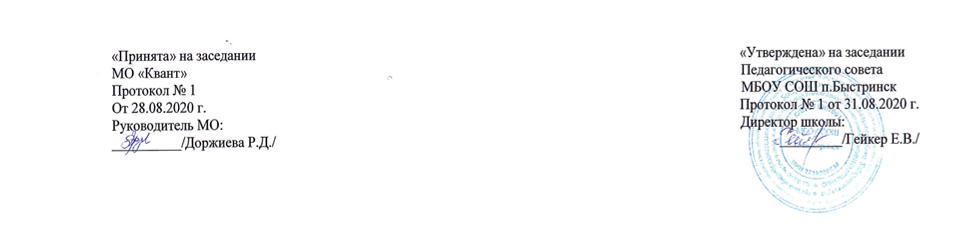 РАБОЧАЯ ПРОГРАММАПо учебному курсу«Технология»Разработана и реализуется учителем технологииКиселевой О.А.5 – 8 класс(базовый уровень)В.М. Казакевич2020 – 2021 учебный годМБОУ СОШ п.БыстринскРабочая программапо учебному предмету«Технология»Уровень  базовыйКлассы 5 - 8Учитель   Киселева Ольга АлександровнаСрок реализации рабочей программы  2020-2025Составлена на основе программы       (Технология.Рабочие программы, Казакевич В.М., Просвещение, 2018 год)Год составления рабочей программы            2020г.ПОЯСНИТЕЛЬНАЯ ЗАПИСКАДанная рабочая программа по ФГОС ООО составляется на основе:- Федерального государственного образовательного стандарта основного общего образования;- основной образовательной программы основного общего образования;- основной образовательной программы основного общего образования МБОУ СОШ п. Быстринск;- авторской программы по учебному предмету «Технология», автор Казакевич В.М. и др., издательство Просвещение, 2018 год.Рабочая программа по предмету «Технология» для основной ступени общего образования, в контексте подготовки обучающихся в соответствии с требованиями Федерального государственного образовательного стандарта общего образования, обеспечивает:- развитие инновационной творческой деятельности обучающихся в процессе решения прикладных учебных задач;- активное использование знаний, полученных при изучении других учебных предметов, и сформированных УУД;- совершенствование умений выполнять учебно-исследовательскую и проектную деятельность;- формирование представлений о социальных и этических аспектах научно-технического прогресса;- формирование способности придавать экологическую направленность любой деятельности, в том числе творческому проектированию; демонстрировать экологическое мышление в разных формах деятельности.Цели изучения учебного предмета «Технология»Основными целями изучения учебного предмета «Технология» в системе основного общего образования являются:  обеспечение понимания обучающимися сущности современных материальных, информационных и социальных технологий и перспектив их развития; освоение технологического подхода как универсального алгоритма преобразующей и созидательной деятельности; формирование технологической культуры и проектно-технологического мышления на основе включения обучающихся в разнообразные виды технологической деятельности по созданию личностно или общественно значимых продуктов труда; овладение необходимыми в повседневной жизни базовыми безопасными приёмами использования инструментами, механизмами и машинами, способами управления, широко применяемыми в жизни современных людей видами бытовой техники; овладение распространёнными общетрудовыми и специальными умениями, необходимыми для проектирования и создания продуктов труда; развитие у обучающихся познавательных интересов, пространственного воображения, интеллектуальных, творческих, коммуникативных и организаторских способностей; воспитание трудолюбия, бережливости, аккуратности, целеустремлённости, предприимчивости, ответственности за результаты своей деятельности, уважительного отношения к людям различных профессий и результатам их труда; воспитание гражданских и патриотических качеств личности на примерах отечественных достижений в сфере технологий производства и социальной сфере; формирование информационной основы и персонального опыта, необходимых для определения обучающимся направлений своего дальнейшего образования в контексте построения жизненных планов, в первую очередь касающихся сферы и содержания будущей профессиональной деятельности.Общая характеристика учебного предмета «Технология»Обучение по технологии строится на основе освоения конкретных процессов преобразования и использования материалов, энергии, информации, объектов природной и социальной среды.Содержание программы предусматривает освоение материала по следующим образовательным линиям:■   распространённые технологии современного производства и сферы услуг;■   культура и эстетика труда;■   получение, обработка, хранение и использование технической и технологической информации;■   элементы черчения, графики и дизайна;■   элементы прикладной экономики, предпринимательства;■   влияние технологических процессов на окружающую среду и здоровье человека;■   творческая, проектно-исследовательская деятельность;■   технологическая культура производства и культура труда;■   история, перспективы и социальные последствия развития техники и технологии.     Содержание деятельности обучающихся по программе в соответствии с целями выстроено в структуре 11 разделов:Раздел 1. Основы производства.Раздел 2. Общая технология.Раздел 3. Техника.Раздел 4. Технологии получения, обработки, преобразования и использования материалов.Раздел 5. Технологии обработки пищевых продуктов.Раздел 6. Технологии получения, преобразования и использования энергии.Раздел 7. Технологии получения, обработки и использования информации.Раздел 8. Технологии растениеводства.Раздел 9. Технологии животноводства.Раздел 10. Социально-экономические технологии.Раздел 11. Методы и средства творческой исследовательской и проектной деятельности.Обучение технологии предполагает широкое использование межпредметных связей. Это связи с математикой при проведении расчётных операций и графических построений; с химией при изучении свойств конструкционных и текстильных материалов, пищевых продуктов; с биологией при рассмотрении и анализе технологий получения и преобразования объектов живой природы, как источника сырья с учетом экологических проблем, деятельности человека как создателя материально-культурной среды обитания; с физикой при изучении характеристик материалов, устройства и принципов работы машин, механизмов приборов, видов современных технологий; с историей и искусством при изучении технологий художественно-прикладной обработки материалов, с иностранным языком при трактовке терминов и понятий.Место предмета «Технология» в базисном учебном планеБазисный учебный план образовательной организации на этапе основного общего образования должен включать 272 учебных часа для обязательного изучения предметной области «Технология»: из расчёта в 5–7 классах – 2 часа в неделю, в 8 классе – 2 час.При проведении учебных занятий по технологии в 5–8 классах  не осуществляется деление классов на подгруппы.Личностные, метапредметные и предметные результаты освоения учебного предмета «Технология»В соответствии с требованиями Федерального государственного образовательного стандарта основного общего образования планируемые результаты освоения предмета «Технология» отражают:      осознание роли техники и технологий для прогрессивного развития общества; формирование целостного представления о техносфере, сущности технологической культуры и культуры труда; уяснение социальных и экологических последствий развития технологий промышленного и сельскохозяйственного производства, энергетики и транспорта;      овладение методами учебно-исследовательской и проектной деятельности, решения творческих задач, моделирования, конструирования и эстетического оформления изделий, обеспечения сохранности продуктов труда;       овладение минимально достаточным для курса объёмом средств и форм графического отображения объектов или процессов, правилами выполнения графической документации;       формирование умений устанавливать взаимосвязь знаний по разным учебным предметам для решения прикладных учебных задач;      развитие умений применять технологии представления, преобразования и использования информации, оценивать возможности и области применения средств и инструментов ИКТ в современном производстве или сфере обслуживания;      формирование представлений о мире профессий, связанных с изучаемыми технологиями, их востребованности на рынке труда.При формировании перечня планируемых результатов освоения предмета «Технология» учтены требования Федерального государственного образовательного стандарта основного образования к личностным, метапредметным результатам, предметным и требования индивидуализации обучения.Личностные результаты1. Проявление познавательных интересов и творческой активности в данной области предметной технологической деятельности.2. Выражение желания учиться и трудиться на производстве для удовлетворения текущих и перспективных потребностей.3. Развитие трудолюбия и ответственности за качество своей деятельности.4. Овладение установками, нормами и правилами научной организации умственного и физического труда.5. Самооценка своих умственных и физических способностей для труда в различных сферах с позиций будущей социализации.6. Планирование образовательной и профессиональной карьеры.7. Осознание необходимости общественно полезного труда как условия безопасной и эффективной социализации.8. Бережное отношение к природным и хозяйственным ресурсам.9. Готовность к рациональному ведению домашнего хозяйства.10. Проявление технико-технологического и экономического мышления при организации своей деятельности.Метапредметные результаты1. Планирование процесса познавательной деятельности.2. Ответственное отношение к культуре питания, соответствующего нормам здорового образа жизни.3. Определение адекватных условиям способов решения учебной или трудовой задачи на основе заданных алгоритмов.4. Проявление нестандартного подхода к решению учебных и практических задач в процессе моделирования изделия или технологического процесса.5. Самостоятельное выполнение различных творческих работ по созданию оригинальных изделий технического творчества и декоративно-прикладного искусства.6. Виртуальное и натурное моделирование художественных и технологических процессов и объектов.7. Приведение примеров, подбор аргументов, формулирование обоснованных выводов по обоснованию технико-технологического и организационного решения; отражение в устной или письменной форме результатов своей деятельности.8. Выявление потребностей, проектирование и создание объектов, имеющих субъективную потребительную стоимость или социальную значимость.9. Выбор для решения познавательных и коммуникативных задач различных источников информации, включая энциклопедии, словари, интернет ресурсы и другие базы данных.10. Использование дополнительной информации при проектировании и создании объектов, имеющих личностную или общественно значимую потребительную стоимость.11. Согласование и координация совместной познавательно-трудовой деятельности с другими ее участниками.12. Объективная оценка своего вклада в решение общих задач коллектива.13. Оценка своей познавательно-трудовой деятельности с точки зрения нравственных, правовых норм, эстетических ценностей по принятым в обществе и коллективе требованиям и принципам.14. Обоснование путей и средств устранения ошибок или разрешения противоречий в выполняемых технологических процессах.15. Соблюдение норм и правил культуры труда в соответствии с технологической культурой производства.16. Соблюдение безопасных приемов познавательно-трудовой деятельности и созидательного труда.Предметные результаты:В познавательной сфере:1)   рациональное использование учебной и дополнительной технической и технологической информации для проектирования и создания объектов труда;2)   оценка технологических свойств материалов и областей их применения;3)   ориентация в имеющихся и возможных технических средствах и технологиях создания объектов труда;4)   классификация видов и назначения методов получения и преобразования материалов, энергии информации, объектов живой природу и социальной среды, а также соответствующих технологий промышленного производства;5)   распознавание видов, назначения материалов, инструментов и оборудования, применяемого в технологических процессах;6)   владение кодами и методами чтения и способами графического представления технической, технологической и инструктивной информации;7)   владение способами научной организации труда, формами деятельности, соответствующими культуре труда и технологической культуре производства;8)   применение общенаучных знаний в процессе осуществления рациональной технологической деятельности;9)   применение элементов прикладной экономики при обосновании технологий и проектов;10) владение алгоритмами и методами решения технических и технологических задач.В трудовой сфере:1) планирование технологического процесса и процесса труда;2) организация рабочего места с учетом требований эргономики и научной организации труда;3) подбор материалов с учетом характера объекта труда и технологии;4) проведение необходимых опытов и исследований при подборе материалов и проектировании объекта труда;5) подбор инструментов и оборудования с учетом требований технологии и материально-энергетических ресурсов;6) анализ, разработка и/или реализация прикладных проектов, предполагающих:- изготовление материального продукта на основе технологической документации с применением элементарных (не требующих регулирования) и сложных (требующих регулирования/настройки) рабочих инструментов/технологического оборудования;- модификацию материального продукта по технической документации и изменения параметров технологического процесса для получения заданных свойств материального продукта;- определение характеристик и разработку материального продукта, включая его моделирование в информационной среде (конструкторе);7) анализ, разработка и/или реализация технологических проектов, предполагающих оптимизацию заданного способа (технологии) получения требующегося материального продукта (после его применения в собственной практике);8) анализ, разработка и/или реализация проектов, предполагающих планирование (разработку) материального продукта в соответствии с задачей собственной деятельности (включая моделирование и разработку документации);9) планирование (разработка) материального продукта на основе самостоятельно проведенных исследований потребительских интересов;10) разработка плана продвижения продукта;11) проведение и анализ конструирования механизмов, простейших роботов, позволяющих решить конкретные задачи (с помощью стандартных простых механизмов, с помощью материального или виртуального конструктора);12) планирование последовательности операций и разработка инструкции, технологической карты для исполнителя, согласование с заинтересованными субъектами;13) выполнение технологических операций с соблюдением установленных норм, стандартов и ограничений;14) определение качества сырья и пищевых продуктов органолептическими и лабораторными методами;15) приготовление кулинарных блюд из молока, овощей, рыбы, мяса, птицы, круп и др. с учетом требований здорового образа жизни;16) формирование ответственного отношения к сохранению своего здоровья;17) составление меню для подростка, отвечающего требованию сохранения здоровья;18) заготовка продуктов для длительного хранения с максимальным сохранением их пищевой ценности;19) соблюдение безопасных приемов труда, правил пожарной безопасности, санитарии и гигиены;20) соблюдение трудовой и технологической дисциплины;21) выбор и использование кодов и средств представления технической и технологической информации и знаковых систем (текст, таблица, схема, чертеж, эскиз, технологическая карта и др.) в соответствии с коммуникативной задачей, сферой и ситуацией общения;22) контроль промежуточных и конечных результатов труда по установленным критериям и показателям с использованием контрольных и мерительных инструментов и карт пооперационного контроля;23) выявление допущенных ошибок в процессе труда и обоснование способов их исправления;24) документирование результатов труда и проектной деятельности;25) расчёт себестоимости продукта труда.В мотивационной сфере:1) оценка своей способности и готовности к труду в конкретной предметной деятельности;2) выбор профиля технологической подготовки в старших классах полной средней школы или профессии в учреждениях начального профессионального или среднего специального обучения;3) выраженная готовность к труду в сфере материального производства;4) согласование своих потребностей и требований с другими участниками познавательно-трудовой деятельности;5) осознание ответственности за качество результатов труда;6) наличие экологической культуры при обосновании объекта труда и выполнении работ;7) стремление к экономии и бережливости в расходовании времени, материалов, денежных средств и труда.В эстетической сфере:1) дизайнерское проектирование изделия или рациональная эстетическая организация работ;2) применение различных технологий технического творчества и декоративно-прикладного искусства (резьба по дереву, чеканка, роспись ткани, ткачество, войлок, вышивка, шитье и др.) в создании изделий материальной культуры;3) моделирование художественного оформления объекта труда;4) способность выбрать свой стиль одежды с учетом особенности своей фигуры;5) эстетическое оформление рабочего места и рабочей одежды;6) сочетание образного и логического мышления в процессе творческой деятельности;7) создание художественного образа и воплощение его в продукте;8) развитие пространственного художественного воображения;9) развитие композиционного мышления, чувства цвета, гармонии, контраста, пропорции, ритма, стиля и формы;12) понимание роли света в образовании формы и цвета;13) решение художественного образа средствами фактуры материалов;14) использование природных элементов в создании орнаментов, художественных образов моделей;15) сохранение и развитие традиций декоративно-прикладного искусства и промыслов народов Башкортостана в современном творчестве;16) применение методов художественного проектирования одежды;17) художественное оформление кулинарных блюд и сервировка стола;18) соблюдение правил этикета.В коммуникативной сфере:1) умение быть лидером и рядовым членом коллектива;2) формирование рабочей группы с учетом общности интересов и возможностей будущих членов трудового коллектива;3) выбор знаковых систем и средств для кодирования и оформления информации в процессе коммуникации;4) публичная презентация и защита идеи, варианта изделия, выбранной технологии и др.;5) способность к коллективному решению творческих задач;6) способность объективно и доброжелательно оценивать идеи и художественные достоинства работ членов коллектива;7) способность прийти на помощь товарищу;8) способность бесконфликтного общения в коллективе.В физиолого-психологической сфере:1) развитие моторики и координации движений рук при работе с ручными инструментами и приспособлениями;2) достижение необходимой точности движений и ритма при выполнении различных технологических операций;3) соблюдение требуемой величины усилия, прикладываемого к инструменту с учетом технологических требований;4) развитие глазомера;5) развитие осязания, вкуса, обоняния.В результате обучения по данной программе обучающиеся должны овладеть:      трудовыми и технологическими знаниями и умениями по преобразованию и использованию материалов, энергии, информации, необходимыми для создания продуктов труда в соответствии с предполагаемыми функциональными и эстетическими свойствами;      умениями ориентироваться в мире профессий, оценивать свои профессиональные интересы и склонности к изучаемым видам трудовой деятельности, составлять жизненные и профессиональные планы;      навыками самостоятельного планирования и ведения домашнего хозяйства; культуры труда, уважительного отношения к труду и результатам труда;      ответственным отношением к сохранению своего здоровья и ведению здорового образа жизни, основой которого является здоровое питание.Критерии оценки устных индивидуальных и фронтальных ответовАктивность участия.Умение собеседника прочувствовать суть вопроса.Искренность ответов, их развернутость, образность, аргументированность.Самостоятельность.      5.Оригинальность сужденийОценка «5» (очень хорошо) выставляется учащемуся чей устный ответ (выступление), письменная работа, практическая деятельность или их результат, правильные и полные, логичные и осмысленные, в практической деятельности проявляются приобретенная самостоятельность и творческое применение. Объем работы выполнен на 94% - 100%.Оценка « 4» (хорошо) выставляется учащемуся, чей устный ответ (выступление), письменная работа, практическая деятельность или их результаты в основном правильные, логичные и осмысленные, но недостаточно полные или имеются  мелкие ошибки, в практической деятельности обнаруживается отсутствие в некоторой мере самостоятельности, мелкие ошибки. Практическая работа выполнена на 75% - 93%.Оценка «3»(удовлетворительно) выставляется учащемуся, чей устный ответ (выступление), письменная работа, практическая деятельность или их результаты  в основной части правильные, приобретены основные умения, но применение знаний в практической деятельности вызывает трудности. Учащийся нуждается в руководстве и указаниях. Объем выполненного практического задания 30% - 74%.Оценка «2»(недостаточно) выставляется учащемуся, у которого при устном ответе (выступлении), в письменной работе, практической деятельности или в их результатах наблюдаются существенные недостатки и ошибки. Учащийся делает в большинстве содержательные ошибки, не способен применять знания также при руководстве и направлении его деятельности. Объем выполненной работы 10% -29%.Требования к оформлению рефератов, презентаций, выставокТворческий отчет-выставка Требования к оформлению работ для выставки.Выставочная работавыполняется на формате бумаги А-3 или А-4 в паспарту  белого цвета. Работа должна  сопровождаться табличкой, расположенной в правом нижнем углу, с указанием названия работы, фамилии, имени и отчества  автора,  руководителя, общеобразовательного учреждения,  города Размер таблички -5 x10 см,  шрифтTimesNewRoman, размер 14, интервал 1.Требования к оформлению презентацииМатериалы в отпечатанном виде  на листах А4, шрифт 14, интервал 1.5, поля стандартные;Презентация  в формате РРТ (МSPowerPoint) размером не более 20-25 слайдов.Презентация должна акцентировать внимание на наиболее интересном и значимом из собранного материала.Критерии оценки выполнения проектов1.Общая культура представления итогов проделанной работы.2.Оригинальность, творческое  своеобразие полученных результатов;При оценке проектов теоретического характера следует руководствоваться  критериями:1.Содержательность и художественная  ценность собранного материала;2.Владение основными, ключевыми знаниями по предмету;3.Последовательность.логика изложения собственных мыслей;4.Художественная грамотность и  эстетичность оформления представленной работыКритерии к исполнительским проектам:1.Эмоциональность, выражение своего отношения к созданному художественному образу;2.Владение материалами, средствами художественной выразительности;3.Умение импровизировать и создавать оригинальные образыСодержание учебного предмета5 класс 68ч. (1-й год обучения)Теоретические  сведения.Что такое техносфера. Что такое потребительские блага. Производство потребительских благ. Общая характеристика производства.Проектная деятельность. Что такое творчество. Что такое технология. Классификация производств и технологий. Что такое техника. Инструменты, механизмы и технические устройства. Виды материалов. Натуральные, искусственные и синтетические материалы. Конструкционные материалы. Текстильные материалы. Механические свойства конструкционных материалов. Механические, физические и технологические свойства тканей из натуральных волокон.Технология механической обработки материалов. Графическое отображение формы предмета. Рабочее место и инструменты для ручной обработки древесины. Последовательность изготовления деталей из древесины. Разметка древесины. Выпиливание лобзиком. Пиление древесины. Строгание древесины. Сверление отверстий в древесине. Соединение деталей на гвоздях. Соединение деталей шурупами и саморезами. Соединение деталей клеем. Зачистка поверхностей деталей. Отделка изделий из древесины. Выжигание. Понятие о механизме и машине. Тонколистовой металл и проволока. Искусственные материалы. Рабочее место для ручной обработки металлов. Получение отверстий в заготовках. Устройство настольного сверлильного станка. Технология изготовление изделий. Правка заготовок. Разметка заготовок. Резание заготовок. Зачистка заготовок. Гибка заготовок. Сборка изделий. Отделка изделий. Окончательный контроль изделия. Что такое энергия. Виды энергии. Накопление механической энергии. Информация. Каналы восприятия информации человеком. Способы материального представления и записи визуальной информации. Человек как объект технологии. Потребности людей. Содержание социальных технологий.Растения как объект технологии. Значение культурных растений в жизнедеятельности человека. Общая характеристика и классификация культурных растений. Исследования культурных растений или опыты с ними. Животные и технологии XXI века. Животные и материальные потребности человека. Сельскохозяйственные животные и животноводство. Животные - помощники человека. Животные на службе безопасности жизни человека. Животные для спорта, охоты, цирка и науки. Кулинария. Основы рационального питания. Витамины и их значение в питании. Правила санитарии, гигиены и безопасности труда на кухне. Овощи в питании человека. Технологии механической кулинарной обработки овощей. Украшение блюд. Фигурная нарезка овощей. Технологии тепловой обработки овощей.Практические работы.Сбор дополнительной информации о техносфере в Интернете и справочной литературе. Проведение наблюдений. Составление рациональных перечней потребительских благ для современного человека. Экскурсии. Подготовка рефератов. Самооценка интересов и склонностей к какому-либо виду деятельности. Сбор дополнительной информации о технологиях в Интернете и справочной литературе. Ознакомление с образцами различного сырья и материалов. Лабораторные исследования свойств различных материалов. Просмотр роликов о производстве материалов, составление отчётов об этапах производства. Сбор дополнительной информации в Интернете и справочной литературе об энергии, об областях получения и применения механической энергии. Ознакомление с устройствами, использующими кинетическую и потенциальную энергию. Изготовление фоторамки и подставки для ручек.Определение полезных свойств культурных растений. Классифицирование культурных растений. Проведение исследований с культурными растениями в условиях школьного кабинета. Составление меню, отвечающего здоровому образу жизни. Определение количества и состава продуктов, обеспечивающих суточную потребность человека в витаминах.Ознакомление с устройством и назначением ручных неэлектрифицированных инструментов. Упражнения по пользованию инструментами. Чтение и выполнение технических рисунков и эскизов деталей. Разметка проектных изделий и деталей. Изготовление простых изделий для быта из конструкционных материалов (мебельные угольники). Обработка текстильных материалов из  натуральных волокон растительного происхождения с помощью ручных инструментов, приспособлений, машин.6 класс 68 ч. (2-й год обучения)Теоретические  сведения.Труд как основа производства. Предметы труда. Сырьё как предмет труда. Промышленное сырьё. Сельскохозяйственное и растительное сырьё. Вторичное сырьё и полуфабрикаты. Энергия как предмет труда. Информация как предмет труда. Объекты сельскохозяйственных технологий как предмет труда. Объекты социальных технологий как предмет труда. Основные признаки технологии. Технологическая, трудовая и производственная дисциплина. Техническая и технологическая документация. Понятие о технической системе. Рабочие органы технических систем (машин). Двигатели технических систем (машин). Механическая трансмиссия в технических системах. Электрическая, гидравлическая и пневматическая трансмиссия в технических системах. Технологии резания. Технологии пластического формования материалов. Заготовка древесины. Основные технологии обработки древесных материалов ручными инструментами. Свойства древесины. Чертежи деталей из древесины. Технологическая карта. Технология соединения брусков. Технология изготовления цилиндра и конуса ручным инструментом. Устройство токарного станка по обработке древесины. Технология окрашивания изделий из древесины. Резьба по дереву. Основные технологии обработки металлов и пластмасс ручными инструментами. Основные технологии механической обработки строительных материалов ручными инструментами. Технологии механического соединения деталей из древесных материалов и металлов. Элементы машиноведения. Свойства металлов и искусственных материалов. Сортовой прокат. Чертежи деталей из сортового проката. Измерение размеров штангенциркулем. Технология изготовления изделий. Резание металл и пластмасс. Рубка металла. Опиливание заготовок. Технологии соединения деталей с помощью клея. Технологии соединения деталей и элементов конструкций из строительных материалов.Особенности технологий соединения деталей из текстильных материалов и кожи. Технологии влажно-тепловых операций при изготовлении изделий из ткани и кожи. Технологии наклеивания покрытий. Отделка изделий. Технологии окрашивания и лакирования. Технологии нанесения покрытий на детали и конструкции из строительных материалов. Что такое тепловая энергия. Методы и средства получения тепловой энергии. Преобразование тепловой энергии в другие виды энергии и работу. Передача тепловой энергии. Аккумулирование тепловой энергии.Восприятие информации. Кодирование информации при передаче сведений. Сигналы и знаки при кодировании информации. Символы как средство кодирования информации. Виды социальных технологий. Технологии коммуникации. Структура процесса коммуникации. Взаимодействие со службами ЖКХ.Основы рационального (здорового) питания. Технологии производства молока и приготовления продуктов и блюд из него. Технологии производства кисломолочных продуктов и приготовления блюд из них. Технологии производства кулинарных изделий из круп, бобовых культур. Технологии приготовления блюд из круп и бобовых. Технологии производства макаронных изделий и приготовления кулинарных блюд из них. Дикорастущие растения, используемые человеком. Заготовка сырья дикорастущих растений. Переработка и применение сырья дикорастущих растений. Влияние экологических факторов на урожайность дикорастущих растений. Условия и методы сохранения природной среды.Технологии получения животноводческой продукции и её основные элементы. Содержание животных - элемент технологии производства животноводческой продукции.Введение в творческий проект. Подготовительный этап. Конструкторский этап. Технологический этап. Этап изготовления изделия. Заключительный этап.Практические работы.Составление перечня и краткой характеристики этапов проектирования конкретного продукта труда. Сбор дополнительной  информации в Интернете и справочной литературе о составляющих производства. Ознакомление с образцами предметов труда. Проведение наблюдений. Подготовка рефератов. Чтение и выполнение технических рисунков, эскизов, чертежей. Чтение и составление технологических карт. Ознакомление с конструкцией и принципами работы рабочих органов токарного станка по обработке древесины. Упражнения, практические работы по резанию, пластическому формованию различных материалов при изготовлении и сборке деталей для простых изделий из древесины и древесных материалов, текстильных материалов, чёрного и цветного металлов.Сбор дополнительной информации в Интернете и справочной литературе об областях получения и применения тепловой энергии. Ознакомление с бытовыми техническими средствами получения тепловой энергии и их испытание. Разработка технологий общения при конфликтных ситуациях. Разработка сценариев проведения семейных и общественных мероприятий.Определение количества и состава продуктов, обеспечивающих суточную потребность человека в минеральных веществах. Определение доброкачественности пищевых продуктов.Классификация дикорастущих растений по группам. Подготовка реферативного описания технологии разведения комнатных домашних животных с использованием своего опыта, опыта друзей и знакомых, справочной литературы и информации из Интернета.Ознакомление с устройством и назначением ручных электрифицированных инструментов. Упражнения по пользованию  инструментами.Практические работы по изготовлению проектных изделий из тонколистового металла. Разметка и сверление отверстий в образцах из дерева, металла, пластмасс. Практические работы по обработке текстильных материалов из натуральных волокон животного происхождения с помощью ручных инструментов, приспособлений, машин. Изготовление проектных изделий7 класс 68 ч. (3-й год обучения)Теоретические сведения.Создание новых идей методом фокальных объектов. Техническая документация в проекте. Конструкторская документация. Технологическая документация в проекте. Современные средства ручного труда. Средства труда современного производства. Агрегаты и производственные линии. Культура производства. Технологическая культура производства. Культура труда. Двигатели. Воздушные двигатели. Гидравлические двигатели. Паровые двигатели. Тепловые машины внутреннего сгорания. Реактивные и ракетные двигатели. Электрические двигатели.Особенности производства искусственных волокон в текстильном производстве. Свойства искусственных волокон. Производственные технологии обработки конструкционных материалов резанием. Производственные технологии пластического формования материалов. Физико-химические и термические технологии обработки материалов. Конструкторская документация.Производство древесных материалов. Технологическая документация. Заточка и настройка дереворежущих инструментов. Отклонения и допуски на размеры детали. Столярные шиповые соединения. Технология шипового соединения. Технология соединения деталей шкантами и шурупами в нагель. Технология обработки наружных фасонных поверхностей. Технология точения декоративных изделий. Производство металлов. Классификация сталей. Современные материалы. Производство синтетических материалов и пластмасс. Термическая обработка сталей. Чертежи деталей, изготовленных на станках. Назначение и устройство станка ТВ-6. Виды и назначение токарных резцов. Управление токарно-винторезным станком. Приемы работы на ТВС. Технологическая документация для изготовления изделий на станках. Устройство НГФ станка. Нарезание резьбы. Технология изготовления мозаичных наборов в РБ. Мозаика с металлическим контуром. Декоративные изделия из проволоки в РБ. Просечный металл в РБ. Чеканка. Чеканка в РБ.Переработка рыбного сырья. Пищевая ценность рыбы. Механическая и тепловая кулинарная обработка рыбы. Нерыбные пищевые продукты моря. Рыбные консервы и пресервы.Энергия магнитного поля. Энергия электрического тока. Энергия электромагнитного поля. Источники и каналы получения информации. Метод наблюдения для получения новой информации. Технические средства проведения наблюдений. Опыты или эксперименты для получения новой информации.Назначение социологических исследований. Технологии опроса: анкетирование, интервью. Характеристики основных пищевых продуктов, используемых в процессе приготовления изделий из теста. Хлеб и продукты хлебопекарной промышленности. Мучные кондитерские изделия и тесто для их приготовления. Грибы. Их значение в природе и жизни человека. Характеристика искусственно выращиваемых съедобных грибов. Требования к среде и условиям выращивания культивируемых грибов. Технологии ухода за грибницами и получение урожая шампиньонов и вёшенок. Безопасные технологии сбора и заготовки дикорастущих грибов. Корма для животных. Состав кормов и их питательность. Составление рационов кормления. Подготовка кормов к скармливанию и раздача животным.Практические работы.Чтение различных видов проектной документации. Выполнение эскизов и чертежей. Анализ качества проектной документации работ, выполненных ранее одноклассниками. Разработка инновационного объекта или услуги методом фокальных объектов: Сбор дополнительной информации в Интернете и справочной литературе о современных средствах труда. Подготовка рефератов о современных технологических машинах и аппаратах.Сбор дополнительной информации в Интернете и справочной литературе о технологической культуре и культуре груда. Ознакомление с принципиальной конструкцией двигателей. Ознакомление с конструкциями и работой различных передаточных механизмов.Проектные работы по изготовлению изделий на основе обработки конструкционных и текстильных материалов с помощью ручных инструментов, приспособлений, станков, машин. Сбор дополнительной информации в Интернете и справочной литературе об областях получения и применения магнитной, электрической и электромагнитной энергии.Определение культивируемых грибов по внешнему виду.Сбор информации и описание условий содержания домашних животных в своей семье, семьях друзей. Ознакомление с устройством  и работой станков. Упражнения по управлению станками. Учебно-практические работы на станках.8 класс 68 ч. (4-й год обучения)Теоретические сведения.Дизайн в процессе проектирования продукта труда. Методы дизайнерской деятельности. Метод мозгового штурма при создании инноваций. Продукт труда. Стандарты производства продуктов труда. Эталоны контроля качества продуктов труда. Измерительные приборы и контроль стандартизированных характеристик продуктов труда.Классификация технологий. Технологии материального производства. Транспорт. Технологии сельскохозяйственного производства и земледелия. Классификация информационных технологий. Органы управления технологическими машинами. Системы управления. Автоматическое управление устройствами и машинами. Основные элементы автоматики. Автоматизация производства. Робототехника. Плавление материалов и отливка изделий. Пайка металлов. Сварка материалов. Закалка материалов. Электроискровая обработка материалов. Электрохимическая обработка металлов. Ультразвуковая обработка материалов. Лучевые методы обработки материалов. Особенности технологий обработки жидкостей и газов. Выделение энергии при химических реакциях. Термоядерная энергия. Химическая обработка материалов и получение новых веществ. Материальные формы представления информации для хранения. Средства записи информации. Современные технологии записи и хранения информации. Коммуникации. Микроорганизмы, их строение и значение для человека. Бактерии и вирусы в биотехнологиях. Культивирование одноклеточных зелёных водорослей. Использование одноклеточных грибов в биотехнологиях. Применение в кулинарии мяса птицы и мяса животных.Получение продукции животноводства. Разведение животных, их породы и продуктивность.Основные категории рыночной экономики. Что такое рынок. Маркетинг как технология управления рынком. Методы  стимулирования сбыта. Методы исследования рынка. Транспорт.Практические работы.Деловая игра «Мозговой  штурм». Разработка изделия на основе морфологического анализа. Разработка изделия на основе метода морфологической матрицы. Сбор дополнительной информации в Интернете и справочной литературе по характеристикам выбранных продуктов труда. Ознакомление с электроизмерительными приборами. Составление технологических карт для изготовления возможных проектных изделий или организации услуг.Изучение конструкции и принципов работы устройств и систем управления техникой, автоматических устройств бытовой техники. Сборка простых автоматических устройств из деталей конструктора. Сборка конструктора по робототехнике. Практические работы по изготовлению проектных изделий посредством технологий плавления и литья (новогодние свечи из парафина или воска). Закалка металла и испытание его твёрдости. Пайка оловом. Сварка пластмасс. Сбор дополнительной информации в Интернете и справочной литературе об областях получения и применения химической энергии.Составление вопросников для выявления потребностей людей в качествах конкретного товара. Оценка качества рекламы в средствах массовой информации.Тематическое планирование с определением основных видов учебной деятельности  обучающихсяРЕЗУЛЬТАТЫ ОСВОЕНИЯ УЧЕБНОГО КУРСАОписание учебно-методического и материально-технического обеспечения образовательной деятельности1.  Технология. Программа  5 – 8 (8+) 9. В.М. Казакевич; Г.В. Пичугина; Г.Ю. Семёнова  – М. : Вентана-Граф, 2015. 2.  Технология.  Рабочие программы. Предметная линия учебников В.М. Казакевич и др.  5 – 9 класс Учебное пособие для общеобразовательных организаций  / В.М. Казакевич; Г.В. Пичугина; Г.Ю. Семёнова  М.: Просвещение 2018 г.3.  Технологи 5 класс.  Учебник для общеобразовательных  организаций. Под редакцией  В.М. Казакевич Рекомендовано Министерством просвещения Российской Федерации. Москва «Просвещение»  2020 г.4. Технологи 6 класс.  Учебник для общеобразовательных  организаций. Под редакцией  В.М. Казакевич Рекомендовано Министерством просвещения Российской Федерации. Москва «Просвещение»  2020 г.5. Технологи 7 класс.  Учебник для общеобразовательных  организаций. Под редакцией  В.М. Казакевич Рекомендовано Министерством просвещения Российской Федерации. Москва «Просвещение»  2020 г.6. Технологи 8 - 9 класс.  Учебник для общеобразовательных  организаций. Под редакцией  В.М. Казакевич Рекомендовано Министерством просвещения Российской Федерации. Москва «Просвещение»  2019 г.Занятия по технологии проводятся на базе мастерских по соответствующим направлениям обучения.Мастерская размещаться на первом этаже школьного здания. Площадь рабочих помещений отвечает санитарно-гигиеническим нормам и не менее  4,5 м2  на одного  учащегося .Рабочие места  учащихся  укомплектовано соответствующим оборудованием и инструментами. В гигиенических целях в кабинете и мастерской умывальник и полотенце (бумажное). Температуру в мастерских в холодное время года поддерживается не ниже  18 °С при относительной влажности 40–60 %.Электрическая проводка к рабочим столам стационарная. Включение и выключение всей электросети мастерской осуществляется с рабочего места  учителя одним общим рубильником.В учебно-методический комплект для образовательной области «Технология» входят учебники, рабочие тетради для учащихся, методические рекомендации по организации учебной деятельности для учителя, методические рекомендации по оборудованию кабинетов и мастерских, таблицы, плакаты, электронные наглядные пособия, специально разработанное оборудование для лабораторно-практических работ, технические средства обучения.Технические средства обучения кабинета технологии: компьютер с комплексом обучающих программ и выходом в сеть Интернет; мультимедийный проектор и экран; принтер;  цифровой фотоаппарат; доска со средствами.Большое внимание при работе в мастерских обращено на соблюдение правил санитарии и гигиены, электро- и пожарной  безопасности, безопасных приёмов труда учащихся при выполнении технологических операций. Для этого мастерские оборудованы соответствующими приспособлениями и оснащаются наглядной информацией.Разделы программыКоличество учебных часов по классамКоличество учебных часов по классамКоличество учебных часов по классамКоличество учебных часов по классамРазделы программы56781. Методы и средства творческой и проектной деятельности44442. Основы производства44443. Современные и перспективные технологии66664. Элементы техники и машин46665. Технологии получения, обработки, преобразования и использования материалов    10121086. Технологии обработки пищевых продуктов14121267. Технологии получения, преобразования и использования энергии64348. Технологии получения, обработки и использования информации6436                                                                                                                                                                                      9. Технологии растениеводства646810. Технологии животноводства446411. Социально-экономические технологии36610Итоговое занятие1222ИТОГО686868685 класс5 класс5 класс5 класс5 класс5 класс№№Тема урокаКол-во часов Основные виды учебной деятельностиобучающихсяОсновные виды учебной деятельностиобучающихсяОсновные виды учебной деятельностиобучающихся1. Методы и средства творческой и проектной деятельности    (4 часа)1. Методы и средства творческой и проектной деятельности    (4 часа)1. Методы и средства творческой и проектной деятельности    (4 часа)1. Методы и средства творческой и проектной деятельности    (4 часа)1. Методы и средства творческой и проектной деятельности    (4 часа)1. Методы и средства творческой и проектной деятельности    (4 часа)1 – 2Сущность творчества и проектной деятельности2Понимать значимость творчества в жизни и деятельности человека и проекта как формы представления результатов творчества. Определять особенности рекламы новых товаров. Осуществлять самооценку интересов и склонностей к какому-либо виду деятельностиПонимать значимость творчества в жизни и деятельности человека и проекта как формы представления результатов творчества. Определять особенности рекламы новых товаров. Осуществлять самооценку интересов и склонностей к какому-либо виду деятельностиПонимать значимость творчества в жизни и деятельности человека и проекта как формы представления результатов творчества. Определять особенности рекламы новых товаров. Осуществлять самооценку интересов и склонностей к какому-либо виду деятельности3- 4Этапы проектной деятельности2Понимать значимость творчества в жизни и деятельности человека и проекта как формы представления результатов творчества. Определять особенности рекламы новых товаров. Осуществлять самооценку интересов и склонностей к какому-либо виду деятельностиПонимать значимость творчества в жизни и деятельности человека и проекта как формы представления результатов творчества. Определять особенности рекламы новых товаров. Осуществлять самооценку интересов и склонностей к какому-либо виду деятельностиПонимать значимость творчества в жизни и деятельности человека и проекта как формы представления результатов творчества. Определять особенности рекламы новых товаров. Осуществлять самооценку интересов и склонностей к какому-либо виду деятельности6. Технологии обработки пищевых продуктов  (14 часов)6. Технологии обработки пищевых продуктов  (14 часов)6. Технологии обработки пищевых продуктов  (14 часов)6. Технологии обработки пищевых продуктов  (14 часов)6. Технологии обработки пищевых продуктов  (14 часов)6. Технологии обработки пищевых продуктов  (14 часов)5 – 6Основы рационального питания2Осваивать новые понятия: рациональное питание, пищевой рацион, режим питания. Знакомиться с  особенностями механической кулинарной обработки овощей и видами их нарезки. Получать  представление об основных и вспомогательных видах тепловой обработки продуктов (варка, жарка,  тушение, запекание, припускание, пассерование, бланширование).Составлять меню, отвечающее здоровому образу жизниОсваивать способы определения доброкачественности пищевых продуктов органолептическим методом.Осваивать новые понятия: рациональное питание, пищевой рацион, режим питания. Знакомиться с  особенностями механической кулинарной обработки овощей и видами их нарезки. Получать  представление об основных и вспомогательных видах тепловой обработки продуктов (варка, жарка,  тушение, запекание, припускание, пассерование, бланширование).Составлять меню, отвечающее здоровому образу жизниОсваивать способы определения доброкачественности пищевых продуктов органолептическим методом.Осваивать новые понятия: рациональное питание, пищевой рацион, режим питания. Знакомиться с  особенностями механической кулинарной обработки овощей и видами их нарезки. Получать  представление об основных и вспомогательных видах тепловой обработки продуктов (варка, жарка,  тушение, запекание, припускание, пассерование, бланширование).Составлять меню, отвечающее здоровому образу жизниОсваивать способы определения доброкачественности пищевых продуктов органолептическим методом.7 – 8Витамины и их значение в питании2Осваивать новые понятия: рациональное питание, пищевой рацион, режим питания. Знакомиться с  особенностями механической кулинарной обработки овощей и видами их нарезки. Получать  представление об основных и вспомогательных видах тепловой обработки продуктов (варка, жарка,  тушение, запекание, припускание, пассерование, бланширование).Составлять меню, отвечающее здоровому образу жизниОсваивать способы определения доброкачественности пищевых продуктов органолептическим методом.Осваивать новые понятия: рациональное питание, пищевой рацион, режим питания. Знакомиться с  особенностями механической кулинарной обработки овощей и видами их нарезки. Получать  представление об основных и вспомогательных видах тепловой обработки продуктов (варка, жарка,  тушение, запекание, припускание, пассерование, бланширование).Составлять меню, отвечающее здоровому образу жизниОсваивать способы определения доброкачественности пищевых продуктов органолептическим методом.Осваивать новые понятия: рациональное питание, пищевой рацион, режим питания. Знакомиться с  особенностями механической кулинарной обработки овощей и видами их нарезки. Получать  представление об основных и вспомогательных видах тепловой обработки продуктов (варка, жарка,  тушение, запекание, припускание, пассерование, бланширование).Составлять меню, отвечающее здоровому образу жизниОсваивать способы определения доброкачественности пищевых продуктов органолептическим методом.9 -10Правила санитарии,  гигиены и безопасность труда на кухне2Осваивать новые понятия: рациональное питание, пищевой рацион, режим питания. Знакомиться с  особенностями механической кулинарной обработки овощей и видами их нарезки. Получать  представление об основных и вспомогательных видах тепловой обработки продуктов (варка, жарка,  тушение, запекание, припускание, пассерование, бланширование).Составлять меню, отвечающее здоровому образу жизниОсваивать способы определения доброкачественности пищевых продуктов органолептическим методом.Осваивать новые понятия: рациональное питание, пищевой рацион, режим питания. Знакомиться с  особенностями механической кулинарной обработки овощей и видами их нарезки. Получать  представление об основных и вспомогательных видах тепловой обработки продуктов (варка, жарка,  тушение, запекание, припускание, пассерование, бланширование).Составлять меню, отвечающее здоровому образу жизниОсваивать способы определения доброкачественности пищевых продуктов органолептическим методом.Осваивать новые понятия: рациональное питание, пищевой рацион, режим питания. Знакомиться с  особенностями механической кулинарной обработки овощей и видами их нарезки. Получать  представление об основных и вспомогательных видах тепловой обработки продуктов (варка, жарка,  тушение, запекание, припускание, пассерование, бланширование).Составлять меню, отвечающее здоровому образу жизниОсваивать способы определения доброкачественности пищевых продуктов органолептическим методом.11 – 12Овощи в питании человека2Осваивать новые понятия: рациональное питание, пищевой рацион, режим питания. Знакомиться с  особенностями механической кулинарной обработки овощей и видами их нарезки. Получать  представление об основных и вспомогательных видах тепловой обработки продуктов (варка, жарка,  тушение, запекание, припускание, пассерование, бланширование).Составлять меню, отвечающее здоровому образу жизниОсваивать способы определения доброкачественности пищевых продуктов органолептическим методом.Осваивать новые понятия: рациональное питание, пищевой рацион, режим питания. Знакомиться с  особенностями механической кулинарной обработки овощей и видами их нарезки. Получать  представление об основных и вспомогательных видах тепловой обработки продуктов (варка, жарка,  тушение, запекание, припускание, пассерование, бланширование).Составлять меню, отвечающее здоровому образу жизниОсваивать способы определения доброкачественности пищевых продуктов органолептическим методом.Осваивать новые понятия: рациональное питание, пищевой рацион, режим питания. Знакомиться с  особенностями механической кулинарной обработки овощей и видами их нарезки. Получать  представление об основных и вспомогательных видах тепловой обработки продуктов (варка, жарка,  тушение, запекание, припускание, пассерование, бланширование).Составлять меню, отвечающее здоровому образу жизниОсваивать способы определения доброкачественности пищевых продуктов органолептическим методом.13 – 14Технология механической кулинарной обработки овощей2Осваивать новые понятия: рациональное питание, пищевой рацион, режим питания. Знакомиться с  особенностями механической кулинарной обработки овощей и видами их нарезки. Получать  представление об основных и вспомогательных видах тепловой обработки продуктов (варка, жарка,  тушение, запекание, припускание, пассерование, бланширование).Составлять меню, отвечающее здоровому образу жизниОсваивать способы определения доброкачественности пищевых продуктов органолептическим методом.Осваивать новые понятия: рациональное питание, пищевой рацион, режим питания. Знакомиться с  особенностями механической кулинарной обработки овощей и видами их нарезки. Получать  представление об основных и вспомогательных видах тепловой обработки продуктов (варка, жарка,  тушение, запекание, припускание, пассерование, бланширование).Составлять меню, отвечающее здоровому образу жизниОсваивать способы определения доброкачественности пищевых продуктов органолептическим методом.Осваивать новые понятия: рациональное питание, пищевой рацион, режим питания. Знакомиться с  особенностями механической кулинарной обработки овощей и видами их нарезки. Получать  представление об основных и вспомогательных видах тепловой обработки продуктов (варка, жарка,  тушение, запекание, припускание, пассерование, бланширование).Составлять меню, отвечающее здоровому образу жизниОсваивать способы определения доброкачественности пищевых продуктов органолептическим методом.15 – 16Украшение  блюд. Фигурная нарезка овощей2Осваивать новые понятия: рациональное питание, пищевой рацион, режим питания. Знакомиться с  особенностями механической кулинарной обработки овощей и видами их нарезки. Получать  представление об основных и вспомогательных видах тепловой обработки продуктов (варка, жарка,  тушение, запекание, припускание, пассерование, бланширование).Составлять меню, отвечающее здоровому образу жизниОсваивать способы определения доброкачественности пищевых продуктов органолептическим методом.Осваивать новые понятия: рациональное питание, пищевой рацион, режим питания. Знакомиться с  особенностями механической кулинарной обработки овощей и видами их нарезки. Получать  представление об основных и вспомогательных видах тепловой обработки продуктов (варка, жарка,  тушение, запекание, припускание, пассерование, бланширование).Составлять меню, отвечающее здоровому образу жизниОсваивать способы определения доброкачественности пищевых продуктов органолептическим методом.Осваивать новые понятия: рациональное питание, пищевой рацион, режим питания. Знакомиться с  особенностями механической кулинарной обработки овощей и видами их нарезки. Получать  представление об основных и вспомогательных видах тепловой обработки продуктов (варка, жарка,  тушение, запекание, припускание, пассерование, бланширование).Составлять меню, отвечающее здоровому образу жизниОсваивать способы определения доброкачественности пищевых продуктов органолептическим методом.17 - 18Технологии тепловой обработки овощей2Осваивать новые понятия: рациональное питание, пищевой рацион, режим питания. Знакомиться с  особенностями механической кулинарной обработки овощей и видами их нарезки. Получать  представление об основных и вспомогательных видах тепловой обработки продуктов (варка, жарка,  тушение, запекание, припускание, пассерование, бланширование).Составлять меню, отвечающее здоровому образу жизниОсваивать способы определения доброкачественности пищевых продуктов органолептическим методом.Осваивать новые понятия: рациональное питание, пищевой рацион, режим питания. Знакомиться с  особенностями механической кулинарной обработки овощей и видами их нарезки. Получать  представление об основных и вспомогательных видах тепловой обработки продуктов (варка, жарка,  тушение, запекание, припускание, пассерование, бланширование).Составлять меню, отвечающее здоровому образу жизниОсваивать способы определения доброкачественности пищевых продуктов органолептическим методом.Осваивать новые понятия: рациональное питание, пищевой рацион, режим питания. Знакомиться с  особенностями механической кулинарной обработки овощей и видами их нарезки. Получать  представление об основных и вспомогательных видах тепловой обработки продуктов (варка, жарка,  тушение, запекание, припускание, пассерование, бланширование).Составлять меню, отвечающее здоровому образу жизниОсваивать способы определения доброкачественности пищевых продуктов органолептическим методом.2. Основы производства (4 часа)2. Основы производства (4 часа)2. Основы производства (4 часа)2. Основы производства (4 часа)2. Основы производства (4 часа)2. Основы производства (4 часа)19Что такое техносфера.1Осваивать новые понятия: техносфера и потребительские блага. Знакомиться с производствами  потребительских благ и их характеристикой. Различать объекты природы и техносферы. Собирать и  анализировать дополнительную информацию о материальных благах. Наблюдать и составлять  перечень необходимых для современного человека потребительских благ. Разделять  потребительские блага на материальные и нематериальные. Различать виды производств  материальных и нематериальных благ. Участвовать в экскурсии на предприятие, производящее  потребительские блага. Проанализировать собственные наблюдения и создать реферат о техносфере и производствах потребительских благ.Осваивать новые понятия: техносфера и потребительские блага. Знакомиться с производствами  потребительских благ и их характеристикой. Различать объекты природы и техносферы. Собирать и  анализировать дополнительную информацию о материальных благах. Наблюдать и составлять  перечень необходимых для современного человека потребительских благ. Разделять  потребительские блага на материальные и нематериальные. Различать виды производств  материальных и нематериальных благ. Участвовать в экскурсии на предприятие, производящее  потребительские блага. Проанализировать собственные наблюдения и создать реферат о техносфере и производствах потребительских благ.Осваивать новые понятия: техносфера и потребительские блага. Знакомиться с производствами  потребительских благ и их характеристикой. Различать объекты природы и техносферы. Собирать и  анализировать дополнительную информацию о материальных благах. Наблюдать и составлять  перечень необходимых для современного человека потребительских благ. Разделять  потребительские блага на материальные и нематериальные. Различать виды производств  материальных и нематериальных благ. Участвовать в экскурсии на предприятие, производящее  потребительские блага. Проанализировать собственные наблюдения и создать реферат о техносфере и производствах потребительских благ.20Что такое потребительские блага1Осваивать новые понятия: техносфера и потребительские блага. Знакомиться с производствами  потребительских благ и их характеристикой. Различать объекты природы и техносферы. Собирать и  анализировать дополнительную информацию о материальных благах. Наблюдать и составлять  перечень необходимых для современного человека потребительских благ. Разделять  потребительские блага на материальные и нематериальные. Различать виды производств  материальных и нематериальных благ. Участвовать в экскурсии на предприятие, производящее  потребительские блага. Проанализировать собственные наблюдения и создать реферат о техносфере и производствах потребительских благ.Осваивать новые понятия: техносфера и потребительские блага. Знакомиться с производствами  потребительских благ и их характеристикой. Различать объекты природы и техносферы. Собирать и  анализировать дополнительную информацию о материальных благах. Наблюдать и составлять  перечень необходимых для современного человека потребительских благ. Разделять  потребительские блага на материальные и нематериальные. Различать виды производств  материальных и нематериальных благ. Участвовать в экскурсии на предприятие, производящее  потребительские блага. Проанализировать собственные наблюдения и создать реферат о техносфере и производствах потребительских благ.Осваивать новые понятия: техносфера и потребительские блага. Знакомиться с производствами  потребительских благ и их характеристикой. Различать объекты природы и техносферы. Собирать и  анализировать дополнительную информацию о материальных благах. Наблюдать и составлять  перечень необходимых для современного человека потребительских благ. Разделять  потребительские блага на материальные и нематериальные. Различать виды производств  материальных и нематериальных благ. Участвовать в экскурсии на предприятие, производящее  потребительские блага. Проанализировать собственные наблюдения и создать реферат о техносфере и производствах потребительских благ.21Производство потребительских благ1Осваивать новые понятия: техносфера и потребительские блага. Знакомиться с производствами  потребительских благ и их характеристикой. Различать объекты природы и техносферы. Собирать и  анализировать дополнительную информацию о материальных благах. Наблюдать и составлять  перечень необходимых для современного человека потребительских благ. Разделять  потребительские блага на материальные и нематериальные. Различать виды производств  материальных и нематериальных благ. Участвовать в экскурсии на предприятие, производящее  потребительские блага. Проанализировать собственные наблюдения и создать реферат о техносфере и производствах потребительских благ.Осваивать новые понятия: техносфера и потребительские блага. Знакомиться с производствами  потребительских благ и их характеристикой. Различать объекты природы и техносферы. Собирать и  анализировать дополнительную информацию о материальных благах. Наблюдать и составлять  перечень необходимых для современного человека потребительских благ. Разделять  потребительские блага на материальные и нематериальные. Различать виды производств  материальных и нематериальных благ. Участвовать в экскурсии на предприятие, производящее  потребительские блага. Проанализировать собственные наблюдения и создать реферат о техносфере и производствах потребительских благ.Осваивать новые понятия: техносфера и потребительские блага. Знакомиться с производствами  потребительских благ и их характеристикой. Различать объекты природы и техносферы. Собирать и  анализировать дополнительную информацию о материальных благах. Наблюдать и составлять  перечень необходимых для современного человека потребительских благ. Разделять  потребительские блага на материальные и нематериальные. Различать виды производств  материальных и нематериальных благ. Участвовать в экскурсии на предприятие, производящее  потребительские блага. Проанализировать собственные наблюдения и создать реферат о техносфере и производствах потребительских благ.22Общая характеристика производства1Осваивать новые понятия: техносфера и потребительские блага. Знакомиться с производствами  потребительских благ и их характеристикой. Различать объекты природы и техносферы. Собирать и  анализировать дополнительную информацию о материальных благах. Наблюдать и составлять  перечень необходимых для современного человека потребительских благ. Разделять  потребительские блага на материальные и нематериальные. Различать виды производств  материальных и нематериальных благ. Участвовать в экскурсии на предприятие, производящее  потребительские блага. Проанализировать собственные наблюдения и создать реферат о техносфере и производствах потребительских благ.Осваивать новые понятия: техносфера и потребительские блага. Знакомиться с производствами  потребительских благ и их характеристикой. Различать объекты природы и техносферы. Собирать и  анализировать дополнительную информацию о материальных благах. Наблюдать и составлять  перечень необходимых для современного человека потребительских благ. Разделять  потребительские блага на материальные и нематериальные. Различать виды производств  материальных и нематериальных благ. Участвовать в экскурсии на предприятие, производящее  потребительские блага. Проанализировать собственные наблюдения и создать реферат о техносфере и производствах потребительских благ.Осваивать новые понятия: техносфера и потребительские блага. Знакомиться с производствами  потребительских благ и их характеристикой. Различать объекты природы и техносферы. Собирать и  анализировать дополнительную информацию о материальных благах. Наблюдать и составлять  перечень необходимых для современного человека потребительских благ. Разделять  потребительские блага на материальные и нематериальные. Различать виды производств  материальных и нематериальных благ. Участвовать в экскурсии на предприятие, производящее  потребительские блага. Проанализировать собственные наблюдения и создать реферат о техносфере и производствах потребительских благ.3. Современные и перспективные технологии (6часов)3. Современные и перспективные технологии (6часов)3. Современные и перспективные технологии (6часов)3. Современные и перспективные технологии (6часов)3. Современные и перспективные технологии (6часов)3. Современные и перспективные технологии (6часов)23 - 24Что такое технология2Осознавать роль технологии в производстве потребительских благ. Знакомиться с видами технологий  в разных сферах производства. Определять, что является технологией в той или иной созидательной деятельности. Собирать и анализировать дополнительную информацию о видах технологий.  Участвовать в экскурсии на производство и делать обзор своих наблюденийОсознавать роль технологии в производстве потребительских благ. Знакомиться с видами технологий  в разных сферах производства. Определять, что является технологией в той или иной созидательной деятельности. Собирать и анализировать дополнительную информацию о видах технологий.  Участвовать в экскурсии на производство и делать обзор своих наблюденийОсознавать роль технологии в производстве потребительских благ. Знакомиться с видами технологий  в разных сферах производства. Определять, что является технологией в той или иной созидательной деятельности. Собирать и анализировать дополнительную информацию о видах технологий.  Участвовать в экскурсии на производство и делать обзор своих наблюдений25 - 28Классификация производств и технологий4Осознавать роль технологии в производстве потребительских благ. Знакомиться с видами технологий  в разных сферах производства. Определять, что является технологией в той или иной созидательной деятельности. Собирать и анализировать дополнительную информацию о видах технологий.  Участвовать в экскурсии на производство и делать обзор своих наблюденийОсознавать роль технологии в производстве потребительских благ. Знакомиться с видами технологий  в разных сферах производства. Определять, что является технологией в той или иной созидательной деятельности. Собирать и анализировать дополнительную информацию о видах технологий.  Участвовать в экскурсии на производство и делать обзор своих наблюденийОсознавать роль технологии в производстве потребительских благ. Знакомиться с видами технологий  в разных сферах производства. Определять, что является технологией в той или иной созидательной деятельности. Собирать и анализировать дополнительную информацию о видах технологий.  Участвовать в экскурсии на производство и делать обзор своих наблюдений4. Элементы техники и машин (4 часа)4. Элементы техники и машин (4 часа)4. Элементы техники и машин (4 часа)4. Элементы техники и машин (4 часа)4. Элементы техники и машин (4 часа)4. Элементы техники и машин (4 часа)29 - 30Что такое техника2Понимать роль техники. Знакомиться с разновидностью техники и её классификацией.Пользоваться простыми ручными  инструментами. Управлять простыми механизмами и машинами.Составлять иллюстрированные проектные обзоры техники по отдельным отраслям производстваПонимать роль техники. Знакомиться с разновидностью техники и её классификацией.Пользоваться простыми ручными  инструментами. Управлять простыми механизмами и машинами.Составлять иллюстрированные проектные обзоры техники по отдельным отраслям производстваПонимать роль техники. Знакомиться с разновидностью техники и её классификацией.Пользоваться простыми ручными  инструментами. Управлять простыми механизмами и машинами.Составлять иллюстрированные проектные обзоры техники по отдельным отраслям производства31 -32Инструменты, механизмы и технические устройства2Понимать роль техники. Знакомиться с разновидностью техники и её классификацией.Пользоваться простыми ручными  инструментами. Управлять простыми механизмами и машинами.Составлять иллюстрированные проектные обзоры техники по отдельным отраслям производстваПонимать роль техники. Знакомиться с разновидностью техники и её классификацией.Пользоваться простыми ручными  инструментами. Управлять простыми механизмами и машинами.Составлять иллюстрированные проектные обзоры техники по отдельным отраслям производстваПонимать роль техники. Знакомиться с разновидностью техники и её классификацией.Пользоваться простыми ручными  инструментами. Управлять простыми механизмами и машинами.Составлять иллюстрированные проектные обзоры техники по отдельным отраслям производства5. Технологии получения, обработки, преобразования и использования материалов (10 часов)5. Технологии получения, обработки, преобразования и использования материалов (10 часов)5. Технологии получения, обработки, преобразования и использования материалов (10 часов)5. Технологии получения, обработки, преобразования и использования материалов (10 часов)5. Технологии получения, обработки, преобразования и использования материалов (10 часов)5. Технологии получения, обработки, преобразования и использования материалов (10 часов)33Виды материалов1Знакомиться с разновидностями производственного сырья и материалов. Формировать представление о получении различных видов сырья и материалов. Знакомиться с понятием «конструкционные  материалы». Формировать представление о технологии получения конструкционных материалов, их  механических свойствах. Анализировать свойства и предназначение конструкционных и  текстильных материалов. Выполнять некоторые операции по обработке конструкционных материалов. Овладевать средствами и формами графического отображения объектов. Знакомиться с  особенностями технологий обработки текстильных материалов. Проводить лабораторные исследования свойств различных материалов. Составлять коллекции сырья и материалов. Осваивать  умение читать и выполнять технические рисунки и эскизы деталей.Изготавливать простые изделия из конструкционных материалов. Выполнять некоторые операции по обработке текстильных  материалов из натуральных волокон растительного происхождения с помощью ручных  инструментов, приспособлений, машин. Создавать проектные изделия из текстильных материалов. Знакомиться с разновидностями производственного сырья и материалов. Формировать представление о получении различных видов сырья и материалов. Знакомиться с понятием «конструкционные  материалы». Формировать представление о технологии получения конструкционных материалов, их  механических свойствах. Анализировать свойства и предназначение конструкционных и  текстильных материалов. Выполнять некоторые операции по обработке конструкционных материалов. Овладевать средствами и формами графического отображения объектов. Знакомиться с  особенностями технологий обработки текстильных материалов. Проводить лабораторные исследования свойств различных материалов. Составлять коллекции сырья и материалов. Осваивать  умение читать и выполнять технические рисунки и эскизы деталей.Изготавливать простые изделия из конструкционных материалов. Выполнять некоторые операции по обработке текстильных  материалов из натуральных волокон растительного происхождения с помощью ручных  инструментов, приспособлений, машин. Создавать проектные изделия из текстильных материалов. Знакомиться с разновидностями производственного сырья и материалов. Формировать представление о получении различных видов сырья и материалов. Знакомиться с понятием «конструкционные  материалы». Формировать представление о технологии получения конструкционных материалов, их  механических свойствах. Анализировать свойства и предназначение конструкционных и  текстильных материалов. Выполнять некоторые операции по обработке конструкционных материалов. Овладевать средствами и формами графического отображения объектов. Знакомиться с  особенностями технологий обработки текстильных материалов. Проводить лабораторные исследования свойств различных материалов. Составлять коллекции сырья и материалов. Осваивать  умение читать и выполнять технические рисунки и эскизы деталей.Изготавливать простые изделия из конструкционных материалов. Выполнять некоторые операции по обработке текстильных  материалов из натуральных волокон растительного происхождения с помощью ручных  инструментов, приспособлений, машин. Создавать проектные изделия из текстильных материалов. 34Натуральные искусственные и синтетические материалы1Знакомиться с разновидностями производственного сырья и материалов. Формировать представление о получении различных видов сырья и материалов. Знакомиться с понятием «конструкционные  материалы». Формировать представление о технологии получения конструкционных материалов, их  механических свойствах. Анализировать свойства и предназначение конструкционных и  текстильных материалов. Выполнять некоторые операции по обработке конструкционных материалов. Овладевать средствами и формами графического отображения объектов. Знакомиться с  особенностями технологий обработки текстильных материалов. Проводить лабораторные исследования свойств различных материалов. Составлять коллекции сырья и материалов. Осваивать  умение читать и выполнять технические рисунки и эскизы деталей.Изготавливать простые изделия из конструкционных материалов. Выполнять некоторые операции по обработке текстильных  материалов из натуральных волокон растительного происхождения с помощью ручных  инструментов, приспособлений, машин. Создавать проектные изделия из текстильных материалов. Знакомиться с разновидностями производственного сырья и материалов. Формировать представление о получении различных видов сырья и материалов. Знакомиться с понятием «конструкционные  материалы». Формировать представление о технологии получения конструкционных материалов, их  механических свойствах. Анализировать свойства и предназначение конструкционных и  текстильных материалов. Выполнять некоторые операции по обработке конструкционных материалов. Овладевать средствами и формами графического отображения объектов. Знакомиться с  особенностями технологий обработки текстильных материалов. Проводить лабораторные исследования свойств различных материалов. Составлять коллекции сырья и материалов. Осваивать  умение читать и выполнять технические рисунки и эскизы деталей.Изготавливать простые изделия из конструкционных материалов. Выполнять некоторые операции по обработке текстильных  материалов из натуральных волокон растительного происхождения с помощью ручных  инструментов, приспособлений, машин. Создавать проектные изделия из текстильных материалов. Знакомиться с разновидностями производственного сырья и материалов. Формировать представление о получении различных видов сырья и материалов. Знакомиться с понятием «конструкционные  материалы». Формировать представление о технологии получения конструкционных материалов, их  механических свойствах. Анализировать свойства и предназначение конструкционных и  текстильных материалов. Выполнять некоторые операции по обработке конструкционных материалов. Овладевать средствами и формами графического отображения объектов. Знакомиться с  особенностями технологий обработки текстильных материалов. Проводить лабораторные исследования свойств различных материалов. Составлять коллекции сырья и материалов. Осваивать  умение читать и выполнять технические рисунки и эскизы деталей.Изготавливать простые изделия из конструкционных материалов. Выполнять некоторые операции по обработке текстильных  материалов из натуральных волокон растительного происхождения с помощью ручных  инструментов, приспособлений, машин. Создавать проектные изделия из текстильных материалов. 35Конструкционные материалы1Знакомиться с разновидностями производственного сырья и материалов. Формировать представление о получении различных видов сырья и материалов. Знакомиться с понятием «конструкционные  материалы». Формировать представление о технологии получения конструкционных материалов, их  механических свойствах. Анализировать свойства и предназначение конструкционных и  текстильных материалов. Выполнять некоторые операции по обработке конструкционных материалов. Овладевать средствами и формами графического отображения объектов. Знакомиться с  особенностями технологий обработки текстильных материалов. Проводить лабораторные исследования свойств различных материалов. Составлять коллекции сырья и материалов. Осваивать  умение читать и выполнять технические рисунки и эскизы деталей.Изготавливать простые изделия из конструкционных материалов. Выполнять некоторые операции по обработке текстильных  материалов из натуральных волокон растительного происхождения с помощью ручных  инструментов, приспособлений, машин. Создавать проектные изделия из текстильных материалов. Знакомиться с разновидностями производственного сырья и материалов. Формировать представление о получении различных видов сырья и материалов. Знакомиться с понятием «конструкционные  материалы». Формировать представление о технологии получения конструкционных материалов, их  механических свойствах. Анализировать свойства и предназначение конструкционных и  текстильных материалов. Выполнять некоторые операции по обработке конструкционных материалов. Овладевать средствами и формами графического отображения объектов. Знакомиться с  особенностями технологий обработки текстильных материалов. Проводить лабораторные исследования свойств различных материалов. Составлять коллекции сырья и материалов. Осваивать  умение читать и выполнять технические рисунки и эскизы деталей.Изготавливать простые изделия из конструкционных материалов. Выполнять некоторые операции по обработке текстильных  материалов из натуральных волокон растительного происхождения с помощью ручных  инструментов, приспособлений, машин. Создавать проектные изделия из текстильных материалов. Знакомиться с разновидностями производственного сырья и материалов. Формировать представление о получении различных видов сырья и материалов. Знакомиться с понятием «конструкционные  материалы». Формировать представление о технологии получения конструкционных материалов, их  механических свойствах. Анализировать свойства и предназначение конструкционных и  текстильных материалов. Выполнять некоторые операции по обработке конструкционных материалов. Овладевать средствами и формами графического отображения объектов. Знакомиться с  особенностями технологий обработки текстильных материалов. Проводить лабораторные исследования свойств различных материалов. Составлять коллекции сырья и материалов. Осваивать  умение читать и выполнять технические рисунки и эскизы деталей.Изготавливать простые изделия из конструкционных материалов. Выполнять некоторые операции по обработке текстильных  материалов из натуральных волокон растительного происхождения с помощью ручных  инструментов, приспособлений, машин. Создавать проектные изделия из текстильных материалов. 36 – 38Текстильные материалы3Знакомиться с разновидностями производственного сырья и материалов. Формировать представление о получении различных видов сырья и материалов. Знакомиться с понятием «конструкционные  материалы». Формировать представление о технологии получения конструкционных материалов, их  механических свойствах. Анализировать свойства и предназначение конструкционных и  текстильных материалов. Выполнять некоторые операции по обработке конструкционных материалов. Овладевать средствами и формами графического отображения объектов. Знакомиться с  особенностями технологий обработки текстильных материалов. Проводить лабораторные исследования свойств различных материалов. Составлять коллекции сырья и материалов. Осваивать  умение читать и выполнять технические рисунки и эскизы деталей.Изготавливать простые изделия из конструкционных материалов. Выполнять некоторые операции по обработке текстильных  материалов из натуральных волокон растительного происхождения с помощью ручных  инструментов, приспособлений, машин. Создавать проектные изделия из текстильных материалов. Знакомиться с разновидностями производственного сырья и материалов. Формировать представление о получении различных видов сырья и материалов. Знакомиться с понятием «конструкционные  материалы». Формировать представление о технологии получения конструкционных материалов, их  механических свойствах. Анализировать свойства и предназначение конструкционных и  текстильных материалов. Выполнять некоторые операции по обработке конструкционных материалов. Овладевать средствами и формами графического отображения объектов. Знакомиться с  особенностями технологий обработки текстильных материалов. Проводить лабораторные исследования свойств различных материалов. Составлять коллекции сырья и материалов. Осваивать  умение читать и выполнять технические рисунки и эскизы деталей.Изготавливать простые изделия из конструкционных материалов. Выполнять некоторые операции по обработке текстильных  материалов из натуральных волокон растительного происхождения с помощью ручных  инструментов, приспособлений, машин. Создавать проектные изделия из текстильных материалов. Знакомиться с разновидностями производственного сырья и материалов. Формировать представление о получении различных видов сырья и материалов. Знакомиться с понятием «конструкционные  материалы». Формировать представление о технологии получения конструкционных материалов, их  механических свойствах. Анализировать свойства и предназначение конструкционных и  текстильных материалов. Выполнять некоторые операции по обработке конструкционных материалов. Овладевать средствами и формами графического отображения объектов. Знакомиться с  особенностями технологий обработки текстильных материалов. Проводить лабораторные исследования свойств различных материалов. Составлять коллекции сырья и материалов. Осваивать  умение читать и выполнять технические рисунки и эскизы деталей.Изготавливать простые изделия из конструкционных материалов. Выполнять некоторые операции по обработке текстильных  материалов из натуральных волокон растительного происхождения с помощью ручных  инструментов, приспособлений, машин. Создавать проектные изделия из текстильных материалов. 39Механические свойства  конструкционных материалов1Знакомиться с разновидностями производственного сырья и материалов. Формировать представление о получении различных видов сырья и материалов. Знакомиться с понятием «конструкционные  материалы». Формировать представление о технологии получения конструкционных материалов, их  механических свойствах. Анализировать свойства и предназначение конструкционных и  текстильных материалов. Выполнять некоторые операции по обработке конструкционных материалов. Овладевать средствами и формами графического отображения объектов. Знакомиться с  особенностями технологий обработки текстильных материалов. Проводить лабораторные исследования свойств различных материалов. Составлять коллекции сырья и материалов. Осваивать  умение читать и выполнять технические рисунки и эскизы деталей.Изготавливать простые изделия из конструкционных материалов. Выполнять некоторые операции по обработке текстильных  материалов из натуральных волокон растительного происхождения с помощью ручных  инструментов, приспособлений, машин. Создавать проектные изделия из текстильных материалов. Знакомиться с разновидностями производственного сырья и материалов. Формировать представление о получении различных видов сырья и материалов. Знакомиться с понятием «конструкционные  материалы». Формировать представление о технологии получения конструкционных материалов, их  механических свойствах. Анализировать свойства и предназначение конструкционных и  текстильных материалов. Выполнять некоторые операции по обработке конструкционных материалов. Овладевать средствами и формами графического отображения объектов. Знакомиться с  особенностями технологий обработки текстильных материалов. Проводить лабораторные исследования свойств различных материалов. Составлять коллекции сырья и материалов. Осваивать  умение читать и выполнять технические рисунки и эскизы деталей.Изготавливать простые изделия из конструкционных материалов. Выполнять некоторые операции по обработке текстильных  материалов из натуральных волокон растительного происхождения с помощью ручных  инструментов, приспособлений, машин. Создавать проектные изделия из текстильных материалов. Знакомиться с разновидностями производственного сырья и материалов. Формировать представление о получении различных видов сырья и материалов. Знакомиться с понятием «конструкционные  материалы». Формировать представление о технологии получения конструкционных материалов, их  механических свойствах. Анализировать свойства и предназначение конструкционных и  текстильных материалов. Выполнять некоторые операции по обработке конструкционных материалов. Овладевать средствами и формами графического отображения объектов. Знакомиться с  особенностями технологий обработки текстильных материалов. Проводить лабораторные исследования свойств различных материалов. Составлять коллекции сырья и материалов. Осваивать  умение читать и выполнять технические рисунки и эскизы деталей.Изготавливать простые изделия из конструкционных материалов. Выполнять некоторые операции по обработке текстильных  материалов из натуральных волокон растительного происхождения с помощью ручных  инструментов, приспособлений, машин. Создавать проектные изделия из текстильных материалов. 40Механические , физические и технологические свойства тканей из натуральных волокон1Знакомиться с разновидностями производственного сырья и материалов. Формировать представление о получении различных видов сырья и материалов. Знакомиться с понятием «конструкционные  материалы». Формировать представление о технологии получения конструкционных материалов, их  механических свойствах. Анализировать свойства и предназначение конструкционных и  текстильных материалов. Выполнять некоторые операции по обработке конструкционных материалов. Овладевать средствами и формами графического отображения объектов. Знакомиться с  особенностями технологий обработки текстильных материалов. Проводить лабораторные исследования свойств различных материалов. Составлять коллекции сырья и материалов. Осваивать  умение читать и выполнять технические рисунки и эскизы деталей.Изготавливать простые изделия из конструкционных материалов. Выполнять некоторые операции по обработке текстильных  материалов из натуральных волокон растительного происхождения с помощью ручных  инструментов, приспособлений, машин. Создавать проектные изделия из текстильных материалов. Знакомиться с разновидностями производственного сырья и материалов. Формировать представление о получении различных видов сырья и материалов. Знакомиться с понятием «конструкционные  материалы». Формировать представление о технологии получения конструкционных материалов, их  механических свойствах. Анализировать свойства и предназначение конструкционных и  текстильных материалов. Выполнять некоторые операции по обработке конструкционных материалов. Овладевать средствами и формами графического отображения объектов. Знакомиться с  особенностями технологий обработки текстильных материалов. Проводить лабораторные исследования свойств различных материалов. Составлять коллекции сырья и материалов. Осваивать  умение читать и выполнять технические рисунки и эскизы деталей.Изготавливать простые изделия из конструкционных материалов. Выполнять некоторые операции по обработке текстильных  материалов из натуральных волокон растительного происхождения с помощью ручных  инструментов, приспособлений, машин. Создавать проектные изделия из текстильных материалов. Знакомиться с разновидностями производственного сырья и материалов. Формировать представление о получении различных видов сырья и материалов. Знакомиться с понятием «конструкционные  материалы». Формировать представление о технологии получения конструкционных материалов, их  механических свойствах. Анализировать свойства и предназначение конструкционных и  текстильных материалов. Выполнять некоторые операции по обработке конструкционных материалов. Овладевать средствами и формами графического отображения объектов. Знакомиться с  особенностями технологий обработки текстильных материалов. Проводить лабораторные исследования свойств различных материалов. Составлять коллекции сырья и материалов. Осваивать  умение читать и выполнять технические рисунки и эскизы деталей.Изготавливать простые изделия из конструкционных материалов. Выполнять некоторые операции по обработке текстильных  материалов из натуральных волокон растительного происхождения с помощью ручных  инструментов, приспособлений, машин. Создавать проектные изделия из текстильных материалов. 41Технология механической обработки материалов1Знакомиться с разновидностями производственного сырья и материалов. Формировать представление о получении различных видов сырья и материалов. Знакомиться с понятием «конструкционные  материалы». Формировать представление о технологии получения конструкционных материалов, их  механических свойствах. Анализировать свойства и предназначение конструкционных и  текстильных материалов. Выполнять некоторые операции по обработке конструкционных материалов. Овладевать средствами и формами графического отображения объектов. Знакомиться с  особенностями технологий обработки текстильных материалов. Проводить лабораторные исследования свойств различных материалов. Составлять коллекции сырья и материалов. Осваивать  умение читать и выполнять технические рисунки и эскизы деталей.Изготавливать простые изделия из конструкционных материалов. Выполнять некоторые операции по обработке текстильных  материалов из натуральных волокон растительного происхождения с помощью ручных  инструментов, приспособлений, машин. Создавать проектные изделия из текстильных материалов. Знакомиться с разновидностями производственного сырья и материалов. Формировать представление о получении различных видов сырья и материалов. Знакомиться с понятием «конструкционные  материалы». Формировать представление о технологии получения конструкционных материалов, их  механических свойствах. Анализировать свойства и предназначение конструкционных и  текстильных материалов. Выполнять некоторые операции по обработке конструкционных материалов. Овладевать средствами и формами графического отображения объектов. Знакомиться с  особенностями технологий обработки текстильных материалов. Проводить лабораторные исследования свойств различных материалов. Составлять коллекции сырья и материалов. Осваивать  умение читать и выполнять технические рисунки и эскизы деталей.Изготавливать простые изделия из конструкционных материалов. Выполнять некоторые операции по обработке текстильных  материалов из натуральных волокон растительного происхождения с помощью ручных  инструментов, приспособлений, машин. Создавать проектные изделия из текстильных материалов. Знакомиться с разновидностями производственного сырья и материалов. Формировать представление о получении различных видов сырья и материалов. Знакомиться с понятием «конструкционные  материалы». Формировать представление о технологии получения конструкционных материалов, их  механических свойствах. Анализировать свойства и предназначение конструкционных и  текстильных материалов. Выполнять некоторые операции по обработке конструкционных материалов. Овладевать средствами и формами графического отображения объектов. Знакомиться с  особенностями технологий обработки текстильных материалов. Проводить лабораторные исследования свойств различных материалов. Составлять коллекции сырья и материалов. Осваивать  умение читать и выполнять технические рисунки и эскизы деталей.Изготавливать простые изделия из конструкционных материалов. Выполнять некоторые операции по обработке текстильных  материалов из натуральных волокон растительного происхождения с помощью ручных  инструментов, приспособлений, машин. Создавать проектные изделия из текстильных материалов. 42Графическое отображение  формы предмета1Знакомиться с разновидностями производственного сырья и материалов. Формировать представление о получении различных видов сырья и материалов. Знакомиться с понятием «конструкционные  материалы». Формировать представление о технологии получения конструкционных материалов, их  механических свойствах. Анализировать свойства и предназначение конструкционных и  текстильных материалов. Выполнять некоторые операции по обработке конструкционных материалов. Овладевать средствами и формами графического отображения объектов. Знакомиться с  особенностями технологий обработки текстильных материалов. Проводить лабораторные исследования свойств различных материалов. Составлять коллекции сырья и материалов. Осваивать  умение читать и выполнять технические рисунки и эскизы деталей.Изготавливать простые изделия из конструкционных материалов. Выполнять некоторые операции по обработке текстильных  материалов из натуральных волокон растительного происхождения с помощью ручных  инструментов, приспособлений, машин. Создавать проектные изделия из текстильных материалов. Знакомиться с разновидностями производственного сырья и материалов. Формировать представление о получении различных видов сырья и материалов. Знакомиться с понятием «конструкционные  материалы». Формировать представление о технологии получения конструкционных материалов, их  механических свойствах. Анализировать свойства и предназначение конструкционных и  текстильных материалов. Выполнять некоторые операции по обработке конструкционных материалов. Овладевать средствами и формами графического отображения объектов. Знакомиться с  особенностями технологий обработки текстильных материалов. Проводить лабораторные исследования свойств различных материалов. Составлять коллекции сырья и материалов. Осваивать  умение читать и выполнять технические рисунки и эскизы деталей.Изготавливать простые изделия из конструкционных материалов. Выполнять некоторые операции по обработке текстильных  материалов из натуральных волокон растительного происхождения с помощью ручных  инструментов, приспособлений, машин. Создавать проектные изделия из текстильных материалов. Знакомиться с разновидностями производственного сырья и материалов. Формировать представление о получении различных видов сырья и материалов. Знакомиться с понятием «конструкционные  материалы». Формировать представление о технологии получения конструкционных материалов, их  механических свойствах. Анализировать свойства и предназначение конструкционных и  текстильных материалов. Выполнять некоторые операции по обработке конструкционных материалов. Овладевать средствами и формами графического отображения объектов. Знакомиться с  особенностями технологий обработки текстильных материалов. Проводить лабораторные исследования свойств различных материалов. Составлять коллекции сырья и материалов. Осваивать  умение читать и выполнять технические рисунки и эскизы деталей.Изготавливать простые изделия из конструкционных материалов. Выполнять некоторые операции по обработке текстильных  материалов из натуральных волокон растительного происхождения с помощью ручных  инструментов, приспособлений, машин. Создавать проектные изделия из текстильных материалов. 7. Технологии получения, преобразования и использования энергии  (6 часов)7. Технологии получения, преобразования и использования энергии  (6 часов)7. Технологии получения, преобразования и использования энергии  (6 часов)7. Технологии получения, преобразования и использования энергии  (6 часов)7. Технологии получения, преобразования и использования энергии  (6 часов)7. Технологии получения, преобразования и использования энергии  (6 часов)43 - 44Что такое энергия2Осваивать новые понятия: работа, энергия, виды энергии. Получатьпредставление о механической энергии, методах и средствах её получения, взаимном преобразовании потенциальной и  кинетической энергии, аккумуляторах механической энергии. Знакомиться с применением кинетической и потенциальной энергии на практике.Проводить опыты по преобразованию механической энергии. Собирать дополнительную информацию об областях получения и  применения механической энергии. Знакомиться с устройствами, использующими кинетическую и  потенциальную энергию.Осваивать новые понятия: работа, энергия, виды энергии. Получатьпредставление о механической энергии, методах и средствах её получения, взаимном преобразовании потенциальной и  кинетической энергии, аккумуляторах механической энергии. Знакомиться с применением кинетической и потенциальной энергии на практике.Проводить опыты по преобразованию механической энергии. Собирать дополнительную информацию об областях получения и  применения механической энергии. Знакомиться с устройствами, использующими кинетическую и  потенциальную энергию.Осваивать новые понятия: работа, энергия, виды энергии. Получатьпредставление о механической энергии, методах и средствах её получения, взаимном преобразовании потенциальной и  кинетической энергии, аккумуляторах механической энергии. Знакомиться с применением кинетической и потенциальной энергии на практике.Проводить опыты по преобразованию механической энергии. Собирать дополнительную информацию об областях получения и  применения механической энергии. Знакомиться с устройствами, использующими кинетическую и  потенциальную энергию.45 - 46Виды энергии2Осваивать новые понятия: работа, энергия, виды энергии. Получатьпредставление о механической энергии, методах и средствах её получения, взаимном преобразовании потенциальной и  кинетической энергии, аккумуляторах механической энергии. Знакомиться с применением кинетической и потенциальной энергии на практике.Проводить опыты по преобразованию механической энергии. Собирать дополнительную информацию об областях получения и  применения механической энергии. Знакомиться с устройствами, использующими кинетическую и  потенциальную энергию.Осваивать новые понятия: работа, энергия, виды энергии. Получатьпредставление о механической энергии, методах и средствах её получения, взаимном преобразовании потенциальной и  кинетической энергии, аккумуляторах механической энергии. Знакомиться с применением кинетической и потенциальной энергии на практике.Проводить опыты по преобразованию механической энергии. Собирать дополнительную информацию об областях получения и  применения механической энергии. Знакомиться с устройствами, использующими кинетическую и  потенциальную энергию.Осваивать новые понятия: работа, энергия, виды энергии. Получатьпредставление о механической энергии, методах и средствах её получения, взаимном преобразовании потенциальной и  кинетической энергии, аккумуляторах механической энергии. Знакомиться с применением кинетической и потенциальной энергии на практике.Проводить опыты по преобразованию механической энергии. Собирать дополнительную информацию об областях получения и  применения механической энергии. Знакомиться с устройствами, использующими кинетическую и  потенциальную энергию.47 - 48Накопление механической энергии2Осваивать новые понятия: работа, энергия, виды энергии. Получатьпредставление о механической энергии, методах и средствах её получения, взаимном преобразовании потенциальной и  кинетической энергии, аккумуляторах механической энергии. Знакомиться с применением кинетической и потенциальной энергии на практике.Проводить опыты по преобразованию механической энергии. Собирать дополнительную информацию об областях получения и  применения механической энергии. Знакомиться с устройствами, использующими кинетическую и  потенциальную энергию.Осваивать новые понятия: работа, энергия, виды энергии. Получатьпредставление о механической энергии, методах и средствах её получения, взаимном преобразовании потенциальной и  кинетической энергии, аккумуляторах механической энергии. Знакомиться с применением кинетической и потенциальной энергии на практике.Проводить опыты по преобразованию механической энергии. Собирать дополнительную информацию об областях получения и  применения механической энергии. Знакомиться с устройствами, использующими кинетическую и  потенциальную энергию.Осваивать новые понятия: работа, энергия, виды энергии. Получатьпредставление о механической энергии, методах и средствах её получения, взаимном преобразовании потенциальной и  кинетической энергии, аккумуляторах механической энергии. Знакомиться с применением кинетической и потенциальной энергии на практике.Проводить опыты по преобразованию механической энергии. Собирать дополнительную информацию об областях получения и  применения механической энергии. Знакомиться с устройствами, использующими кинетическую и  потенциальную энергию.8. Технологии получения, обработки и использования информации (6 часов)8. Технологии получения, обработки и использования информации (6 часов)8. Технологии получения, обработки и использования информации (6 часов)8. Технологии получения, обработки и использования информации (6 часов)8. Технологии получения, обработки и использования информации (6 часов)8. Технологии получения, обработки и использования информации (6 часов)49 - 50Информация2Осознавать и понимать значение информации, её видов. Усваивать понятия объективной и  субъективной информации. Получать представление о зависимости видов информации от органов  чувств. Сравнивать скорость и качество восприятия информации различными органами чувств. Оценивать эффективность восприятия и усвоения информации по разным каналам её полученияОсознавать и понимать значение информации, её видов. Усваивать понятия объективной и  субъективной информации. Получать представление о зависимости видов информации от органов  чувств. Сравнивать скорость и качество восприятия информации различными органами чувств. Оценивать эффективность восприятия и усвоения информации по разным каналам её полученияОсознавать и понимать значение информации, её видов. Усваивать понятия объективной и  субъективной информации. Получать представление о зависимости видов информации от органов  чувств. Сравнивать скорость и качество восприятия информации различными органами чувств. Оценивать эффективность восприятия и усвоения информации по разным каналам её получения51 -52Каналы восприятия информации человеком2Осознавать и понимать значение информации, её видов. Усваивать понятия объективной и  субъективной информации. Получать представление о зависимости видов информации от органов  чувств. Сравнивать скорость и качество восприятия информации различными органами чувств. Оценивать эффективность восприятия и усвоения информации по разным каналам её полученияОсознавать и понимать значение информации, её видов. Усваивать понятия объективной и  субъективной информации. Получать представление о зависимости видов информации от органов  чувств. Сравнивать скорость и качество восприятия информации различными органами чувств. Оценивать эффективность восприятия и усвоения информации по разным каналам её полученияОсознавать и понимать значение информации, её видов. Усваивать понятия объективной и  субъективной информации. Получать представление о зависимости видов информации от органов  чувств. Сравнивать скорость и качество восприятия информации различными органами чувств. Оценивать эффективность восприятия и усвоения информации по разным каналам её получения53 -54Способы материального представления и записи визуальной информации2Осознавать и понимать значение информации, её видов. Усваивать понятия объективной и  субъективной информации. Получать представление о зависимости видов информации от органов  чувств. Сравнивать скорость и качество восприятия информации различными органами чувств. Оценивать эффективность восприятия и усвоения информации по разным каналам её полученияОсознавать и понимать значение информации, её видов. Усваивать понятия объективной и  субъективной информации. Получать представление о зависимости видов информации от органов  чувств. Сравнивать скорость и качество восприятия информации различными органами чувств. Оценивать эффективность восприятия и усвоения информации по разным каналам её полученияОсознавать и понимать значение информации, её видов. Усваивать понятия объективной и  субъективной информации. Получать представление о зависимости видов информации от органов  чувств. Сравнивать скорость и качество восприятия информации различными органами чувств. Оценивать эффективность восприятия и усвоения информации по разным каналам её получения9. Технологии растениеводства (6 часов)9. Технологии растениеводства (6 часов)9. Технологии растениеводства (6 часов)9. Технологии растениеводства (6 часов)9. Технологии растениеводства (6 часов)9. Технологии растениеводства (6 часов)55 -56Растения как объект технологии. Значение культурных растений в жизнедеятельности человека2Осваивать новые понятия: культурные растения, растениеводство и агротехнология. Получать  представление об основных агротехнологических приёмах выращивания культурных растений.   Осознавать значение культурных растений в жизнедеятельности человека. Знакомиться с классификацией культурных растений и видами исследований культурных растений. Проводитьописания основных агротехнологических приёмов выращивания культурных растений. Выполнять классифицирование культурных растений по группам. Проводить исследования с культурными растениями. Выполнять основные агротехнологические приёмы выращивания культурных растений с помощью ручных орудий труда на пришкольном участке. Определять полезные свойства культурных  растений, выращенных на пришкольном участкеОсваивать новые понятия: культурные растения, растениеводство и агротехнология. Получать  представление об основных агротехнологических приёмах выращивания культурных растений.   Осознавать значение культурных растений в жизнедеятельности человека. Знакомиться с классификацией культурных растений и видами исследований культурных растений. Проводитьописания основных агротехнологических приёмов выращивания культурных растений. Выполнять классифицирование культурных растений по группам. Проводить исследования с культурными растениями. Выполнять основные агротехнологические приёмы выращивания культурных растений с помощью ручных орудий труда на пришкольном участке. Определять полезные свойства культурных  растений, выращенных на пришкольном участкеОсваивать новые понятия: культурные растения, растениеводство и агротехнология. Получать  представление об основных агротехнологических приёмах выращивания культурных растений.   Осознавать значение культурных растений в жизнедеятельности человека. Знакомиться с классификацией культурных растений и видами исследований культурных растений. Проводитьописания основных агротехнологических приёмов выращивания культурных растений. Выполнять классифицирование культурных растений по группам. Проводить исследования с культурными растениями. Выполнять основные агротехнологические приёмы выращивания культурных растений с помощью ручных орудий труда на пришкольном участке. Определять полезные свойства культурных  растений, выращенных на пришкольном участке57 -58Общая характеристика и классификация культурных растений2Осваивать новые понятия: культурные растения, растениеводство и агротехнология. Получать  представление об основных агротехнологических приёмах выращивания культурных растений.   Осознавать значение культурных растений в жизнедеятельности человека. Знакомиться с классификацией культурных растений и видами исследований культурных растений. Проводитьописания основных агротехнологических приёмов выращивания культурных растений. Выполнять классифицирование культурных растений по группам. Проводить исследования с культурными растениями. Выполнять основные агротехнологические приёмы выращивания культурных растений с помощью ручных орудий труда на пришкольном участке. Определять полезные свойства культурных  растений, выращенных на пришкольном участкеОсваивать новые понятия: культурные растения, растениеводство и агротехнология. Получать  представление об основных агротехнологических приёмах выращивания культурных растений.   Осознавать значение культурных растений в жизнедеятельности человека. Знакомиться с классификацией культурных растений и видами исследований культурных растений. Проводитьописания основных агротехнологических приёмов выращивания культурных растений. Выполнять классифицирование культурных растений по группам. Проводить исследования с культурными растениями. Выполнять основные агротехнологические приёмы выращивания культурных растений с помощью ручных орудий труда на пришкольном участке. Определять полезные свойства культурных  растений, выращенных на пришкольном участкеОсваивать новые понятия: культурные растения, растениеводство и агротехнология. Получать  представление об основных агротехнологических приёмах выращивания культурных растений.   Осознавать значение культурных растений в жизнедеятельности человека. Знакомиться с классификацией культурных растений и видами исследований культурных растений. Проводитьописания основных агротехнологических приёмов выращивания культурных растений. Выполнять классифицирование культурных растений по группам. Проводить исследования с культурными растениями. Выполнять основные агротехнологические приёмы выращивания культурных растений с помощью ручных орудий труда на пришкольном участке. Определять полезные свойства культурных  растений, выращенных на пришкольном участке59 - 60Исследование культурных растений2Осваивать новые понятия: культурные растения, растениеводство и агротехнология. Получать  представление об основных агротехнологических приёмах выращивания культурных растений.   Осознавать значение культурных растений в жизнедеятельности человека. Знакомиться с классификацией культурных растений и видами исследований культурных растений. Проводитьописания основных агротехнологических приёмов выращивания культурных растений. Выполнять классифицирование культурных растений по группам. Проводить исследования с культурными растениями. Выполнять основные агротехнологические приёмы выращивания культурных растений с помощью ручных орудий труда на пришкольном участке. Определять полезные свойства культурных  растений, выращенных на пришкольном участкеОсваивать новые понятия: культурные растения, растениеводство и агротехнология. Получать  представление об основных агротехнологических приёмах выращивания культурных растений.   Осознавать значение культурных растений в жизнедеятельности человека. Знакомиться с классификацией культурных растений и видами исследований культурных растений. Проводитьописания основных агротехнологических приёмов выращивания культурных растений. Выполнять классифицирование культурных растений по группам. Проводить исследования с культурными растениями. Выполнять основные агротехнологические приёмы выращивания культурных растений с помощью ручных орудий труда на пришкольном участке. Определять полезные свойства культурных  растений, выращенных на пришкольном участкеОсваивать новые понятия: культурные растения, растениеводство и агротехнология. Получать  представление об основных агротехнологических приёмах выращивания культурных растений.   Осознавать значение культурных растений в жизнедеятельности человека. Знакомиться с классификацией культурных растений и видами исследований культурных растений. Проводитьописания основных агротехнологических приёмов выращивания культурных растений. Выполнять классифицирование культурных растений по группам. Проводить исследования с культурными растениями. Выполнять основные агротехнологические приёмы выращивания культурных растений с помощью ручных орудий труда на пришкольном участке. Определять полезные свойства культурных  растений, выращенных на пришкольном участке10. Технологии животноводства  (4 часа)10. Технологии животноводства  (4 часа)10. Технологии животноводства  (4 часа)10. Технологии животноводства  (4 часа)10. Технологии животноводства  (4 часа)10. Технологии животноводства  (4 часа)61Животные и технологии XXIвека. Животноводство и материальные потребности человека1Получать представление о животных организмах как об объектах технологий, о классификации животных организмов. Определять, в чём заключаются потребности человека, которые удовлетворяют животные. Собирать дополнительную информацию о животных организмах.  Описывать примеры использования животных для обеспечения безопасности жизни человека. Собирать информацию и проводить описание основных видов сельскохозяйственных животных своего села и соответствующих направлений животноводства.Получать представление о животных организмах как об объектах технологий, о классификации животных организмов. Определять, в чём заключаются потребности человека, которые удовлетворяют животные. Собирать дополнительную информацию о животных организмах.  Описывать примеры использования животных для обеспечения безопасности жизни человека. Собирать информацию и проводить описание основных видов сельскохозяйственных животных своего села и соответствующих направлений животноводства.Получать представление о животных организмах как об объектах технологий, о классификации животных организмов. Определять, в чём заключаются потребности человека, которые удовлетворяют животные. Собирать дополнительную информацию о животных организмах.  Описывать примеры использования животных для обеспечения безопасности жизни человека. Собирать информацию и проводить описание основных видов сельскохозяйственных животных своего села и соответствующих направлений животноводства.62Сельскохозяйственные животные и животноводство1Получать представление о животных организмах как об объектах технологий, о классификации животных организмов. Определять, в чём заключаются потребности человека, которые удовлетворяют животные. Собирать дополнительную информацию о животных организмах.  Описывать примеры использования животных для обеспечения безопасности жизни человека. Собирать информацию и проводить описание основных видов сельскохозяйственных животных своего села и соответствующих направлений животноводства.Получать представление о животных организмах как об объектах технологий, о классификации животных организмов. Определять, в чём заключаются потребности человека, которые удовлетворяют животные. Собирать дополнительную информацию о животных организмах.  Описывать примеры использования животных для обеспечения безопасности жизни человека. Собирать информацию и проводить описание основных видов сельскохозяйственных животных своего села и соответствующих направлений животноводства.Получать представление о животных организмах как об объектах технологий, о классификации животных организмов. Определять, в чём заключаются потребности человека, которые удовлетворяют животные. Собирать дополнительную информацию о животных организмах.  Описывать примеры использования животных для обеспечения безопасности жизни человека. Собирать информацию и проводить описание основных видов сельскохозяйственных животных своего села и соответствующих направлений животноводства.63Животные помощники человека1Получать представление о животных организмах как об объектах технологий, о классификации животных организмов. Определять, в чём заключаются потребности человека, которые удовлетворяют животные. Собирать дополнительную информацию о животных организмах.  Описывать примеры использования животных для обеспечения безопасности жизни человека. Собирать информацию и проводить описание основных видов сельскохозяйственных животных своего села и соответствующих направлений животноводства.Получать представление о животных организмах как об объектах технологий, о классификации животных организмов. Определять, в чём заключаются потребности человека, которые удовлетворяют животные. Собирать дополнительную информацию о животных организмах.  Описывать примеры использования животных для обеспечения безопасности жизни человека. Собирать информацию и проводить описание основных видов сельскохозяйственных животных своего села и соответствующих направлений животноводства.Получать представление о животных организмах как об объектах технологий, о классификации животных организмов. Определять, в чём заключаются потребности человека, которые удовлетворяют животные. Собирать дополнительную информацию о животных организмах.  Описывать примеры использования животных для обеспечения безопасности жизни человека. Собирать информацию и проводить описание основных видов сельскохозяйственных животных своего села и соответствующих направлений животноводства.64Животные на службе, для спорта, отдыха, охоты, цирка и науки1Получать представление о животных организмах как об объектах технологий, о классификации животных организмов. Определять, в чём заключаются потребности человека, которые удовлетворяют животные. Собирать дополнительную информацию о животных организмах.  Описывать примеры использования животных для обеспечения безопасности жизни человека. Собирать информацию и проводить описание основных видов сельскохозяйственных животных своего села и соответствующих направлений животноводства.Получать представление о животных организмах как об объектах технологий, о классификации животных организмов. Определять, в чём заключаются потребности человека, которые удовлетворяют животные. Собирать дополнительную информацию о животных организмах.  Описывать примеры использования животных для обеспечения безопасности жизни человека. Собирать информацию и проводить описание основных видов сельскохозяйственных животных своего села и соответствующих направлений животноводства.Получать представление о животных организмах как об объектах технологий, о классификации животных организмов. Определять, в чём заключаются потребности человека, которые удовлетворяют животные. Собирать дополнительную информацию о животных организмах.  Описывать примеры использования животных для обеспечения безопасности жизни человека. Собирать информацию и проводить описание основных видов сельскохозяйственных животных своего села и соответствующих направлений животноводства.11. Социально-экономические технологии  (3 часа)11. Социально-экономические технологии  (3 часа)11. Социально-экономические технологии  (3 часа)11. Социально-экономические технологии  (3 часа)11. Социально-экономические технологии  (3 часа)11. Социально-экономические технологии  (3 часа)65Человек как объект технологии1Получать представление о сущности социальных технологий, о человеке как об объекте социальных технологий, об основных свойствах личности человека. Выполнять тест по оценке свойств личности.  Характеризовать влияние свойств личности на поступки человека.Получать представление о сущности социальных технологий, о человеке как об объекте социальных технологий, об основных свойствах личности человека. Выполнять тест по оценке свойств личности.  Характеризовать влияние свойств личности на поступки человека.Получать представление о сущности социальных технологий, о человеке как об объекте социальных технологий, об основных свойствах личности человека. Выполнять тест по оценке свойств личности.  Характеризовать влияние свойств личности на поступки человека.66Потребности людей1Получать представление о сущности социальных технологий, о человеке как об объекте социальных технологий, об основных свойствах личности человека. Выполнять тест по оценке свойств личности.  Характеризовать влияние свойств личности на поступки человека.Получать представление о сущности социальных технологий, о человеке как об объекте социальных технологий, об основных свойствах личности человека. Выполнять тест по оценке свойств личности.  Характеризовать влияние свойств личности на поступки человека.Получать представление о сущности социальных технологий, о человеке как об объекте социальных технологий, об основных свойствах личности человека. Выполнять тест по оценке свойств личности.  Характеризовать влияние свойств личности на поступки человека.67Содержание социальных технологий1Получать представление о сущности социальных технологий, о человеке как об объекте социальных технологий, об основных свойствах личности человека. Выполнять тест по оценке свойств личности.  Характеризовать влияние свойств личности на поступки человека.Получать представление о сущности социальных технологий, о человеке как об объекте социальных технологий, об основных свойствах личности человека. Выполнять тест по оценке свойств личности.  Характеризовать влияние свойств личности на поступки человека.Получать представление о сущности социальных технологий, о человеке как об объекте социальных технологий, об основных свойствах личности человека. Выполнять тест по оценке свойств личности.  Характеризовать влияние свойств личности на поступки человека.68Итоговое занятие1Обобщающая беседа по изученному курсуОбобщающая беседа по изученному курсуОбобщающая беседа по изученному курсу6 класс6 класс6 класс6 класс6 класс6 класс№№Тема урокаКол-во часов Основные виды учебной деятельностиобучающихсяОсновные виды учебной деятельностиобучающихсяОсновные виды учебной деятельностиобучающихся1. Методы и средства творческой и проектной деятельности  (4 часа)1. Методы и средства творческой и проектной деятельности  (4 часа)1. Методы и средства творческой и проектной деятельности  (4 часа)1. Методы и средства творческой и проектной деятельности  (4 часа)1. Методы и средства творческой и проектной деятельности  (4 часа)1. Методы и средства творческой и проектной деятельности  (4 часа)1 - 4Методы и средства творческой и проектной деятельности4Осваивать основные этапы проектной деятельности и их характеристики. Составлять перечень и  краткую характеристику этапов проектирования конкретного продукта трудаОсваивать основные этапы проектной деятельности и их характеристики. Составлять перечень и  краткую характеристику этапов проектирования конкретного продукта трудаОсваивать основные этапы проектной деятельности и их характеристики. Составлять перечень и  краткую характеристику этапов проектирования конкретного продукта труда6. Технологии обработки пищевых продуктов  (12 часов)6. Технологии обработки пищевых продуктов  (12 часов)6. Технологии обработки пищевых продуктов  (12 часов)6. Технологии обработки пищевых продуктов  (12 часов)6. Технологии обработки пищевых продуктов  (12 часов)6. Технологии обработки пищевых продуктов  (12 часов)5 – 6Основы рационального питания2Получать представление о технологии обработки молока, получения кисломолочных продуктов и их переработки. Осваивать технологии кулинарной обработки круп, бобовых и макаронных изделий. Определять количество и состав продуктов, обеспечивающих суточную потребность человека в минеральных веществах. Исследовать и определять доброкачественность молочных продуктов  органолептическим методом и экспресс-методом химического анализа.Готовить кулинарные блюда из молочных и кисломолочных продуктов, из круп, бобовых и макаронных изделий.Получать представление о технологии обработки молока, получения кисломолочных продуктов и их переработки. Осваивать технологии кулинарной обработки круп, бобовых и макаронных изделий. Определять количество и состав продуктов, обеспечивающих суточную потребность человека в минеральных веществах. Исследовать и определять доброкачественность молочных продуктов  органолептическим методом и экспресс-методом химического анализа.Готовить кулинарные блюда из молочных и кисломолочных продуктов, из круп, бобовых и макаронных изделий.Получать представление о технологии обработки молока, получения кисломолочных продуктов и их переработки. Осваивать технологии кулинарной обработки круп, бобовых и макаронных изделий. Определять количество и состав продуктов, обеспечивающих суточную потребность человека в минеральных веществах. Исследовать и определять доброкачественность молочных продуктов  органолептическим методом и экспресс-методом химического анализа.Готовить кулинарные блюда из молочных и кисломолочных продуктов, из круп, бобовых и макаронных изделий.7 – 8Технологии производства молока и приготовление блюд из него2Получать представление о технологии обработки молока, получения кисломолочных продуктов и их переработки. Осваивать технологии кулинарной обработки круп, бобовых и макаронных изделий. Определять количество и состав продуктов, обеспечивающих суточную потребность человека в минеральных веществах. Исследовать и определять доброкачественность молочных продуктов  органолептическим методом и экспресс-методом химического анализа.Готовить кулинарные блюда из молочных и кисломолочных продуктов, из круп, бобовых и макаронных изделий.Получать представление о технологии обработки молока, получения кисломолочных продуктов и их переработки. Осваивать технологии кулинарной обработки круп, бобовых и макаронных изделий. Определять количество и состав продуктов, обеспечивающих суточную потребность человека в минеральных веществах. Исследовать и определять доброкачественность молочных продуктов  органолептическим методом и экспресс-методом химического анализа.Готовить кулинарные блюда из молочных и кисломолочных продуктов, из круп, бобовых и макаронных изделий.Получать представление о технологии обработки молока, получения кисломолочных продуктов и их переработки. Осваивать технологии кулинарной обработки круп, бобовых и макаронных изделий. Определять количество и состав продуктов, обеспечивающих суточную потребность человека в минеральных веществах. Исследовать и определять доброкачественность молочных продуктов  органолептическим методом и экспресс-методом химического анализа.Готовить кулинарные блюда из молочных и кисломолочных продуктов, из круп, бобовых и макаронных изделий.9 – 10Технологии производства кисломолочных продуктов  и приготовление блюд из них2Получать представление о технологии обработки молока, получения кисломолочных продуктов и их переработки. Осваивать технологии кулинарной обработки круп, бобовых и макаронных изделий. Определять количество и состав продуктов, обеспечивающих суточную потребность человека в минеральных веществах. Исследовать и определять доброкачественность молочных продуктов  органолептическим методом и экспресс-методом химического анализа.Готовить кулинарные блюда из молочных и кисломолочных продуктов, из круп, бобовых и макаронных изделий.Получать представление о технологии обработки молока, получения кисломолочных продуктов и их переработки. Осваивать технологии кулинарной обработки круп, бобовых и макаронных изделий. Определять количество и состав продуктов, обеспечивающих суточную потребность человека в минеральных веществах. Исследовать и определять доброкачественность молочных продуктов  органолептическим методом и экспресс-методом химического анализа.Готовить кулинарные блюда из молочных и кисломолочных продуктов, из круп, бобовых и макаронных изделий.Получать представление о технологии обработки молока, получения кисломолочных продуктов и их переработки. Осваивать технологии кулинарной обработки круп, бобовых и макаронных изделий. Определять количество и состав продуктов, обеспечивающих суточную потребность человека в минеральных веществах. Исследовать и определять доброкачественность молочных продуктов  органолептическим методом и экспресс-методом химического анализа.Готовить кулинарные блюда из молочных и кисломолочных продуктов, из круп, бобовых и макаронных изделий.11 – 12Технологии производства кулинарных изделий из круп, бобовых культур2Получать представление о технологии обработки молока, получения кисломолочных продуктов и их переработки. Осваивать технологии кулинарной обработки круп, бобовых и макаронных изделий. Определять количество и состав продуктов, обеспечивающих суточную потребность человека в минеральных веществах. Исследовать и определять доброкачественность молочных продуктов  органолептическим методом и экспресс-методом химического анализа.Готовить кулинарные блюда из молочных и кисломолочных продуктов, из круп, бобовых и макаронных изделий.Получать представление о технологии обработки молока, получения кисломолочных продуктов и их переработки. Осваивать технологии кулинарной обработки круп, бобовых и макаронных изделий. Определять количество и состав продуктов, обеспечивающих суточную потребность человека в минеральных веществах. Исследовать и определять доброкачественность молочных продуктов  органолептическим методом и экспресс-методом химического анализа.Готовить кулинарные блюда из молочных и кисломолочных продуктов, из круп, бобовых и макаронных изделий.Получать представление о технологии обработки молока, получения кисломолочных продуктов и их переработки. Осваивать технологии кулинарной обработки круп, бобовых и макаронных изделий. Определять количество и состав продуктов, обеспечивающих суточную потребность человека в минеральных веществах. Исследовать и определять доброкачественность молочных продуктов  органолептическим методом и экспресс-методом химического анализа.Готовить кулинарные блюда из молочных и кисломолочных продуктов, из круп, бобовых и макаронных изделий.13 – 14Технологии приготовления блюд из круп и бобовых2Получать представление о технологии обработки молока, получения кисломолочных продуктов и их переработки. Осваивать технологии кулинарной обработки круп, бобовых и макаронных изделий. Определять количество и состав продуктов, обеспечивающих суточную потребность человека в минеральных веществах. Исследовать и определять доброкачественность молочных продуктов  органолептическим методом и экспресс-методом химического анализа.Готовить кулинарные блюда из молочных и кисломолочных продуктов, из круп, бобовых и макаронных изделий.Получать представление о технологии обработки молока, получения кисломолочных продуктов и их переработки. Осваивать технологии кулинарной обработки круп, бобовых и макаронных изделий. Определять количество и состав продуктов, обеспечивающих суточную потребность человека в минеральных веществах. Исследовать и определять доброкачественность молочных продуктов  органолептическим методом и экспресс-методом химического анализа.Готовить кулинарные блюда из молочных и кисломолочных продуктов, из круп, бобовых и макаронных изделий.Получать представление о технологии обработки молока, получения кисломолочных продуктов и их переработки. Осваивать технологии кулинарной обработки круп, бобовых и макаронных изделий. Определять количество и состав продуктов, обеспечивающих суточную потребность человека в минеральных веществах. Исследовать и определять доброкачественность молочных продуктов  органолептическим методом и экспресс-методом химического анализа.Готовить кулинарные блюда из молочных и кисломолочных продуктов, из круп, бобовых и макаронных изделий.15 - 16Технологии производства макаронных изделий  и приготовления кулинарных блюд2Получать представление о технологии обработки молока, получения кисломолочных продуктов и их переработки. Осваивать технологии кулинарной обработки круп, бобовых и макаронных изделий. Определять количество и состав продуктов, обеспечивающих суточную потребность человека в минеральных веществах. Исследовать и определять доброкачественность молочных продуктов  органолептическим методом и экспресс-методом химического анализа.Готовить кулинарные блюда из молочных и кисломолочных продуктов, из круп, бобовых и макаронных изделий.Получать представление о технологии обработки молока, получения кисломолочных продуктов и их переработки. Осваивать технологии кулинарной обработки круп, бобовых и макаронных изделий. Определять количество и состав продуктов, обеспечивающих суточную потребность человека в минеральных веществах. Исследовать и определять доброкачественность молочных продуктов  органолептическим методом и экспресс-методом химического анализа.Готовить кулинарные блюда из молочных и кисломолочных продуктов, из круп, бобовых и макаронных изделий.Получать представление о технологии обработки молока, получения кисломолочных продуктов и их переработки. Осваивать технологии кулинарной обработки круп, бобовых и макаронных изделий. Определять количество и состав продуктов, обеспечивающих суточную потребность человека в минеральных веществах. Исследовать и определять доброкачественность молочных продуктов  органолептическим методом и экспресс-методом химического анализа.Готовить кулинарные блюда из молочных и кисломолочных продуктов, из круп, бобовых и макаронных изделий.2. Основы производства  (4 часа)2. Основы производства  (4 часа)2. Основы производства  (4 часа)2. Основы производства  (4 часа)2. Основы производства  (4 часа)2. Основы производства  (4 часа)17Труд как основа производства. Предметы труда.1Получать представление о труде как основе производства. Знакомиться с различными видами предметов труда. Собирать дополнительную информацию о предметах труда. Участвовать в  экскурсии. Выбирать темы и выполнять рефератыПолучать представление о труде как основе производства. Знакомиться с различными видами предметов труда. Собирать дополнительную информацию о предметах труда. Участвовать в  экскурсии. Выбирать темы и выполнять рефератыПолучать представление о труде как основе производства. Знакомиться с различными видами предметов труда. Собирать дополнительную информацию о предметах труда. Участвовать в  экскурсии. Выбирать темы и выполнять рефераты18Сырьё как предмет труда.Промышленное сырьё.1Получать представление о труде как основе производства. Знакомиться с различными видами предметов труда. Собирать дополнительную информацию о предметах труда. Участвовать в  экскурсии. Выбирать темы и выполнять рефератыПолучать представление о труде как основе производства. Знакомиться с различными видами предметов труда. Собирать дополнительную информацию о предметах труда. Участвовать в  экскурсии. Выбирать темы и выполнять рефератыПолучать представление о труде как основе производства. Знакомиться с различными видами предметов труда. Собирать дополнительную информацию о предметах труда. Участвовать в  экскурсии. Выбирать темы и выполнять рефераты19Вторичное сырьё и полуфабрикаты1Получать представление о труде как основе производства. Знакомиться с различными видами предметов труда. Собирать дополнительную информацию о предметах труда. Участвовать в  экскурсии. Выбирать темы и выполнять рефератыПолучать представление о труде как основе производства. Знакомиться с различными видами предметов труда. Собирать дополнительную информацию о предметах труда. Участвовать в  экскурсии. Выбирать темы и выполнять рефератыПолучать представление о труде как основе производства. Знакомиться с различными видами предметов труда. Собирать дополнительную информацию о предметах труда. Участвовать в  экскурсии. Выбирать темы и выполнять рефераты20Энергия как предмет труда. Информация как предмет труда1Получать представление о труде как основе производства. Знакомиться с различными видами предметов труда. Собирать дополнительную информацию о предметах труда. Участвовать в  экскурсии. Выбирать темы и выполнять рефератыПолучать представление о труде как основе производства. Знакомиться с различными видами предметов труда. Собирать дополнительную информацию о предметах труда. Участвовать в  экскурсии. Выбирать темы и выполнять рефератыПолучать представление о труде как основе производства. Знакомиться с различными видами предметов труда. Собирать дополнительную информацию о предметах труда. Участвовать в  экскурсии. Выбирать темы и выполнять рефераты3. Современные и перспективные технологии  (6 часов)3. Современные и перспективные технологии  (6 часов)3. Современные и перспективные технологии  (6 часов)3. Современные и перспективные технологии  (6 часов)3. Современные и перспективные технологии  (6 часов)3. Современные и перспективные технологии  (6 часов)21 – 22Основные признаки технологии2Получать представление об основных признаках технологии. Осваивать новые понятия:  технологическая дисциплина; техническая и технологическая документация. Собирать дополнительную информацию о технологической документации. Осваивать чтение графических  объектов и составление технологических картПолучать представление об основных признаках технологии. Осваивать новые понятия:  технологическая дисциплина; техническая и технологическая документация. Собирать дополнительную информацию о технологической документации. Осваивать чтение графических  объектов и составление технологических картПолучать представление об основных признаках технологии. Осваивать новые понятия:  технологическая дисциплина; техническая и технологическая документация. Собирать дополнительную информацию о технологической документации. Осваивать чтение графических  объектов и составление технологических карт23 – 24Технологическая, трудовая и производственная дисциплина2Получать представление об основных признаках технологии. Осваивать новые понятия:  технологическая дисциплина; техническая и технологическая документация. Собирать дополнительную информацию о технологической документации. Осваивать чтение графических  объектов и составление технологических картПолучать представление об основных признаках технологии. Осваивать новые понятия:  технологическая дисциплина; техническая и технологическая документация. Собирать дополнительную информацию о технологической документации. Осваивать чтение графических  объектов и составление технологических картПолучать представление об основных признаках технологии. Осваивать новые понятия:  технологическая дисциплина; техническая и технологическая документация. Собирать дополнительную информацию о технологической документации. Осваивать чтение графических  объектов и составление технологических карт25 - 26Техническая и технологическая документация2Получать представление об основных признаках технологии. Осваивать новые понятия:  технологическая дисциплина; техническая и технологическая документация. Собирать дополнительную информацию о технологической документации. Осваивать чтение графических  объектов и составление технологических картПолучать представление об основных признаках технологии. Осваивать новые понятия:  технологическая дисциплина; техническая и технологическая документация. Собирать дополнительную информацию о технологической документации. Осваивать чтение графических  объектов и составление технологических картПолучать представление об основных признаках технологии. Осваивать новые понятия:  технологическая дисциплина; техническая и технологическая документация. Собирать дополнительную информацию о технологической документации. Осваивать чтение графических  объектов и составление технологических карт4. Элементы техники и машин  (6 часов)4. Элементы техники и машин  (6 часов)4. Элементы техники и машин  (6 часов)4. Элементы техники и машин  (6 часов)4. Элементы техники и машин  (6 часов)4. Элементы техники и машин  (6 часов)27Понятие о технической системе.1Получать представление об основных конструктивных элементах техники. Осваивать новое понятие:  рабочий орган технологических машин. Знакомиться с разновидностями рабочих органов в зависимости от их назначения. Разбираться в видах и предназначении двигателей. Знакомиться с устройством и назначением ручных электрифицированных инструментов. Выполнять упражнения по пользованию инструментамиПолучать представление об основных конструктивных элементах техники. Осваивать новое понятие:  рабочий орган технологических машин. Знакомиться с разновидностями рабочих органов в зависимости от их назначения. Разбираться в видах и предназначении двигателей. Знакомиться с устройством и назначением ручных электрифицированных инструментов. Выполнять упражнения по пользованию инструментамиПолучать представление об основных конструктивных элементах техники. Осваивать новое понятие:  рабочий орган технологических машин. Знакомиться с разновидностями рабочих органов в зависимости от их назначения. Разбираться в видах и предназначении двигателей. Знакомиться с устройством и назначением ручных электрифицированных инструментов. Выполнять упражнения по пользованию инструментами28Рабочие органы технических систем1Получать представление об основных конструктивных элементах техники. Осваивать новое понятие:  рабочий орган технологических машин. Знакомиться с разновидностями рабочих органов в зависимости от их назначения. Разбираться в видах и предназначении двигателей. Знакомиться с устройством и назначением ручных электрифицированных инструментов. Выполнять упражнения по пользованию инструментамиПолучать представление об основных конструктивных элементах техники. Осваивать новое понятие:  рабочий орган технологических машин. Знакомиться с разновидностями рабочих органов в зависимости от их назначения. Разбираться в видах и предназначении двигателей. Знакомиться с устройством и назначением ручных электрифицированных инструментов. Выполнять упражнения по пользованию инструментамиПолучать представление об основных конструктивных элементах техники. Осваивать новое понятие:  рабочий орган технологических машин. Знакомиться с разновидностями рабочих органов в зависимости от их назначения. Разбираться в видах и предназначении двигателей. Знакомиться с устройством и назначением ручных электрифицированных инструментов. Выполнять упражнения по пользованию инструментами29Двигатели технических систем1Получать представление об основных конструктивных элементах техники. Осваивать новое понятие:  рабочий орган технологических машин. Знакомиться с разновидностями рабочих органов в зависимости от их назначения. Разбираться в видах и предназначении двигателей. Знакомиться с устройством и назначением ручных электрифицированных инструментов. Выполнять упражнения по пользованию инструментамиПолучать представление об основных конструктивных элементах техники. Осваивать новое понятие:  рабочий орган технологических машин. Знакомиться с разновидностями рабочих органов в зависимости от их назначения. Разбираться в видах и предназначении двигателей. Знакомиться с устройством и назначением ручных электрифицированных инструментов. Выполнять упражнения по пользованию инструментамиПолучать представление об основных конструктивных элементах техники. Осваивать новое понятие:  рабочий орган технологических машин. Знакомиться с разновидностями рабочих органов в зависимости от их назначения. Разбираться в видах и предназначении двигателей. Знакомиться с устройством и назначением ручных электрифицированных инструментов. Выполнять упражнения по пользованию инструментами30Механическая трансмиссия  в технических системах1Получать представление об основных конструктивных элементах техники. Осваивать новое понятие:  рабочий орган технологических машин. Знакомиться с разновидностями рабочих органов в зависимости от их назначения. Разбираться в видах и предназначении двигателей. Знакомиться с устройством и назначением ручных электрифицированных инструментов. Выполнять упражнения по пользованию инструментамиПолучать представление об основных конструктивных элементах техники. Осваивать новое понятие:  рабочий орган технологических машин. Знакомиться с разновидностями рабочих органов в зависимости от их назначения. Разбираться в видах и предназначении двигателей. Знакомиться с устройством и назначением ручных электрифицированных инструментов. Выполнять упражнения по пользованию инструментамиПолучать представление об основных конструктивных элементах техники. Осваивать новое понятие:  рабочий орган технологических машин. Знакомиться с разновидностями рабочих органов в зависимости от их назначения. Разбираться в видах и предназначении двигателей. Знакомиться с устройством и назначением ручных электрифицированных инструментов. Выполнять упражнения по пользованию инструментами31 - 32Электрическая.гидравлическая  и пневматическая  трансмиссия в технических системах2Получать представление об основных конструктивных элементах техники. Осваивать новое понятие:  рабочий орган технологических машин. Знакомиться с разновидностями рабочих органов в зависимости от их назначения. Разбираться в видах и предназначении двигателей. Знакомиться с устройством и назначением ручных электрифицированных инструментов. Выполнять упражнения по пользованию инструментамиПолучать представление об основных конструктивных элементах техники. Осваивать новое понятие:  рабочий орган технологических машин. Знакомиться с разновидностями рабочих органов в зависимости от их назначения. Разбираться в видах и предназначении двигателей. Знакомиться с устройством и назначением ручных электрифицированных инструментов. Выполнять упражнения по пользованию инструментамиПолучать представление об основных конструктивных элементах техники. Осваивать новое понятие:  рабочий орган технологических машин. Знакомиться с разновидностями рабочих органов в зависимости от их назначения. Разбираться в видах и предназначении двигателей. Знакомиться с устройством и назначением ручных электрифицированных инструментов. Выполнять упражнения по пользованию инструментами5. Технологии получения, обработки, преобразования и использования материалов  (12 часов)5. Технологии получения, обработки, преобразования и использования материалов  (12 часов)5. Технологии получения, обработки, преобразования и использования материалов  (12 часов)5. Технологии получения, обработки, преобразования и использования материалов  (12 часов)5. Технологии получения, обработки, преобразования и использования материалов  (12 часов)5. Технологии получения, обработки, преобразования и использования материалов  (12 часов)33Технология резания. Технология пластичного формования материалов1Осваивать разновидности технологий механической обработки материалов. Анализировать свойства  материалов, пригодных к пластическому формованию. Получать представление о многообразии ручных инструментов для ручной обработки материалов. Сформировать представление о способах соединения деталей из разных материалов. Познакомиться с методами и средствами отделки изделий. Анализировать особенности соединения деталей из текстильных материалов и кожи при изготовлении одежды. Выполнять практические работы по резанию, пластическому формованию различных материалов при изготовлении и сборке деталей для простых изделий из бумаги, картона, пластмасс, древесины и древесных материалов, текстильных материалов, чёрного и цветного металловОсваивать разновидности технологий механической обработки материалов. Анализировать свойства  материалов, пригодных к пластическому формованию. Получать представление о многообразии ручных инструментов для ручной обработки материалов. Сформировать представление о способах соединения деталей из разных материалов. Познакомиться с методами и средствами отделки изделий. Анализировать особенности соединения деталей из текстильных материалов и кожи при изготовлении одежды. Выполнять практические работы по резанию, пластическому формованию различных материалов при изготовлении и сборке деталей для простых изделий из бумаги, картона, пластмасс, древесины и древесных материалов, текстильных материалов, чёрного и цветного металловОсваивать разновидности технологий механической обработки материалов. Анализировать свойства  материалов, пригодных к пластическому формованию. Получать представление о многообразии ручных инструментов для ручной обработки материалов. Сформировать представление о способах соединения деталей из разных материалов. Познакомиться с методами и средствами отделки изделий. Анализировать особенности соединения деталей из текстильных материалов и кожи при изготовлении одежды. Выполнять практические работы по резанию, пластическому формованию различных материалов при изготовлении и сборке деталей для простых изделий из бумаги, картона, пластмасс, древесины и древесных материалов, текстильных материалов, чёрного и цветного металлов34Основные технологии обработки древесных материалов ручными инструментами1Осваивать разновидности технологий механической обработки материалов. Анализировать свойства  материалов, пригодных к пластическому формованию. Получать представление о многообразии ручных инструментов для ручной обработки материалов. Сформировать представление о способах соединения деталей из разных материалов. Познакомиться с методами и средствами отделки изделий. Анализировать особенности соединения деталей из текстильных материалов и кожи при изготовлении одежды. Выполнять практические работы по резанию, пластическому формованию различных материалов при изготовлении и сборке деталей для простых изделий из бумаги, картона, пластмасс, древесины и древесных материалов, текстильных материалов, чёрного и цветного металловОсваивать разновидности технологий механической обработки материалов. Анализировать свойства  материалов, пригодных к пластическому формованию. Получать представление о многообразии ручных инструментов для ручной обработки материалов. Сформировать представление о способах соединения деталей из разных материалов. Познакомиться с методами и средствами отделки изделий. Анализировать особенности соединения деталей из текстильных материалов и кожи при изготовлении одежды. Выполнять практические работы по резанию, пластическому формованию различных материалов при изготовлении и сборке деталей для простых изделий из бумаги, картона, пластмасс, древесины и древесных материалов, текстильных материалов, чёрного и цветного металловОсваивать разновидности технологий механической обработки материалов. Анализировать свойства  материалов, пригодных к пластическому формованию. Получать представление о многообразии ручных инструментов для ручной обработки материалов. Сформировать представление о способах соединения деталей из разных материалов. Познакомиться с методами и средствами отделки изделий. Анализировать особенности соединения деталей из текстильных материалов и кожи при изготовлении одежды. Выполнять практические работы по резанию, пластическому формованию различных материалов при изготовлении и сборке деталей для простых изделий из бумаги, картона, пластмасс, древесины и древесных материалов, текстильных материалов, чёрного и цветного металлов35Основные технологии обработки металлов и пластмасс ручными инструментами1Осваивать разновидности технологий механической обработки материалов. Анализировать свойства  материалов, пригодных к пластическому формованию. Получать представление о многообразии ручных инструментов для ручной обработки материалов. Сформировать представление о способах соединения деталей из разных материалов. Познакомиться с методами и средствами отделки изделий. Анализировать особенности соединения деталей из текстильных материалов и кожи при изготовлении одежды. Выполнять практические работы по резанию, пластическому формованию различных материалов при изготовлении и сборке деталей для простых изделий из бумаги, картона, пластмасс, древесины и древесных материалов, текстильных материалов, чёрного и цветного металловОсваивать разновидности технологий механической обработки материалов. Анализировать свойства  материалов, пригодных к пластическому формованию. Получать представление о многообразии ручных инструментов для ручной обработки материалов. Сформировать представление о способах соединения деталей из разных материалов. Познакомиться с методами и средствами отделки изделий. Анализировать особенности соединения деталей из текстильных материалов и кожи при изготовлении одежды. Выполнять практические работы по резанию, пластическому формованию различных материалов при изготовлении и сборке деталей для простых изделий из бумаги, картона, пластмасс, древесины и древесных материалов, текстильных материалов, чёрного и цветного металловОсваивать разновидности технологий механической обработки материалов. Анализировать свойства  материалов, пригодных к пластическому формованию. Получать представление о многообразии ручных инструментов для ручной обработки материалов. Сформировать представление о способах соединения деталей из разных материалов. Познакомиться с методами и средствами отделки изделий. Анализировать особенности соединения деталей из текстильных материалов и кожи при изготовлении одежды. Выполнять практические работы по резанию, пластическому формованию различных материалов при изготовлении и сборке деталей для простых изделий из бумаги, картона, пластмасс, древесины и древесных материалов, текстильных материалов, чёрного и цветного металлов36Основные технологии  механической обработки строительных материалов  ручными инструментами1Осваивать разновидности технологий механической обработки материалов. Анализировать свойства  материалов, пригодных к пластическому формованию. Получать представление о многообразии ручных инструментов для ручной обработки материалов. Сформировать представление о способах соединения деталей из разных материалов. Познакомиться с методами и средствами отделки изделий. Анализировать особенности соединения деталей из текстильных материалов и кожи при изготовлении одежды. Выполнять практические работы по резанию, пластическому формованию различных материалов при изготовлении и сборке деталей для простых изделий из бумаги, картона, пластмасс, древесины и древесных материалов, текстильных материалов, чёрного и цветного металловОсваивать разновидности технологий механической обработки материалов. Анализировать свойства  материалов, пригодных к пластическому формованию. Получать представление о многообразии ручных инструментов для ручной обработки материалов. Сформировать представление о способах соединения деталей из разных материалов. Познакомиться с методами и средствами отделки изделий. Анализировать особенности соединения деталей из текстильных материалов и кожи при изготовлении одежды. Выполнять практические работы по резанию, пластическому формованию различных материалов при изготовлении и сборке деталей для простых изделий из бумаги, картона, пластмасс, древесины и древесных материалов, текстильных материалов, чёрного и цветного металловОсваивать разновидности технологий механической обработки материалов. Анализировать свойства  материалов, пригодных к пластическому формованию. Получать представление о многообразии ручных инструментов для ручной обработки материалов. Сформировать представление о способах соединения деталей из разных материалов. Познакомиться с методами и средствами отделки изделий. Анализировать особенности соединения деталей из текстильных материалов и кожи при изготовлении одежды. Выполнять практические работы по резанию, пластическому формованию различных материалов при изготовлении и сборке деталей для простых изделий из бумаги, картона, пластмасс, древесины и древесных материалов, текстильных материалов, чёрного и цветного металлов37Технологии механического соединения деталей  из древесных материалов и металлов1Осваивать разновидности технологий механической обработки материалов. Анализировать свойства  материалов, пригодных к пластическому формованию. Получать представление о многообразии ручных инструментов для ручной обработки материалов. Сформировать представление о способах соединения деталей из разных материалов. Познакомиться с методами и средствами отделки изделий. Анализировать особенности соединения деталей из текстильных материалов и кожи при изготовлении одежды. Выполнять практические работы по резанию, пластическому формованию различных материалов при изготовлении и сборке деталей для простых изделий из бумаги, картона, пластмасс, древесины и древесных материалов, текстильных материалов, чёрного и цветного металловОсваивать разновидности технологий механической обработки материалов. Анализировать свойства  материалов, пригодных к пластическому формованию. Получать представление о многообразии ручных инструментов для ручной обработки материалов. Сформировать представление о способах соединения деталей из разных материалов. Познакомиться с методами и средствами отделки изделий. Анализировать особенности соединения деталей из текстильных материалов и кожи при изготовлении одежды. Выполнять практические работы по резанию, пластическому формованию различных материалов при изготовлении и сборке деталей для простых изделий из бумаги, картона, пластмасс, древесины и древесных материалов, текстильных материалов, чёрного и цветного металловОсваивать разновидности технологий механической обработки материалов. Анализировать свойства  материалов, пригодных к пластическому формованию. Получать представление о многообразии ручных инструментов для ручной обработки материалов. Сформировать представление о способах соединения деталей из разных материалов. Познакомиться с методами и средствами отделки изделий. Анализировать особенности соединения деталей из текстильных материалов и кожи при изготовлении одежды. Выполнять практические работы по резанию, пластическому формованию различных материалов при изготовлении и сборке деталей для простых изделий из бумаги, картона, пластмасс, древесины и древесных материалов, текстильных материалов, чёрного и цветного металлов38Технологии соединения деталей с помощью клея. Технологии соединения деталей и элементов конструкции из строительных материалов1Осваивать разновидности технологий механической обработки материалов. Анализировать свойства  материалов, пригодных к пластическому формованию. Получать представление о многообразии ручных инструментов для ручной обработки материалов. Сформировать представление о способах соединения деталей из разных материалов. Познакомиться с методами и средствами отделки изделий. Анализировать особенности соединения деталей из текстильных материалов и кожи при изготовлении одежды. Выполнять практические работы по резанию, пластическому формованию различных материалов при изготовлении и сборке деталей для простых изделий из бумаги, картона, пластмасс, древесины и древесных материалов, текстильных материалов, чёрного и цветного металловОсваивать разновидности технологий механической обработки материалов. Анализировать свойства  материалов, пригодных к пластическому формованию. Получать представление о многообразии ручных инструментов для ручной обработки материалов. Сформировать представление о способах соединения деталей из разных материалов. Познакомиться с методами и средствами отделки изделий. Анализировать особенности соединения деталей из текстильных материалов и кожи при изготовлении одежды. Выполнять практические работы по резанию, пластическому формованию различных материалов при изготовлении и сборке деталей для простых изделий из бумаги, картона, пластмасс, древесины и древесных материалов, текстильных материалов, чёрного и цветного металловОсваивать разновидности технологий механической обработки материалов. Анализировать свойства  материалов, пригодных к пластическому формованию. Получать представление о многообразии ручных инструментов для ручной обработки материалов. Сформировать представление о способах соединения деталей из разных материалов. Познакомиться с методами и средствами отделки изделий. Анализировать особенности соединения деталей из текстильных материалов и кожи при изготовлении одежды. Выполнять практические работы по резанию, пластическому формованию различных материалов при изготовлении и сборке деталей для простых изделий из бумаги, картона, пластмасс, древесины и древесных материалов, текстильных материалов, чёрного и цветного металлов39 – 40Особенности технологий соединения деталей из текстильных материалов и кожи 2Осваивать разновидности технологий механической обработки материалов. Анализировать свойства  материалов, пригодных к пластическому формованию. Получать представление о многообразии ручных инструментов для ручной обработки материалов. Сформировать представление о способах соединения деталей из разных материалов. Познакомиться с методами и средствами отделки изделий. Анализировать особенности соединения деталей из текстильных материалов и кожи при изготовлении одежды. Выполнять практические работы по резанию, пластическому формованию различных материалов при изготовлении и сборке деталей для простых изделий из бумаги, картона, пластмасс, древесины и древесных материалов, текстильных материалов, чёрного и цветного металловОсваивать разновидности технологий механической обработки материалов. Анализировать свойства  материалов, пригодных к пластическому формованию. Получать представление о многообразии ручных инструментов для ручной обработки материалов. Сформировать представление о способах соединения деталей из разных материалов. Познакомиться с методами и средствами отделки изделий. Анализировать особенности соединения деталей из текстильных материалов и кожи при изготовлении одежды. Выполнять практические работы по резанию, пластическому формованию различных материалов при изготовлении и сборке деталей для простых изделий из бумаги, картона, пластмасс, древесины и древесных материалов, текстильных материалов, чёрного и цветного металловОсваивать разновидности технологий механической обработки материалов. Анализировать свойства  материалов, пригодных к пластическому формованию. Получать представление о многообразии ручных инструментов для ручной обработки материалов. Сформировать представление о способах соединения деталей из разных материалов. Познакомиться с методами и средствами отделки изделий. Анализировать особенности соединения деталей из текстильных материалов и кожи при изготовлении одежды. Выполнять практические работы по резанию, пластическому формованию различных материалов при изготовлении и сборке деталей для простых изделий из бумаги, картона, пластмасс, древесины и древесных материалов, текстильных материалов, чёрного и цветного металлов41 - 42Технологии влажно-тепловых операций при изготовлении изделий из ткани и кожи2Осваивать разновидности технологий механической обработки материалов. Анализировать свойства  материалов, пригодных к пластическому формованию. Получать представление о многообразии ручных инструментов для ручной обработки материалов. Сформировать представление о способах соединения деталей из разных материалов. Познакомиться с методами и средствами отделки изделий. Анализировать особенности соединения деталей из текстильных материалов и кожи при изготовлении одежды. Выполнять практические работы по резанию, пластическому формованию различных материалов при изготовлении и сборке деталей для простых изделий из бумаги, картона, пластмасс, древесины и древесных материалов, текстильных материалов, чёрного и цветного металловОсваивать разновидности технологий механической обработки материалов. Анализировать свойства  материалов, пригодных к пластическому формованию. Получать представление о многообразии ручных инструментов для ручной обработки материалов. Сформировать представление о способах соединения деталей из разных материалов. Познакомиться с методами и средствами отделки изделий. Анализировать особенности соединения деталей из текстильных материалов и кожи при изготовлении одежды. Выполнять практические работы по резанию, пластическому формованию различных материалов при изготовлении и сборке деталей для простых изделий из бумаги, картона, пластмасс, древесины и древесных материалов, текстильных материалов, чёрного и цветного металловОсваивать разновидности технологий механической обработки материалов. Анализировать свойства  материалов, пригодных к пластическому формованию. Получать представление о многообразии ручных инструментов для ручной обработки материалов. Сформировать представление о способах соединения деталей из разных материалов. Познакомиться с методами и средствами отделки изделий. Анализировать особенности соединения деталей из текстильных материалов и кожи при изготовлении одежды. Выполнять практические работы по резанию, пластическому формованию различных материалов при изготовлении и сборке деталей для простых изделий из бумаги, картона, пластмасс, древесины и древесных материалов, текстильных материалов, чёрного и цветного металлов43Технологии наклеивания покрытий. Технологии  окрашивания и лакирования.1Осваивать разновидности технологий механической обработки материалов. Анализировать свойства  материалов, пригодных к пластическому формованию. Получать представление о многообразии ручных инструментов для ручной обработки материалов. Сформировать представление о способах соединения деталей из разных материалов. Познакомиться с методами и средствами отделки изделий. Анализировать особенности соединения деталей из текстильных материалов и кожи при изготовлении одежды. Выполнять практические работы по резанию, пластическому формованию различных материалов при изготовлении и сборке деталей для простых изделий из бумаги, картона, пластмасс, древесины и древесных материалов, текстильных материалов, чёрного и цветного металловОсваивать разновидности технологий механической обработки материалов. Анализировать свойства  материалов, пригодных к пластическому формованию. Получать представление о многообразии ручных инструментов для ручной обработки материалов. Сформировать представление о способах соединения деталей из разных материалов. Познакомиться с методами и средствами отделки изделий. Анализировать особенности соединения деталей из текстильных материалов и кожи при изготовлении одежды. Выполнять практические работы по резанию, пластическому формованию различных материалов при изготовлении и сборке деталей для простых изделий из бумаги, картона, пластмасс, древесины и древесных материалов, текстильных материалов, чёрного и цветного металловОсваивать разновидности технологий механической обработки материалов. Анализировать свойства  материалов, пригодных к пластическому формованию. Получать представление о многообразии ручных инструментов для ручной обработки материалов. Сформировать представление о способах соединения деталей из разных материалов. Познакомиться с методами и средствами отделки изделий. Анализировать особенности соединения деталей из текстильных материалов и кожи при изготовлении одежды. Выполнять практические работы по резанию, пластическому формованию различных материалов при изготовлении и сборке деталей для простых изделий из бумаги, картона, пластмасс, древесины и древесных материалов, текстильных материалов, чёрного и цветного металлов44Технологии  нанесения  покрытий на детали и конструкции из строительных материалов17. Технологии получения, преобразования и использования энергии  (4 часа)7. Технологии получения, преобразования и использования энергии  (4 часа)7. Технологии получения, преобразования и использования энергии  (4 часа)7. Технологии получения, преобразования и использования энергии  (4 часа)7. Технологии получения, преобразования и использования энергии  (4 часа)7. Технологии получения, преобразования и использования энергии  (4 часа)45Что такое тепловая энергия1Получать представление о тепловой энергии, методах и средствах её получения, о преобразовании тепловой энергии в другие виды энергии и работу, об аккумулировании тепловой энергии. Собирать дополнительную информацию о получении и применении тепловой энергии. Знакомиться с бытовыми техническими средствами получения тепловой энергии и испытывать ихПолучать представление о тепловой энергии, методах и средствах её получения, о преобразовании тепловой энергии в другие виды энергии и работу, об аккумулировании тепловой энергии. Собирать дополнительную информацию о получении и применении тепловой энергии. Знакомиться с бытовыми техническими средствами получения тепловой энергии и испытывать ихПолучать представление о тепловой энергии, методах и средствах её получения, о преобразовании тепловой энергии в другие виды энергии и работу, об аккумулировании тепловой энергии. Собирать дополнительную информацию о получении и применении тепловой энергии. Знакомиться с бытовыми техническими средствами получения тепловой энергии и испытывать их46Методы и средства получения тепловой энергии1Получать представление о тепловой энергии, методах и средствах её получения, о преобразовании тепловой энергии в другие виды энергии и работу, об аккумулировании тепловой энергии. Собирать дополнительную информацию о получении и применении тепловой энергии. Знакомиться с бытовыми техническими средствами получения тепловой энергии и испытывать ихПолучать представление о тепловой энергии, методах и средствах её получения, о преобразовании тепловой энергии в другие виды энергии и работу, об аккумулировании тепловой энергии. Собирать дополнительную информацию о получении и применении тепловой энергии. Знакомиться с бытовыми техническими средствами получения тепловой энергии и испытывать ихПолучать представление о тепловой энергии, методах и средствах её получения, о преобразовании тепловой энергии в другие виды энергии и работу, об аккумулировании тепловой энергии. Собирать дополнительную информацию о получении и применении тепловой энергии. Знакомиться с бытовыми техническими средствами получения тепловой энергии и испытывать их47Преобразование тепловой энергии в другие виды энергии и работу1Получать представление о тепловой энергии, методах и средствах её получения, о преобразовании тепловой энергии в другие виды энергии и работу, об аккумулировании тепловой энергии. Собирать дополнительную информацию о получении и применении тепловой энергии. Знакомиться с бытовыми техническими средствами получения тепловой энергии и испытывать ихПолучать представление о тепловой энергии, методах и средствах её получения, о преобразовании тепловой энергии в другие виды энергии и работу, об аккумулировании тепловой энергии. Собирать дополнительную информацию о получении и применении тепловой энергии. Знакомиться с бытовыми техническими средствами получения тепловой энергии и испытывать ихПолучать представление о тепловой энергии, методах и средствах её получения, о преобразовании тепловой энергии в другие виды энергии и работу, об аккумулировании тепловой энергии. Собирать дополнительную информацию о получении и применении тепловой энергии. Знакомиться с бытовыми техническими средствами получения тепловой энергии и испытывать их48Передача тепловой энергии. Аккумулирование.1Получать представление о тепловой энергии, методах и средствах её получения, о преобразовании тепловой энергии в другие виды энергии и работу, об аккумулировании тепловой энергии. Собирать дополнительную информацию о получении и применении тепловой энергии. Знакомиться с бытовыми техническими средствами получения тепловой энергии и испытывать ихПолучать представление о тепловой энергии, методах и средствах её получения, о преобразовании тепловой энергии в другие виды энергии и работу, об аккумулировании тепловой энергии. Собирать дополнительную информацию о получении и применении тепловой энергии. Знакомиться с бытовыми техническими средствами получения тепловой энергии и испытывать ихПолучать представление о тепловой энергии, методах и средствах её получения, о преобразовании тепловой энергии в другие виды энергии и работу, об аккумулировании тепловой энергии. Собирать дополнительную информацию о получении и применении тепловой энергии. Знакомиться с бытовыми техническими средствами получения тепловой энергии и испытывать их8. Технологии получения, обработки и использования информации (4 часа)8. Технологии получения, обработки и использования информации (4 часа)8. Технологии получения, обработки и использования информации (4 часа)8. Технологии получения, обработки и использования информации (4 часа)8. Технологии получения, обработки и использования информации (4 часа)8. Технологии получения, обработки и использования информации (4 часа)49Восприятие информации1Осваивать способы отображения информации.Получать представление о многообразии знаков,  символов, образов, пригодных для отображения информации. Выполнять задание по записи кратких  текстов с помощью различных средств отображения информацииОсваивать способы отображения информации.Получать представление о многообразии знаков,  символов, образов, пригодных для отображения информации. Выполнять задание по записи кратких  текстов с помощью различных средств отображения информацииОсваивать способы отображения информации.Получать представление о многообразии знаков,  символов, образов, пригодных для отображения информации. Выполнять задание по записи кратких  текстов с помощью различных средств отображения информации50Кодирование информации1Осваивать способы отображения информации.Получать представление о многообразии знаков,  символов, образов, пригодных для отображения информации. Выполнять задание по записи кратких  текстов с помощью различных средств отображения информацииОсваивать способы отображения информации.Получать представление о многообразии знаков,  символов, образов, пригодных для отображения информации. Выполнять задание по записи кратких  текстов с помощью различных средств отображения информацииОсваивать способы отображения информации.Получать представление о многообразии знаков,  символов, образов, пригодных для отображения информации. Выполнять задание по записи кратких  текстов с помощью различных средств отображения информации51Сигналы и знаки при кодировании1Осваивать способы отображения информации.Получать представление о многообразии знаков,  символов, образов, пригодных для отображения информации. Выполнять задание по записи кратких  текстов с помощью различных средств отображения информацииОсваивать способы отображения информации.Получать представление о многообразии знаков,  символов, образов, пригодных для отображения информации. Выполнять задание по записи кратких  текстов с помощью различных средств отображения информацииОсваивать способы отображения информации.Получать представление о многообразии знаков,  символов, образов, пригодных для отображения информации. Выполнять задание по записи кратких  текстов с помощью различных средств отображения информации52Символы как средства кодирования информации1Осваивать способы отображения информации.Получать представление о многообразии знаков,  символов, образов, пригодных для отображения информации. Выполнять задание по записи кратких  текстов с помощью различных средств отображения информацииОсваивать способы отображения информации.Получать представление о многообразии знаков,  символов, образов, пригодных для отображения информации. Выполнять задание по записи кратких  текстов с помощью различных средств отображения информацииОсваивать способы отображения информации.Получать представление о многообразии знаков,  символов, образов, пригодных для отображения информации. Выполнять задание по записи кратких  текстов с помощью различных средств отображения информации9. Технологии растениеводства (4 часа)9. Технологии растениеводства (4 часа)9. Технологии растениеводства (4 часа)9. Технологии растениеводства (4 часа)9. Технологии растениеводства (4 часа)9. Технологии растениеводства (4 часа)53Дикорастущие растения, используемые человеком1Получать представление об основных группах используемых человеком дикорастущих растений и способах их применения. Знакомиться с особенностями технологий сбора, заготовки, хранения и  переработки дикорастущих растений и условиями произрастания дикорастущих растений. Анализировать влияние экологических факторов на урожайность дикорастущих растений, условия и  методы сохранения природной среды. Выполнять технологии подготовки и закладки сырья  дикорастущих растений на хранение. Овладевать основными методами переработки сырья  дикорастущих растений (при изготовлении чая, настоев, отваров и др.)Получать представление об основных группах используемых человеком дикорастущих растений и способах их применения. Знакомиться с особенностями технологий сбора, заготовки, хранения и  переработки дикорастущих растений и условиями произрастания дикорастущих растений. Анализировать влияние экологических факторов на урожайность дикорастущих растений, условия и  методы сохранения природной среды. Выполнять технологии подготовки и закладки сырья  дикорастущих растений на хранение. Овладевать основными методами переработки сырья  дикорастущих растений (при изготовлении чая, настоев, отваров и др.)Получать представление об основных группах используемых человеком дикорастущих растений и способах их применения. Знакомиться с особенностями технологий сбора, заготовки, хранения и  переработки дикорастущих растений и условиями произрастания дикорастущих растений. Анализировать влияние экологических факторов на урожайность дикорастущих растений, условия и  методы сохранения природной среды. Выполнять технологии подготовки и закладки сырья  дикорастущих растений на хранение. Овладевать основными методами переработки сырья  дикорастущих растений (при изготовлении чая, настоев, отваров и др.)54Заготовка сырья1Получать представление об основных группах используемых человеком дикорастущих растений и способах их применения. Знакомиться с особенностями технологий сбора, заготовки, хранения и  переработки дикорастущих растений и условиями произрастания дикорастущих растений. Анализировать влияние экологических факторов на урожайность дикорастущих растений, условия и  методы сохранения природной среды. Выполнять технологии подготовки и закладки сырья  дикорастущих растений на хранение. Овладевать основными методами переработки сырья  дикорастущих растений (при изготовлении чая, настоев, отваров и др.)Получать представление об основных группах используемых человеком дикорастущих растений и способах их применения. Знакомиться с особенностями технологий сбора, заготовки, хранения и  переработки дикорастущих растений и условиями произрастания дикорастущих растений. Анализировать влияние экологических факторов на урожайность дикорастущих растений, условия и  методы сохранения природной среды. Выполнять технологии подготовки и закладки сырья  дикорастущих растений на хранение. Овладевать основными методами переработки сырья  дикорастущих растений (при изготовлении чая, настоев, отваров и др.)Получать представление об основных группах используемых человеком дикорастущих растений и способах их применения. Знакомиться с особенностями технологий сбора, заготовки, хранения и  переработки дикорастущих растений и условиями произрастания дикорастущих растений. Анализировать влияние экологических факторов на урожайность дикорастущих растений, условия и  методы сохранения природной среды. Выполнять технологии подготовки и закладки сырья  дикорастущих растений на хранение. Овладевать основными методами переработки сырья  дикорастущих растений (при изготовлении чая, настоев, отваров и др.)55Переработка и применение сырья дикорастущих растений1Получать представление об основных группах используемых человеком дикорастущих растений и способах их применения. Знакомиться с особенностями технологий сбора, заготовки, хранения и  переработки дикорастущих растений и условиями произрастания дикорастущих растений. Анализировать влияние экологических факторов на урожайность дикорастущих растений, условия и  методы сохранения природной среды. Выполнять технологии подготовки и закладки сырья  дикорастущих растений на хранение. Овладевать основными методами переработки сырья  дикорастущих растений (при изготовлении чая, настоев, отваров и др.)Получать представление об основных группах используемых человеком дикорастущих растений и способах их применения. Знакомиться с особенностями технологий сбора, заготовки, хранения и  переработки дикорастущих растений и условиями произрастания дикорастущих растений. Анализировать влияние экологических факторов на урожайность дикорастущих растений, условия и  методы сохранения природной среды. Выполнять технологии подготовки и закладки сырья  дикорастущих растений на хранение. Овладевать основными методами переработки сырья  дикорастущих растений (при изготовлении чая, настоев, отваров и др.)Получать представление об основных группах используемых человеком дикорастущих растений и способах их применения. Знакомиться с особенностями технологий сбора, заготовки, хранения и  переработки дикорастущих растений и условиями произрастания дикорастущих растений. Анализировать влияние экологических факторов на урожайность дикорастущих растений, условия и  методы сохранения природной среды. Выполнять технологии подготовки и закладки сырья  дикорастущих растений на хранение. Овладевать основными методами переработки сырья  дикорастущих растений (при изготовлении чая, настоев, отваров и др.)56Влияние экологических факторов на урожайность1Получать представление об основных группах используемых человеком дикорастущих растений и способах их применения. Знакомиться с особенностями технологий сбора, заготовки, хранения и  переработки дикорастущих растений и условиями произрастания дикорастущих растений. Анализировать влияние экологических факторов на урожайность дикорастущих растений, условия и  методы сохранения природной среды. Выполнять технологии подготовки и закладки сырья  дикорастущих растений на хранение. Овладевать основными методами переработки сырья  дикорастущих растений (при изготовлении чая, настоев, отваров и др.)Получать представление об основных группах используемых человеком дикорастущих растений и способах их применения. Знакомиться с особенностями технологий сбора, заготовки, хранения и  переработки дикорастущих растений и условиями произрастания дикорастущих растений. Анализировать влияние экологических факторов на урожайность дикорастущих растений, условия и  методы сохранения природной среды. Выполнять технологии подготовки и закладки сырья  дикорастущих растений на хранение. Овладевать основными методами переработки сырья  дикорастущих растений (при изготовлении чая, настоев, отваров и др.)Получать представление об основных группах используемых человеком дикорастущих растений и способах их применения. Знакомиться с особенностями технологий сбора, заготовки, хранения и  переработки дикорастущих растений и условиями произрастания дикорастущих растений. Анализировать влияние экологических факторов на урожайность дикорастущих растений, условия и  методы сохранения природной среды. Выполнять технологии подготовки и закладки сырья  дикорастущих растений на хранение. Овладевать основными методами переработки сырья  дикорастущих растений (при изготовлении чая, настоев, отваров и др.)10. Технологии животноводства (4 часа)10. Технологии животноводства (4 часа)10. Технологии животноводства (4 часа)10. Технологии животноводства (4 часа)10. Технологии животноводства (4 часа)10. Технологии животноводства (4 часа)57 - 58Технологии получения  животноводческой продукции2Получать представление о технологиях преобразования животных организмов в интересах человека и их основных элементах. Выполнять рефераты, посвящённые технологии разведения домашних животных на примере животных своей семьи, семей друзей, зоопаркаПолучать представление о технологиях преобразования животных организмов в интересах человека и их основных элементах. Выполнять рефераты, посвящённые технологии разведения домашних животных на примере животных своей семьи, семей друзей, зоопаркаПолучать представление о технологиях преобразования животных организмов в интересах человека и их основных элементах. Выполнять рефераты, посвящённые технологии разведения домашних животных на примере животных своей семьи, семей друзей, зоопарка59-60Содержание животных – элемент технологии производства животноводческой продукции2Получать представление о технологиях преобразования животных организмов в интересах человека и их основных элементах. Выполнять рефераты, посвящённые технологии разведения домашних животных на примере животных своей семьи, семей друзей, зоопаркаПолучать представление о технологиях преобразования животных организмов в интересах человека и их основных элементах. Выполнять рефераты, посвящённые технологии разведения домашних животных на примере животных своей семьи, семей друзей, зоопаркаПолучать представление о технологиях преобразования животных организмов в интересах человека и их основных элементах. Выполнять рефераты, посвящённые технологии разведения домашних животных на примере животных своей семьи, семей друзей, зоопарка11. Социально-экономические технологии  (6 часов)11. Социально-экономические технологии  (6 часов)11. Социально-экономические технологии  (6 часов)11. Социально-экономические технологии  (6 часов)11. Социально-экономические технологии  (6 часов)11. Социально-экономические технологии  (6 часов)61 – 62Виды социальных технологий2Анализировать виды социальных технологий. Разрабатывать варианты технологии общенияАнализировать виды социальных технологий. Разрабатывать варианты технологии общенияАнализировать виды социальных технологий. Разрабатывать варианты технологии общения63 - 64Технологии коммуникации2Анализировать виды социальных технологий. Разрабатывать варианты технологии общенияАнализировать виды социальных технологий. Разрабатывать варианты технологии общенияАнализировать виды социальных технологий. Разрабатывать варианты технологии общения65 - 66Структура процесса коммуникаций2Анализировать виды социальных технологий. Разрабатывать варианты технологии общенияАнализировать виды социальных технологий. Разрабатывать варианты технологии общенияАнализировать виды социальных технологий. Разрабатывать варианты технологии общения67 - 68Итоговое занятие2Обобщающая беседа по изученному курсуОбобщающая беседа по изученному курсуОбобщающая беседа по изученному курсу7 класс7 класс7 класс7 класс7 класс7 класс№№Тема урокаКол-во часов Основные виды учебной деятельностиобучающихсяОсновные виды учебной деятельностиобучающихсяОсновные виды учебной деятельностиобучающихсяМетоды и средства творческой и проектной деятельности  (4 часа)Методы и средства творческой и проектной деятельности  (4 часа)Методы и средства творческой и проектной деятельности  (4 часа)Методы и средства творческой и проектной деятельности  (4 часа)Методы и средства творческой и проектной деятельности  (4 часа)Методы и средства творческой и проектной деятельности  (4 часа)1Создание новых идей при помощи метода фокальных объектов1Получать представление о  методе фокальных объектов при создании инновации. Знакомиться с видами технической, конструкторской и технологической документации. Проектировать изделия методом фокальных объектовПолучать представление о  методе фокальных объектов при создании инновации. Знакомиться с видами технической, конструкторской и технологической документации. Проектировать изделия методом фокальных объектовПолучать представление о  методе фокальных объектов при создании инновации. Знакомиться с видами технической, конструкторской и технологической документации. Проектировать изделия методом фокальных объектов2Техническая документация в проекте1Получать представление о  методе фокальных объектов при создании инновации. Знакомиться с видами технической, конструкторской и технологической документации. Проектировать изделия методом фокальных объектовПолучать представление о  методе фокальных объектов при создании инновации. Знакомиться с видами технической, конструкторской и технологической документации. Проектировать изделия методом фокальных объектовПолучать представление о  методе фокальных объектов при создании инновации. Знакомиться с видами технической, конструкторской и технологической документации. Проектировать изделия методом фокальных объектов3Конструкторская документация1Получать представление о  методе фокальных объектов при создании инновации. Знакомиться с видами технической, конструкторской и технологической документации. Проектировать изделия методом фокальных объектовПолучать представление о  методе фокальных объектов при создании инновации. Знакомиться с видами технической, конструкторской и технологической документации. Проектировать изделия методом фокальных объектовПолучать представление о  методе фокальных объектов при создании инновации. Знакомиться с видами технической, конструкторской и технологической документации. Проектировать изделия методом фокальных объектов4Технологическая документация в проекте1Получать представление о  методе фокальных объектов при создании инновации. Знакомиться с видами технической, конструкторской и технологической документации. Проектировать изделия методом фокальных объектовПолучать представление о  методе фокальных объектов при создании инновации. Знакомиться с видами технической, конструкторской и технологической документации. Проектировать изделия методом фокальных объектовПолучать представление о  методе фокальных объектов при создании инновации. Знакомиться с видами технической, конструкторской и технологической документации. Проектировать изделия методом фокальных объектов                                         6.    Технологии обработки пищевых продуктов  (12 часов)                                         6.    Технологии обработки пищевых продуктов  (12 часов)                                         6.    Технологии обработки пищевых продуктов  (12 часов)                                         6.    Технологии обработки пищевых продуктов  (12 часов)                                         6.    Технологии обработки пищевых продуктов  (12 часов)                                         6.    Технологии обработки пищевых продуктов  (12 часов)5 – 6Характеристики основных пищевых продуктов2Получать представление и осваивать технологии приготовления мучных кондитерских изделий.Знакомиться с технологиями обработки рыбы, морепродуктов и их кулинарным использованием. Получать представление об изготовлении рыбных консервов и пресервов, анализировать полученную информацию и делать выводы о сходстве и различиях технологических процессов их изготовления. Осваивать методы определения доброкачественности мучных и рыбных продуктов. Готовить кулинарные блюда из теста, рыбы и морепродуктовПолучать представление и осваивать технологии приготовления мучных кондитерских изделий.Знакомиться с технологиями обработки рыбы, морепродуктов и их кулинарным использованием. Получать представление об изготовлении рыбных консервов и пресервов, анализировать полученную информацию и делать выводы о сходстве и различиях технологических процессов их изготовления. Осваивать методы определения доброкачественности мучных и рыбных продуктов. Готовить кулинарные блюда из теста, рыбы и морепродуктовПолучать представление и осваивать технологии приготовления мучных кондитерских изделий.Знакомиться с технологиями обработки рыбы, морепродуктов и их кулинарным использованием. Получать представление об изготовлении рыбных консервов и пресервов, анализировать полученную информацию и делать выводы о сходстве и различиях технологических процессов их изготовления. Осваивать методы определения доброкачественности мучных и рыбных продуктов. Готовить кулинарные блюда из теста, рыбы и морепродуктов7 -8Хлеб и продукты хлебопекарной промышленности2Получать представление и осваивать технологии приготовления мучных кондитерских изделий.Знакомиться с технологиями обработки рыбы, морепродуктов и их кулинарным использованием. Получать представление об изготовлении рыбных консервов и пресервов, анализировать полученную информацию и делать выводы о сходстве и различиях технологических процессов их изготовления. Осваивать методы определения доброкачественности мучных и рыбных продуктов. Готовить кулинарные блюда из теста, рыбы и морепродуктовПолучать представление и осваивать технологии приготовления мучных кондитерских изделий.Знакомиться с технологиями обработки рыбы, морепродуктов и их кулинарным использованием. Получать представление об изготовлении рыбных консервов и пресервов, анализировать полученную информацию и делать выводы о сходстве и различиях технологических процессов их изготовления. Осваивать методы определения доброкачественности мучных и рыбных продуктов. Готовить кулинарные блюда из теста, рыбы и морепродуктовПолучать представление и осваивать технологии приготовления мучных кондитерских изделий.Знакомиться с технологиями обработки рыбы, морепродуктов и их кулинарным использованием. Получать представление об изготовлении рыбных консервов и пресервов, анализировать полученную информацию и делать выводы о сходстве и различиях технологических процессов их изготовления. Осваивать методы определения доброкачественности мучных и рыбных продуктов. Готовить кулинарные блюда из теста, рыбы и морепродуктов9 -10Мучные кондитерские изделия и тесто для их приготовления2Получать представление и осваивать технологии приготовления мучных кондитерских изделий.Знакомиться с технологиями обработки рыбы, морепродуктов и их кулинарным использованием. Получать представление об изготовлении рыбных консервов и пресервов, анализировать полученную информацию и делать выводы о сходстве и различиях технологических процессов их изготовления. Осваивать методы определения доброкачественности мучных и рыбных продуктов. Готовить кулинарные блюда из теста, рыбы и морепродуктовПолучать представление и осваивать технологии приготовления мучных кондитерских изделий.Знакомиться с технологиями обработки рыбы, морепродуктов и их кулинарным использованием. Получать представление об изготовлении рыбных консервов и пресервов, анализировать полученную информацию и делать выводы о сходстве и различиях технологических процессов их изготовления. Осваивать методы определения доброкачественности мучных и рыбных продуктов. Готовить кулинарные блюда из теста, рыбы и морепродуктовПолучать представление и осваивать технологии приготовления мучных кондитерских изделий.Знакомиться с технологиями обработки рыбы, морепродуктов и их кулинарным использованием. Получать представление об изготовлении рыбных консервов и пресервов, анализировать полученную информацию и делать выводы о сходстве и различиях технологических процессов их изготовления. Осваивать методы определения доброкачественности мучных и рыбных продуктов. Готовить кулинарные блюда из теста, рыбы и морепродуктов11 – 12Переработка рыбного сырья2Получать представление и осваивать технологии приготовления мучных кондитерских изделий.Знакомиться с технологиями обработки рыбы, морепродуктов и их кулинарным использованием. Получать представление об изготовлении рыбных консервов и пресервов, анализировать полученную информацию и делать выводы о сходстве и различиях технологических процессов их изготовления. Осваивать методы определения доброкачественности мучных и рыбных продуктов. Готовить кулинарные блюда из теста, рыбы и морепродуктовПолучать представление и осваивать технологии приготовления мучных кондитерских изделий.Знакомиться с технологиями обработки рыбы, морепродуктов и их кулинарным использованием. Получать представление об изготовлении рыбных консервов и пресервов, анализировать полученную информацию и делать выводы о сходстве и различиях технологических процессов их изготовления. Осваивать методы определения доброкачественности мучных и рыбных продуктов. Готовить кулинарные блюда из теста, рыбы и морепродуктовПолучать представление и осваивать технологии приготовления мучных кондитерских изделий.Знакомиться с технологиями обработки рыбы, морепродуктов и их кулинарным использованием. Получать представление об изготовлении рыбных консервов и пресервов, анализировать полученную информацию и делать выводы о сходстве и различиях технологических процессов их изготовления. Осваивать методы определения доброкачественности мучных и рыбных продуктов. Готовить кулинарные блюда из теста, рыбы и морепродуктов13 – 14Пищевая ценность рыбы. Механическая и тепловая кулинарная обработка рыбы2Получать представление и осваивать технологии приготовления мучных кондитерских изделий.Знакомиться с технологиями обработки рыбы, морепродуктов и их кулинарным использованием. Получать представление об изготовлении рыбных консервов и пресервов, анализировать полученную информацию и делать выводы о сходстве и различиях технологических процессов их изготовления. Осваивать методы определения доброкачественности мучных и рыбных продуктов. Готовить кулинарные блюда из теста, рыбы и морепродуктовПолучать представление и осваивать технологии приготовления мучных кондитерских изделий.Знакомиться с технологиями обработки рыбы, морепродуктов и их кулинарным использованием. Получать представление об изготовлении рыбных консервов и пресервов, анализировать полученную информацию и делать выводы о сходстве и различиях технологических процессов их изготовления. Осваивать методы определения доброкачественности мучных и рыбных продуктов. Готовить кулинарные блюда из теста, рыбы и морепродуктовПолучать представление и осваивать технологии приготовления мучных кондитерских изделий.Знакомиться с технологиями обработки рыбы, морепродуктов и их кулинарным использованием. Получать представление об изготовлении рыбных консервов и пресервов, анализировать полученную информацию и делать выводы о сходстве и различиях технологических процессов их изготовления. Осваивать методы определения доброкачественности мучных и рыбных продуктов. Готовить кулинарные блюда из теста, рыбы и морепродуктов15 -16Морепродукты. Рыбные консервы и пресервы2Получать представление и осваивать технологии приготовления мучных кондитерских изделий.Знакомиться с технологиями обработки рыбы, морепродуктов и их кулинарным использованием. Получать представление об изготовлении рыбных консервов и пресервов, анализировать полученную информацию и делать выводы о сходстве и различиях технологических процессов их изготовления. Осваивать методы определения доброкачественности мучных и рыбных продуктов. Готовить кулинарные блюда из теста, рыбы и морепродуктовПолучать представление и осваивать технологии приготовления мучных кондитерских изделий.Знакомиться с технологиями обработки рыбы, морепродуктов и их кулинарным использованием. Получать представление об изготовлении рыбных консервов и пресервов, анализировать полученную информацию и делать выводы о сходстве и различиях технологических процессов их изготовления. Осваивать методы определения доброкачественности мучных и рыбных продуктов. Готовить кулинарные блюда из теста, рыбы и морепродуктовПолучать представление и осваивать технологии приготовления мучных кондитерских изделий.Знакомиться с технологиями обработки рыбы, морепродуктов и их кулинарным использованием. Получать представление об изготовлении рыбных консервов и пресервов, анализировать полученную информацию и делать выводы о сходстве и различиях технологических процессов их изготовления. Осваивать методы определения доброкачественности мучных и рыбных продуктов. Готовить кулинарные блюда из теста, рыбы и морепродуктовОсновы производства  (4 часа)Основы производства  (4 часа)Основы производства  (4 часа)Основы производства  (4 часа)Основы производства  (4 часа)Основы производства  (4 часа)17 - 18Современные средства ручного труда2Получать представление о современных средствах труда, агрегатах и производственных линиях.Наблюдать, собирать дополнительную информацию и выполнять реферат о средствах труда.Участвовать в экскурсии на предприятиеПолучать представление о современных средствах труда, агрегатах и производственных линиях.Наблюдать, собирать дополнительную информацию и выполнять реферат о средствах труда.Участвовать в экскурсии на предприятиеПолучать представление о современных средствах труда, агрегатах и производственных линиях.Наблюдать, собирать дополнительную информацию и выполнять реферат о средствах труда.Участвовать в экскурсии на предприятие19Средства труда современного производства1Получать представление о современных средствах труда, агрегатах и производственных линиях.Наблюдать, собирать дополнительную информацию и выполнять реферат о средствах труда.Участвовать в экскурсии на предприятиеПолучать представление о современных средствах труда, агрегатах и производственных линиях.Наблюдать, собирать дополнительную информацию и выполнять реферат о средствах труда.Участвовать в экскурсии на предприятиеПолучать представление о современных средствах труда, агрегатах и производственных линиях.Наблюдать, собирать дополнительную информацию и выполнять реферат о средствах труда.Участвовать в экскурсии на предприятие20Агрегаты и производственные линии1Получать представление о современных средствах труда, агрегатах и производственных линиях.Наблюдать, собирать дополнительную информацию и выполнять реферат о средствах труда.Участвовать в экскурсии на предприятиеПолучать представление о современных средствах труда, агрегатах и производственных линиях.Наблюдать, собирать дополнительную информацию и выполнять реферат о средствах труда.Участвовать в экскурсии на предприятиеПолучать представление о современных средствах труда, агрегатах и производственных линиях.Наблюдать, собирать дополнительную информацию и выполнять реферат о средствах труда.Участвовать в экскурсии на предприятиеСовременные и перспективные технологии  (6 часов)Современные и перспективные технологии  (6 часов)Современные и перспективные технологии  (6 часов)Современные и перспективные технологии  (6 часов)Современные и перспективные технологии  (6 часов)Современные и перспективные технологии  (6 часов)21 - 22Культура производства2Осваивать новые понятия: культура производства, технологическая культура и культура труда. Делать выводы о необходимости применения культуры труда, культуры производства и технологической культуры на производстве и в общеобразовательной организации. Собирать дополнительную информацию о технологической культуре работника производстваОсваивать новые понятия: культура производства, технологическая культура и культура труда. Делать выводы о необходимости применения культуры труда, культуры производства и технологической культуры на производстве и в общеобразовательной организации. Собирать дополнительную информацию о технологической культуре работника производстваОсваивать новые понятия: культура производства, технологическая культура и культура труда. Делать выводы о необходимости применения культуры труда, культуры производства и технологической культуры на производстве и в общеобразовательной организации. Собирать дополнительную информацию о технологической культуре работника производства23 - 24Технологическая культура производства2Осваивать новые понятия: культура производства, технологическая культура и культура труда. Делать выводы о необходимости применения культуры труда, культуры производства и технологической культуры на производстве и в общеобразовательной организации. Собирать дополнительную информацию о технологической культуре работника производстваОсваивать новые понятия: культура производства, технологическая культура и культура труда. Делать выводы о необходимости применения культуры труда, культуры производства и технологической культуры на производстве и в общеобразовательной организации. Собирать дополнительную информацию о технологической культуре работника производстваОсваивать новые понятия: культура производства, технологическая культура и культура труда. Делать выводы о необходимости применения культуры труда, культуры производства и технологической культуры на производстве и в общеобразовательной организации. Собирать дополнительную информацию о технологической культуре работника производства25 - 26Культура труда2Осваивать новые понятия: культура производства, технологическая культура и культура труда. Делать выводы о необходимости применения культуры труда, культуры производства и технологической культуры на производстве и в общеобразовательной организации. Собирать дополнительную информацию о технологической культуре работника производстваОсваивать новые понятия: культура производства, технологическая культура и культура труда. Делать выводы о необходимости применения культуры труда, культуры производства и технологической культуры на производстве и в общеобразовательной организации. Собирать дополнительную информацию о технологической культуре работника производстваОсваивать новые понятия: культура производства, технологическая культура и культура труда. Делать выводы о необходимости применения культуры труда, культуры производства и технологической культуры на производстве и в общеобразовательной организации. Собирать дополнительную информацию о технологической культуре работника производстваЭлементы техники и машин  (6 часов)Элементы техники и машин  (6 часов)Элементы техники и машин  (6 часов)Элементы техники и машин  (6 часов)Элементы техники и машин  (6 часов)Элементы техники и машин  (6 часов)27Двигатели1Получать представление о двигателях и их видах.Ознакомиться с различиями конструкций двигателей. Выполнять задания по работе на станках.Получать представление о двигателях и их видах.Ознакомиться с различиями конструкций двигателей. Выполнять задания по работе на станках.Получать представление о двигателях и их видах.Ознакомиться с различиями конструкций двигателей. Выполнять задания по работе на станках.28Воздушные двигатели1Получать представление о двигателях и их видах.Ознакомиться с различиями конструкций двигателей. Выполнять задания по работе на станках.Получать представление о двигателях и их видах.Ознакомиться с различиями конструкций двигателей. Выполнять задания по работе на станках.Получать представление о двигателях и их видах.Ознакомиться с различиями конструкций двигателей. Выполнять задания по работе на станках.29Гидравлические и паровые двигатели1Получать представление о двигателях и их видах.Ознакомиться с различиями конструкций двигателей. Выполнять задания по работе на станках.Получать представление о двигателях и их видах.Ознакомиться с различиями конструкций двигателей. Выполнять задания по работе на станках.Получать представление о двигателях и их видах.Ознакомиться с различиями конструкций двигателей. Выполнять задания по работе на станках.30Тепловые машины внутреннего сгорания1Получать представление о двигателях и их видах.Ознакомиться с различиями конструкций двигателей. Выполнять задания по работе на станках.Получать представление о двигателях и их видах.Ознакомиться с различиями конструкций двигателей. Выполнять задания по работе на станках.Получать представление о двигателях и их видах.Ознакомиться с различиями конструкций двигателей. Выполнять задания по работе на станках.31Реактивные и ракетные двигатели1Получать представление о двигателях и их видах.Ознакомиться с различиями конструкций двигателей. Выполнять задания по работе на станках.Получать представление о двигателях и их видах.Ознакомиться с различиями конструкций двигателей. Выполнять задания по работе на станках.Получать представление о двигателях и их видах.Ознакомиться с различиями конструкций двигателей. Выполнять задания по работе на станках.32Электрические двигатели1Получать представление о двигателях и их видах.Ознакомиться с различиями конструкций двигателей. Выполнять задания по работе на станках.Получать представление о двигателях и их видах.Ознакомиться с различиями конструкций двигателей. Выполнять задания по работе на станках.Получать представление о двигателях и их видах.Ознакомиться с различиями конструкций двигателей. Выполнять задания по работе на станках.Технологии получения, обработки, преобразования и использования материалов  (10 часов)Технологии получения, обработки, преобразования и использования материалов  (10 часов)Технологии получения, обработки, преобразования и использования материалов  (10 часов)Технологии получения, обработки, преобразования и использования материалов  (10 часов)Технологии получения, обработки, преобразования и использования материалов  (10 часов)Технологии получения, обработки, преобразования и использования материалов  (10 часов)33Производство металлов1Получать представление о производстве различных материалов и их свойствах. Знакомиться с видами машинной обработки конструкционных и текстильных материалов, делать выводы об их сходстве и различиях. Выполнять практические работы по изготовлению проектных изделий на основе обработки конструкционных и текстильных материалов с помощью ручных инструментов, приспособлений, станков, машинПолучать представление о производстве различных материалов и их свойствах. Знакомиться с видами машинной обработки конструкционных и текстильных материалов, делать выводы об их сходстве и различиях. Выполнять практические работы по изготовлению проектных изделий на основе обработки конструкционных и текстильных материалов с помощью ручных инструментов, приспособлений, станков, машинПолучать представление о производстве различных материалов и их свойствах. Знакомиться с видами машинной обработки конструкционных и текстильных материалов, делать выводы об их сходстве и различиях. Выполнять практические работы по изготовлению проектных изделий на основе обработки конструкционных и текстильных материалов с помощью ручных инструментов, приспособлений, станков, машин34Производство древесных материалов1Получать представление о производстве различных материалов и их свойствах. Знакомиться с видами машинной обработки конструкционных и текстильных материалов, делать выводы об их сходстве и различиях. Выполнять практические работы по изготовлению проектных изделий на основе обработки конструкционных и текстильных материалов с помощью ручных инструментов, приспособлений, станков, машинПолучать представление о производстве различных материалов и их свойствах. Знакомиться с видами машинной обработки конструкционных и текстильных материалов, делать выводы об их сходстве и различиях. Выполнять практические работы по изготовлению проектных изделий на основе обработки конструкционных и текстильных материалов с помощью ручных инструментов, приспособлений, станков, машинПолучать представление о производстве различных материалов и их свойствах. Знакомиться с видами машинной обработки конструкционных и текстильных материалов, делать выводы об их сходстве и различиях. Выполнять практические работы по изготовлению проектных изделий на основе обработки конструкционных и текстильных материалов с помощью ручных инструментов, приспособлений, станков, машин35Производство синтетических материалов и пластмасс1Получать представление о производстве различных материалов и их свойствах. Знакомиться с видами машинной обработки конструкционных и текстильных материалов, делать выводы об их сходстве и различиях. Выполнять практические работы по изготовлению проектных изделий на основе обработки конструкционных и текстильных материалов с помощью ручных инструментов, приспособлений, станков, машинПолучать представление о производстве различных материалов и их свойствах. Знакомиться с видами машинной обработки конструкционных и текстильных материалов, делать выводы об их сходстве и различиях. Выполнять практические работы по изготовлению проектных изделий на основе обработки конструкционных и текстильных материалов с помощью ручных инструментов, приспособлений, станков, машинПолучать представление о производстве различных материалов и их свойствах. Знакомиться с видами машинной обработки конструкционных и текстильных материалов, делать выводы об их сходстве и различиях. Выполнять практические работы по изготовлению проектных изделий на основе обработки конструкционных и текстильных материалов с помощью ручных инструментов, приспособлений, станков, машин36Особенности производства искусственных волокон 1Получать представление о производстве различных материалов и их свойствах. Знакомиться с видами машинной обработки конструкционных и текстильных материалов, делать выводы об их сходстве и различиях. Выполнять практические работы по изготовлению проектных изделий на основе обработки конструкционных и текстильных материалов с помощью ручных инструментов, приспособлений, станков, машинПолучать представление о производстве различных материалов и их свойствах. Знакомиться с видами машинной обработки конструкционных и текстильных материалов, делать выводы об их сходстве и различиях. Выполнять практические работы по изготовлению проектных изделий на основе обработки конструкционных и текстильных материалов с помощью ручных инструментов, приспособлений, станков, машинПолучать представление о производстве различных материалов и их свойствах. Знакомиться с видами машинной обработки конструкционных и текстильных материалов, делать выводы об их сходстве и различиях. Выполнять практические работы по изготовлению проектных изделий на основе обработки конструкционных и текстильных материалов с помощью ручных инструментов, приспособлений, станков, машин37 -38Свойства искусственных волокон2Получать представление о производстве различных материалов и их свойствах. Знакомиться с видами машинной обработки конструкционных и текстильных материалов, делать выводы об их сходстве и различиях. Выполнять практические работы по изготовлению проектных изделий на основе обработки конструкционных и текстильных материалов с помощью ручных инструментов, приспособлений, станков, машинПолучать представление о производстве различных материалов и их свойствах. Знакомиться с видами машинной обработки конструкционных и текстильных материалов, делать выводы об их сходстве и различиях. Выполнять практические работы по изготовлению проектных изделий на основе обработки конструкционных и текстильных материалов с помощью ручных инструментов, приспособлений, станков, машинПолучать представление о производстве различных материалов и их свойствах. Знакомиться с видами машинной обработки конструкционных и текстильных материалов, делать выводы об их сходстве и различиях. Выполнять практические работы по изготовлению проектных изделий на основе обработки конструкционных и текстильных материалов с помощью ручных инструментов, приспособлений, станков, машин39Производственные технологии обработки конструкционных материалов резанием1Получать представление о производстве различных материалов и их свойствах. Знакомиться с видами машинной обработки конструкционных и текстильных материалов, делать выводы об их сходстве и различиях. Выполнять практические работы по изготовлению проектных изделий на основе обработки конструкционных и текстильных материалов с помощью ручных инструментов, приспособлений, станков, машинПолучать представление о производстве различных материалов и их свойствах. Знакомиться с видами машинной обработки конструкционных и текстильных материалов, делать выводы об их сходстве и различиях. Выполнять практические работы по изготовлению проектных изделий на основе обработки конструкционных и текстильных материалов с помощью ручных инструментов, приспособлений, станков, машинПолучать представление о производстве различных материалов и их свойствах. Знакомиться с видами машинной обработки конструкционных и текстильных материалов, делать выводы об их сходстве и различиях. Выполнять практические работы по изготовлению проектных изделий на основе обработки конструкционных и текстильных материалов с помощью ручных инструментов, приспособлений, станков, машин40Производственные технологии пластичного формования материалов1Получать представление о производстве различных материалов и их свойствах. Знакомиться с видами машинной обработки конструкционных и текстильных материалов, делать выводы об их сходстве и различиях. Выполнять практические работы по изготовлению проектных изделий на основе обработки конструкционных и текстильных материалов с помощью ручных инструментов, приспособлений, станков, машинПолучать представление о производстве различных материалов и их свойствах. Знакомиться с видами машинной обработки конструкционных и текстильных материалов, делать выводы об их сходстве и различиях. Выполнять практические работы по изготовлению проектных изделий на основе обработки конструкционных и текстильных материалов с помощью ручных инструментов, приспособлений, станков, машинПолучать представление о производстве различных материалов и их свойствах. Знакомиться с видами машинной обработки конструкционных и текстильных материалов, делать выводы об их сходстве и различиях. Выполнять практические работы по изготовлению проектных изделий на основе обработки конструкционных и текстильных материалов с помощью ручных инструментов, приспособлений, станков, машин41 - 42Физико–химические и термические технологии обработки материалов2Получать представление о производстве различных материалов и их свойствах. Знакомиться с видами машинной обработки конструкционных и текстильных материалов, делать выводы об их сходстве и различиях. Выполнять практические работы по изготовлению проектных изделий на основе обработки конструкционных и текстильных материалов с помощью ручных инструментов, приспособлений, станков, машинПолучать представление о производстве различных материалов и их свойствах. Знакомиться с видами машинной обработки конструкционных и текстильных материалов, делать выводы об их сходстве и различиях. Выполнять практические работы по изготовлению проектных изделий на основе обработки конструкционных и текстильных материалов с помощью ручных инструментов, приспособлений, станков, машинПолучать представление о производстве различных материалов и их свойствах. Знакомиться с видами машинной обработки конструкционных и текстильных материалов, делать выводы об их сходстве и различиях. Выполнять практические работы по изготовлению проектных изделий на основе обработки конструкционных и текстильных материалов с помощью ручных инструментов, приспособлений, станков, машинТехнологии получения, преобразования и использования энергии  (3 часа)Технологии получения, преобразования и использования энергии  (3 часа)Технологии получения, преобразования и использования энергии  (3 часа)Технологии получения, преобразования и использования энергии  (3 часа)Технологии получения, преобразования и использования энергии  (3 часа)Технологии получения, преобразования и использования энергии  (3 часа)43Энергия магнитного поля1Получать представление о новых понятиях: энергия магнитного поля, энергия электрического тока, энергия электромагнитного поля. Собирать дополнительную информацию об областях получения и применения магнитной, электрической и электромагнитной энергии. Анализировать полученные знания и выполнять реферат. Выполнять опытыПолучать представление о новых понятиях: энергия магнитного поля, энергия электрического тока, энергия электромагнитного поля. Собирать дополнительную информацию об областях получения и применения магнитной, электрической и электромагнитной энергии. Анализировать полученные знания и выполнять реферат. Выполнять опытыПолучать представление о новых понятиях: энергия магнитного поля, энергия электрического тока, энергия электромагнитного поля. Собирать дополнительную информацию об областях получения и применения магнитной, электрической и электромагнитной энергии. Анализировать полученные знания и выполнять реферат. Выполнять опыты44Энергия электрического тока 1Получать представление о новых понятиях: энергия магнитного поля, энергия электрического тока, энергия электромагнитного поля. Собирать дополнительную информацию об областях получения и применения магнитной, электрической и электромагнитной энергии. Анализировать полученные знания и выполнять реферат. Выполнять опытыПолучать представление о новых понятиях: энергия магнитного поля, энергия электрического тока, энергия электромагнитного поля. Собирать дополнительную информацию об областях получения и применения магнитной, электрической и электромагнитной энергии. Анализировать полученные знания и выполнять реферат. Выполнять опытыПолучать представление о новых понятиях: энергия магнитного поля, энергия электрического тока, энергия электромагнитного поля. Собирать дополнительную информацию об областях получения и применения магнитной, электрической и электромагнитной энергии. Анализировать полученные знания и выполнять реферат. Выполнять опыты45Энергия электромагнитного поля1Получать представление о новых понятиях: энергия магнитного поля, энергия электрического тока, энергия электромагнитного поля. Собирать дополнительную информацию об областях получения и применения магнитной, электрической и электромагнитной энергии. Анализировать полученные знания и выполнять реферат. Выполнять опытыПолучать представление о новых понятиях: энергия магнитного поля, энергия электрического тока, энергия электромагнитного поля. Собирать дополнительную информацию об областях получения и применения магнитной, электрической и электромагнитной энергии. Анализировать полученные знания и выполнять реферат. Выполнять опытыПолучать представление о новых понятиях: энергия магнитного поля, энергия электрического тока, энергия электромагнитного поля. Собирать дополнительную информацию об областях получения и применения магнитной, электрической и электромагнитной энергии. Анализировать полученные знания и выполнять реферат. Выполнять опыты8. Технологии получения, обработки и использования информации   (3 часа)8. Технологии получения, обработки и использования информации   (3 часа)8. Технологии получения, обработки и использования информации   (3 часа)8. Технологии получения, обработки и использования информации   (3 часа)8. Технологии получения, обработки и использования информации   (3 часа)8. Технологии получения, обработки и использования информации   (3 часа)46Источники и каналы получения информации. Метод наблюдения1Анализировать и осваивать технологии получения информации, методы и средства наблюдений. Проводить исследования и формировать представления о методах и средствах наблюдений за реальными процессамиАнализировать и осваивать технологии получения информации, методы и средства наблюдений. Проводить исследования и формировать представления о методах и средствах наблюдений за реальными процессамиАнализировать и осваивать технологии получения информации, методы и средства наблюдений. Проводить исследования и формировать представления о методах и средствах наблюдений за реальными процессами47Технические средства наблюдений1Анализировать и осваивать технологии получения информации, методы и средства наблюдений. Проводить исследования и формировать представления о методах и средствах наблюдений за реальными процессамиАнализировать и осваивать технологии получения информации, методы и средства наблюдений. Проводить исследования и формировать представления о методах и средствах наблюдений за реальными процессамиАнализировать и осваивать технологии получения информации, методы и средства наблюдений. Проводить исследования и формировать представления о методах и средствах наблюдений за реальными процессами48Опыты или эксперименты для получения новой информации1Анализировать и осваивать технологии получения информации, методы и средства наблюдений. Проводить исследования и формировать представления о методах и средствах наблюдений за реальными процессамиАнализировать и осваивать технологии получения информации, методы и средства наблюдений. Проводить исследования и формировать представления о методах и средствах наблюдений за реальными процессамиАнализировать и осваивать технологии получения информации, методы и средства наблюдений. Проводить исследования и формировать представления о методах и средствах наблюдений за реальными процессами9. Технологии растениеводства   (6 часов)9. Технологии растениеводства   (6 часов)9. Технологии растениеводства   (6 часов)9. Технологии растениеводства   (6 часов)9. Технологии растениеводства   (6 часов)9. Технологии растениеводства   (6 часов)49 - 50Грибы. Их значение в природе и жизни человека2Знакомиться с особенностями строения одноклеточных и многоклеточных грибов, с использованием одноклеточных и многоклеточных  грибов в технологических процессах и технологиях, с технологиями искусственного выращивания грибов. Усваивать особенности внешнего строения съедобных и ядовитых грибов. Осваивать безопасные технологии сбора грибов. Собирать дополнительную информацию о технологиях заготовки и хранения грибовЗнакомиться с особенностями строения одноклеточных и многоклеточных грибов, с использованием одноклеточных и многоклеточных  грибов в технологических процессах и технологиях, с технологиями искусственного выращивания грибов. Усваивать особенности внешнего строения съедобных и ядовитых грибов. Осваивать безопасные технологии сбора грибов. Собирать дополнительную информацию о технологиях заготовки и хранения грибовЗнакомиться с особенностями строения одноклеточных и многоклеточных грибов, с использованием одноклеточных и многоклеточных  грибов в технологических процессах и технологиях, с технологиями искусственного выращивания грибов. Усваивать особенности внешнего строения съедобных и ядовитых грибов. Осваивать безопасные технологии сбора грибов. Собирать дополнительную информацию о технологиях заготовки и хранения грибов51Характеристика искусственно выращенных  съедобных грибов1Знакомиться с особенностями строения одноклеточных и многоклеточных грибов, с использованием одноклеточных и многоклеточных  грибов в технологических процессах и технологиях, с технологиями искусственного выращивания грибов. Усваивать особенности внешнего строения съедобных и ядовитых грибов. Осваивать безопасные технологии сбора грибов. Собирать дополнительную информацию о технологиях заготовки и хранения грибовЗнакомиться с особенностями строения одноклеточных и многоклеточных грибов, с использованием одноклеточных и многоклеточных  грибов в технологических процессах и технологиях, с технологиями искусственного выращивания грибов. Усваивать особенности внешнего строения съедобных и ядовитых грибов. Осваивать безопасные технологии сбора грибов. Собирать дополнительную информацию о технологиях заготовки и хранения грибовЗнакомиться с особенностями строения одноклеточных и многоклеточных грибов, с использованием одноклеточных и многоклеточных  грибов в технологических процессах и технологиях, с технологиями искусственного выращивания грибов. Усваивать особенности внешнего строения съедобных и ядовитых грибов. Осваивать безопасные технологии сбора грибов. Собирать дополнительную информацию о технологиях заготовки и хранения грибов52Требования к среде и условиям выращивания1Знакомиться с особенностями строения одноклеточных и многоклеточных грибов, с использованием одноклеточных и многоклеточных  грибов в технологических процессах и технологиях, с технологиями искусственного выращивания грибов. Усваивать особенности внешнего строения съедобных и ядовитых грибов. Осваивать безопасные технологии сбора грибов. Собирать дополнительную информацию о технологиях заготовки и хранения грибовЗнакомиться с особенностями строения одноклеточных и многоклеточных грибов, с использованием одноклеточных и многоклеточных  грибов в технологических процессах и технологиях, с технологиями искусственного выращивания грибов. Усваивать особенности внешнего строения съедобных и ядовитых грибов. Осваивать безопасные технологии сбора грибов. Собирать дополнительную информацию о технологиях заготовки и хранения грибовЗнакомиться с особенностями строения одноклеточных и многоклеточных грибов, с использованием одноклеточных и многоклеточных  грибов в технологических процессах и технологиях, с технологиями искусственного выращивания грибов. Усваивать особенности внешнего строения съедобных и ядовитых грибов. Осваивать безопасные технологии сбора грибов. Собирать дополнительную информацию о технологиях заготовки и хранения грибов53Технологии ухода за грибницами и получения урожая1Знакомиться с особенностями строения одноклеточных и многоклеточных грибов, с использованием одноклеточных и многоклеточных  грибов в технологических процессах и технологиях, с технологиями искусственного выращивания грибов. Усваивать особенности внешнего строения съедобных и ядовитых грибов. Осваивать безопасные технологии сбора грибов. Собирать дополнительную информацию о технологиях заготовки и хранения грибовЗнакомиться с особенностями строения одноклеточных и многоклеточных грибов, с использованием одноклеточных и многоклеточных  грибов в технологических процессах и технологиях, с технологиями искусственного выращивания грибов. Усваивать особенности внешнего строения съедобных и ядовитых грибов. Осваивать безопасные технологии сбора грибов. Собирать дополнительную информацию о технологиях заготовки и хранения грибовЗнакомиться с особенностями строения одноклеточных и многоклеточных грибов, с использованием одноклеточных и многоклеточных  грибов в технологических процессах и технологиях, с технологиями искусственного выращивания грибов. Усваивать особенности внешнего строения съедобных и ядовитых грибов. Осваивать безопасные технологии сбора грибов. Собирать дополнительную информацию о технологиях заготовки и хранения грибов54Безопасные технологии спора и заготовки грибов1Знакомиться с особенностями строения одноклеточных и многоклеточных грибов, с использованием одноклеточных и многоклеточных  грибов в технологических процессах и технологиях, с технологиями искусственного выращивания грибов. Усваивать особенности внешнего строения съедобных и ядовитых грибов. Осваивать безопасные технологии сбора грибов. Собирать дополнительную информацию о технологиях заготовки и хранения грибовЗнакомиться с особенностями строения одноклеточных и многоклеточных грибов, с использованием одноклеточных и многоклеточных  грибов в технологических процессах и технологиях, с технологиями искусственного выращивания грибов. Усваивать особенности внешнего строения съедобных и ядовитых грибов. Осваивать безопасные технологии сбора грибов. Собирать дополнительную информацию о технологиях заготовки и хранения грибовЗнакомиться с особенностями строения одноклеточных и многоклеточных грибов, с использованием одноклеточных и многоклеточных  грибов в технологических процессах и технологиях, с технологиями искусственного выращивания грибов. Усваивать особенности внешнего строения съедобных и ядовитых грибов. Осваивать безопасные технологии сбора грибов. Собирать дополнительную информацию о технологиях заготовки и хранения грибов10. Технологии животноводства  (6 часов)10. Технологии животноводства  (6 часов)10. Технологии животноводства  (6 часов)10. Технологии животноводства  (6 часов)10. Технологии животноводства  (6 часов)10. Технологии животноводства  (6 часов)55 - 56Корма для животных2Получать представление о содержании животных как элементе технологии преобразования животных организмов в интересах человека.Знакомиться с технологиями составления рационов кормления различных животных и правилами раздачи кормовПолучать представление о содержании животных как элементе технологии преобразования животных организмов в интересах человека.Знакомиться с технологиями составления рационов кормления различных животных и правилами раздачи кормовПолучать представление о содержании животных как элементе технологии преобразования животных организмов в интересах человека.Знакомиться с технологиями составления рационов кормления различных животных и правилами раздачи кормов57 - 58Состав кормов и их питательность2Получать представление о содержании животных как элементе технологии преобразования животных организмов в интересах человека.Знакомиться с технологиями составления рационов кормления различных животных и правилами раздачи кормовПолучать представление о содержании животных как элементе технологии преобразования животных организмов в интересах человека.Знакомиться с технологиями составления рационов кормления различных животных и правилами раздачи кормовПолучать представление о содержании животных как элементе технологии преобразования животных организмов в интересах человека.Знакомиться с технологиями составления рационов кормления различных животных и правилами раздачи кормов59 - 60Подготовка кормов к скармливанию и их раздача2Получать представление о содержании животных как элементе технологии преобразования животных организмов в интересах человека.Знакомиться с технологиями составления рационов кормления различных животных и правилами раздачи кормовПолучать представление о содержании животных как элементе технологии преобразования животных организмов в интересах человека.Знакомиться с технологиями составления рационов кормления различных животных и правилами раздачи кормовПолучать представление о содержании животных как элементе технологии преобразования животных организмов в интересах человека.Знакомиться с технологиями составления рационов кормления различных животных и правилами раздачи кормов11. Социально-экономические технологии   (6 часов)11. Социально-экономические технологии   (6 часов)11. Социально-экономические технологии   (6 часов)11. Социально-экономические технологии   (6 часов)11. Социально-экономические технологии   (6 часов)11. Социально-экономические технологии   (6 часов)61 - 62Назначение социологических исследований 2Осваивать методы и средства применения социальных технологий для получения информации. Составлять вопросники, анкеты и тесты для учебных предметов. Проводить анкетирование и обработку результатовОсваивать методы и средства применения социальных технологий для получения информации. Составлять вопросники, анкеты и тесты для учебных предметов. Проводить анкетирование и обработку результатовОсваивать методы и средства применения социальных технологий для получения информации. Составлять вопросники, анкеты и тесты для учебных предметов. Проводить анкетирование и обработку результатов63 – 64Технология опроса: анкетирование2Осваивать методы и средства применения социальных технологий для получения информации. Составлять вопросники, анкеты и тесты для учебных предметов. Проводить анкетирование и обработку результатовОсваивать методы и средства применения социальных технологий для получения информации. Составлять вопросники, анкеты и тесты для учебных предметов. Проводить анкетирование и обработку результатовОсваивать методы и средства применения социальных технологий для получения информации. Составлять вопросники, анкеты и тесты для учебных предметов. Проводить анкетирование и обработку результатов65 - 66Технология опроса:  интервью2Осваивать методы и средства применения социальных технологий для получения информации. Составлять вопросники, анкеты и тесты для учебных предметов. Проводить анкетирование и обработку результатовОсваивать методы и средства применения социальных технологий для получения информации. Составлять вопросники, анкеты и тесты для учебных предметов. Проводить анкетирование и обработку результатовОсваивать методы и средства применения социальных технологий для получения информации. Составлять вопросники, анкеты и тесты для учебных предметов. Проводить анкетирование и обработку результатов67 - 68Итоговое занятие  2Обобщающая беседа по изученному курсуОбобщающая беседа по изученному курсуОбобщающая беседа по изученному курсу8 класс8 класс8 класс8 класс8 класс№№Тема урокаКол-во часов Основные виды учебной деятельностиобучающихсяОсновные виды учебной деятельностиобучающихсяОсновные виды учебной деятельностиобучающихся1. Методы и средства творческой и проектной деятельности (4 часа)1. Методы и средства творческой и проектной деятельности (4 часа)1. Методы и средства творческой и проектной деятельности (4 часа)1. Методы и средства творческой и проектной деятельности (4 часа)1. Методы и средства творческой и проектной деятельности (4 часа)1. Методы и средства творческой и проектной деятельности (4 часа)1 -2Методы и средства творческой и проектной деятельности.  Дизайн в процессе проектирования продукта труда2Знакомиться с возможностями дизайна продукта труда. Осваивать методы творчества в проектной деятельности. Участвовать в деловой игре «Мозговой штурм». Разрабатывать конструкции изделия на основе морфологического анализаЗнакомиться с возможностями дизайна продукта труда. Осваивать методы творчества в проектной деятельности. Участвовать в деловой игре «Мозговой штурм». Разрабатывать конструкции изделия на основе морфологического анализаЗнакомиться с возможностями дизайна продукта труда. Осваивать методы творчества в проектной деятельности. Участвовать в деловой игре «Мозговой штурм». Разрабатывать конструкции изделия на основе морфологического анализа3 - 4Методы дизайнерской деятельности. Метод мозгового штурма2Знакомиться с возможностями дизайна продукта труда. Осваивать методы творчества в проектной деятельности. Участвовать в деловой игре «Мозговой штурм». Разрабатывать конструкции изделия на основе морфологического анализаЗнакомиться с возможностями дизайна продукта труда. Осваивать методы творчества в проектной деятельности. Участвовать в деловой игре «Мозговой штурм». Разрабатывать конструкции изделия на основе морфологического анализаЗнакомиться с возможностями дизайна продукта труда. Осваивать методы творчества в проектной деятельности. Участвовать в деловой игре «Мозговой штурм». Разрабатывать конструкции изделия на основе морфологического анализа6. Технологии обработки пищевых продуктов   (6 часов)6. Технологии обработки пищевых продуктов   (6 часов)6. Технологии обработки пищевых продуктов   (6 часов)6. Технологии обработки пищевых продуктов   (6 часов)6. Технологии обработки пищевых продуктов   (6 часов)6. Технологии обработки пищевых продуктов   (6 часов)5 - 6Технологии обработки и использования пищевых продуктов2Знакомиться с видами птиц и животных, чьё мясо используется в кулинарии. Осваивать правила механической кулинарной обработки мяса птицы и животных. Получать представление о влиянии на здоровье человека полезных веществ и витаминов, содержащихся в мясе птиц и животных. Осваивать органолептический метод и экспресс-метод химического анализа для оценки качества мяса птиц и животныхЗнакомиться с видами птиц и животных, чьё мясо используется в кулинарии. Осваивать правила механической кулинарной обработки мяса птицы и животных. Получать представление о влиянии на здоровье человека полезных веществ и витаминов, содержащихся в мясе птиц и животных. Осваивать органолептический метод и экспресс-метод химического анализа для оценки качества мяса птиц и животныхЗнакомиться с видами птиц и животных, чьё мясо используется в кулинарии. Осваивать правила механической кулинарной обработки мяса птицы и животных. Получать представление о влиянии на здоровье человека полезных веществ и витаминов, содержащихся в мясе птиц и животных. Осваивать органолептический метод и экспресс-метод химического анализа для оценки качества мяса птиц и животных7 - 8Мясо птицы2Знакомиться с видами птиц и животных, чьё мясо используется в кулинарии. Осваивать правила механической кулинарной обработки мяса птицы и животных. Получать представление о влиянии на здоровье человека полезных веществ и витаминов, содержащихся в мясе птиц и животных. Осваивать органолептический метод и экспресс-метод химического анализа для оценки качества мяса птиц и животныхЗнакомиться с видами птиц и животных, чьё мясо используется в кулинарии. Осваивать правила механической кулинарной обработки мяса птицы и животных. Получать представление о влиянии на здоровье человека полезных веществ и витаминов, содержащихся в мясе птиц и животных. Осваивать органолептический метод и экспресс-метод химического анализа для оценки качества мяса птиц и животныхЗнакомиться с видами птиц и животных, чьё мясо используется в кулинарии. Осваивать правила механической кулинарной обработки мяса птицы и животных. Получать представление о влиянии на здоровье человека полезных веществ и витаминов, содержащихся в мясе птиц и животных. Осваивать органолептический метод и экспресс-метод химического анализа для оценки качества мяса птиц и животных9 -10Мясо животных2Знакомиться с видами птиц и животных, чьё мясо используется в кулинарии. Осваивать правила механической кулинарной обработки мяса птицы и животных. Получать представление о влиянии на здоровье человека полезных веществ и витаминов, содержащихся в мясе птиц и животных. Осваивать органолептический метод и экспресс-метод химического анализа для оценки качества мяса птиц и животныхЗнакомиться с видами птиц и животных, чьё мясо используется в кулинарии. Осваивать правила механической кулинарной обработки мяса птицы и животных. Получать представление о влиянии на здоровье человека полезных веществ и витаминов, содержащихся в мясе птиц и животных. Осваивать органолептический метод и экспресс-метод химического анализа для оценки качества мяса птиц и животныхЗнакомиться с видами птиц и животных, чьё мясо используется в кулинарии. Осваивать правила механической кулинарной обработки мяса птицы и животных. Получать представление о влиянии на здоровье человека полезных веществ и витаминов, содержащихся в мясе птиц и животных. Осваивать органолептический метод и экспресс-метод химического анализа для оценки качества мяса птиц и животных2. Основы производства  (4 часа)2. Основы производства  (4 часа)2. Основы производства  (4 часа)2. Основы производства  (4 часа)2. Основы производства  (4 часа)2. Основы производства  (4 часа)11Продукт труда1Получать представление о продуктах труда и необходимости использования стандартов для их производства. Получать представление о влиянии проведения контрольных измерений с помощью различных инструментов и эталонов на качество продуктов труда. Собирать дополнительную информацию о современных измерительных приборах, их отличиях от ранее существовавших моделей. Подготовить реферат о качестве современных продуктов труда разных производств.Получать представление о продуктах труда и необходимости использования стандартов для их производства. Получать представление о влиянии проведения контрольных измерений с помощью различных инструментов и эталонов на качество продуктов труда. Собирать дополнительную информацию о современных измерительных приборах, их отличиях от ранее существовавших моделей. Подготовить реферат о качестве современных продуктов труда разных производств.Получать представление о продуктах труда и необходимости использования стандартов для их производства. Получать представление о влиянии проведения контрольных измерений с помощью различных инструментов и эталонов на качество продуктов труда. Собирать дополнительную информацию о современных измерительных приборах, их отличиях от ранее существовавших моделей. Подготовить реферат о качестве современных продуктов труда разных производств.12Стандарты производства продуктов труда1Получать представление о продуктах труда и необходимости использования стандартов для их производства. Получать представление о влиянии проведения контрольных измерений с помощью различных инструментов и эталонов на качество продуктов труда. Собирать дополнительную информацию о современных измерительных приборах, их отличиях от ранее существовавших моделей. Подготовить реферат о качестве современных продуктов труда разных производств.Получать представление о продуктах труда и необходимости использования стандартов для их производства. Получать представление о влиянии проведения контрольных измерений с помощью различных инструментов и эталонов на качество продуктов труда. Собирать дополнительную информацию о современных измерительных приборах, их отличиях от ранее существовавших моделей. Подготовить реферат о качестве современных продуктов труда разных производств.Получать представление о продуктах труда и необходимости использования стандартов для их производства. Получать представление о влиянии проведения контрольных измерений с помощью различных инструментов и эталонов на качество продуктов труда. Собирать дополнительную информацию о современных измерительных приборах, их отличиях от ранее существовавших моделей. Подготовить реферат о качестве современных продуктов труда разных производств.13Эталоны контроля качества1Получать представление о продуктах труда и необходимости использования стандартов для их производства. Получать представление о влиянии проведения контрольных измерений с помощью различных инструментов и эталонов на качество продуктов труда. Собирать дополнительную информацию о современных измерительных приборах, их отличиях от ранее существовавших моделей. Подготовить реферат о качестве современных продуктов труда разных производств.Получать представление о продуктах труда и необходимости использования стандартов для их производства. Получать представление о влиянии проведения контрольных измерений с помощью различных инструментов и эталонов на качество продуктов труда. Собирать дополнительную информацию о современных измерительных приборах, их отличиях от ранее существовавших моделей. Подготовить реферат о качестве современных продуктов труда разных производств.Получать представление о продуктах труда и необходимости использования стандартов для их производства. Получать представление о влиянии проведения контрольных измерений с помощью различных инструментов и эталонов на качество продуктов труда. Собирать дополнительную информацию о современных измерительных приборах, их отличиях от ранее существовавших моделей. Подготовить реферат о качестве современных продуктов труда разных производств.14Измерительные приборы и контроль стандартизированных характеристик продуктов труда  1Получать представление о продуктах труда и необходимости использования стандартов для их производства. Получать представление о влиянии проведения контрольных измерений с помощью различных инструментов и эталонов на качество продуктов труда. Собирать дополнительную информацию о современных измерительных приборах, их отличиях от ранее существовавших моделей. Подготовить реферат о качестве современных продуктов труда разных производств.Получать представление о продуктах труда и необходимости использования стандартов для их производства. Получать представление о влиянии проведения контрольных измерений с помощью различных инструментов и эталонов на качество продуктов труда. Собирать дополнительную информацию о современных измерительных приборах, их отличиях от ранее существовавших моделей. Подготовить реферат о качестве современных продуктов труда разных производств.Получать представление о продуктах труда и необходимости использования стандартов для их производства. Получать представление о влиянии проведения контрольных измерений с помощью различных инструментов и эталонов на качество продуктов труда. Собирать дополнительную информацию о современных измерительных приборах, их отличиях от ранее существовавших моделей. Подготовить реферат о качестве современных продуктов труда разных производств.3. Современные и перспективные технологии   (6 часов)3. Современные и перспективные технологии   (6 часов)3. Современные и перспективные технологии   (6 часов)3. Современные и перспективные технологии   (6 часов)3. Современные и перспективные технологии   (6 часов)3. Современные и перспективные технологии   (6 часов)15Классификация технологий.1Получать более полное представление о различных видах технологий разных производств.Собирать дополнительную информацию о видах отраслевых технологийПолучать более полное представление о различных видах технологий разных производств.Собирать дополнительную информацию о видах отраслевых технологийПолучать более полное представление о различных видах технологий разных производств.Собирать дополнительную информацию о видах отраслевых технологий16Технологии материального производства1Получать более полное представление о различных видах технологий разных производств.Собирать дополнительную информацию о видах отраслевых технологийПолучать более полное представление о различных видах технологий разных производств.Собирать дополнительную информацию о видах отраслевых технологийПолучать более полное представление о различных видах технологий разных производств.Собирать дополнительную информацию о видах отраслевых технологий17 – 18Технологии  сельскохозяйственного производства и земледелия2Получать более полное представление о различных видах технологий разных производств.Собирать дополнительную информацию о видах отраслевых технологийПолучать более полное представление о различных видах технологий разных производств.Собирать дополнительную информацию о видах отраслевых технологийПолучать более полное представление о различных видах технологий разных производств.Собирать дополнительную информацию о видах отраслевых технологий19 - 20Классификация информационных технологий2Получать более полное представление о различных видах технологий разных производств.Собирать дополнительную информацию о видах отраслевых технологийПолучать более полное представление о различных видах технологий разных производств.Собирать дополнительную информацию о видах отраслевых технологийПолучать более полное представление о различных видах технологий разных производств.Собирать дополнительную информацию о видах отраслевых технологий4. Элементы техники и машин   (6 часов)4. Элементы техники и машин   (6 часов)4. Элементы техники и машин   (6 часов)4. Элементы техники и машин   (6 часов)4. Элементы техники и машин   (6 часов)4. Элементы техники и машин   (6 часов)21Органы управления  технологическими машинами1Получать представление об органах управления техникой, системе управления, об особенностях автоматизированной техники, автоматических устройств и машин, станков с ЧПУ. Знакомиться с конструкцией и принципами работы устройств и систем управления техникой, автоматических устройств бытовой техники. Выполнять сборку простых автоматических устройств из деталей специального конструктора.Получать представление о современной механизации ручных работ, автоматизации производственных процессов, роботах и их роли в современном производстве. Анализировать полученную информацию, проводить дискуссии на темы робототехники. Получать представление об органах управления техникой, системе управления, об особенностях автоматизированной техники, автоматических устройств и машин, станков с ЧПУ. Знакомиться с конструкцией и принципами работы устройств и систем управления техникой, автоматических устройств бытовой техники. Выполнять сборку простых автоматических устройств из деталей специального конструктора.Получать представление о современной механизации ручных работ, автоматизации производственных процессов, роботах и их роли в современном производстве. Анализировать полученную информацию, проводить дискуссии на темы робототехники. Получать представление об органах управления техникой, системе управления, об особенностях автоматизированной техники, автоматических устройств и машин, станков с ЧПУ. Знакомиться с конструкцией и принципами работы устройств и систем управления техникой, автоматических устройств бытовой техники. Выполнять сборку простых автоматических устройств из деталей специального конструктора.Получать представление о современной механизации ручных работ, автоматизации производственных процессов, роботах и их роли в современном производстве. Анализировать полученную информацию, проводить дискуссии на темы робототехники. 22Системы управления1Получать представление об органах управления техникой, системе управления, об особенностях автоматизированной техники, автоматических устройств и машин, станков с ЧПУ. Знакомиться с конструкцией и принципами работы устройств и систем управления техникой, автоматических устройств бытовой техники. Выполнять сборку простых автоматических устройств из деталей специального конструктора.Получать представление о современной механизации ручных работ, автоматизации производственных процессов, роботах и их роли в современном производстве. Анализировать полученную информацию, проводить дискуссии на темы робототехники. Получать представление об органах управления техникой, системе управления, об особенностях автоматизированной техники, автоматических устройств и машин, станков с ЧПУ. Знакомиться с конструкцией и принципами работы устройств и систем управления техникой, автоматических устройств бытовой техники. Выполнять сборку простых автоматических устройств из деталей специального конструктора.Получать представление о современной механизации ручных работ, автоматизации производственных процессов, роботах и их роли в современном производстве. Анализировать полученную информацию, проводить дискуссии на темы робототехники. Получать представление об органах управления техникой, системе управления, об особенностях автоматизированной техники, автоматических устройств и машин, станков с ЧПУ. Знакомиться с конструкцией и принципами работы устройств и систем управления техникой, автоматических устройств бытовой техники. Выполнять сборку простых автоматических устройств из деталей специального конструктора.Получать представление о современной механизации ручных работ, автоматизации производственных процессов, роботах и их роли в современном производстве. Анализировать полученную информацию, проводить дискуссии на темы робототехники. 23Автоматическое управление устройствами и машинами1Получать представление об органах управления техникой, системе управления, об особенностях автоматизированной техники, автоматических устройств и машин, станков с ЧПУ. Знакомиться с конструкцией и принципами работы устройств и систем управления техникой, автоматических устройств бытовой техники. Выполнять сборку простых автоматических устройств из деталей специального конструктора.Получать представление о современной механизации ручных работ, автоматизации производственных процессов, роботах и их роли в современном производстве. Анализировать полученную информацию, проводить дискуссии на темы робототехники. Получать представление об органах управления техникой, системе управления, об особенностях автоматизированной техники, автоматических устройств и машин, станков с ЧПУ. Знакомиться с конструкцией и принципами работы устройств и систем управления техникой, автоматических устройств бытовой техники. Выполнять сборку простых автоматических устройств из деталей специального конструктора.Получать представление о современной механизации ручных работ, автоматизации производственных процессов, роботах и их роли в современном производстве. Анализировать полученную информацию, проводить дискуссии на темы робототехники. Получать представление об органах управления техникой, системе управления, об особенностях автоматизированной техники, автоматических устройств и машин, станков с ЧПУ. Знакомиться с конструкцией и принципами работы устройств и систем управления техникой, автоматических устройств бытовой техники. Выполнять сборку простых автоматических устройств из деталей специального конструктора.Получать представление о современной механизации ручных работ, автоматизации производственных процессов, роботах и их роли в современном производстве. Анализировать полученную информацию, проводить дискуссии на темы робототехники. 24Основные элементы автоматики1Получать представление об органах управления техникой, системе управления, об особенностях автоматизированной техники, автоматических устройств и машин, станков с ЧПУ. Знакомиться с конструкцией и принципами работы устройств и систем управления техникой, автоматических устройств бытовой техники. Выполнять сборку простых автоматических устройств из деталей специального конструктора.Получать представление о современной механизации ручных работ, автоматизации производственных процессов, роботах и их роли в современном производстве. Анализировать полученную информацию, проводить дискуссии на темы робототехники. Получать представление об органах управления техникой, системе управления, об особенностях автоматизированной техники, автоматических устройств и машин, станков с ЧПУ. Знакомиться с конструкцией и принципами работы устройств и систем управления техникой, автоматических устройств бытовой техники. Выполнять сборку простых автоматических устройств из деталей специального конструктора.Получать представление о современной механизации ручных работ, автоматизации производственных процессов, роботах и их роли в современном производстве. Анализировать полученную информацию, проводить дискуссии на темы робототехники. Получать представление об органах управления техникой, системе управления, об особенностях автоматизированной техники, автоматических устройств и машин, станков с ЧПУ. Знакомиться с конструкцией и принципами работы устройств и систем управления техникой, автоматических устройств бытовой техники. Выполнять сборку простых автоматических устройств из деталей специального конструктора.Получать представление о современной механизации ручных работ, автоматизации производственных процессов, роботах и их роли в современном производстве. Анализировать полученную информацию, проводить дискуссии на темы робототехники. 25Автоматизация производства1Получать представление об органах управления техникой, системе управления, об особенностях автоматизированной техники, автоматических устройств и машин, станков с ЧПУ. Знакомиться с конструкцией и принципами работы устройств и систем управления техникой, автоматических устройств бытовой техники. Выполнять сборку простых автоматических устройств из деталей специального конструктора.Получать представление о современной механизации ручных работ, автоматизации производственных процессов, роботах и их роли в современном производстве. Анализировать полученную информацию, проводить дискуссии на темы робототехники. Получать представление об органах управления техникой, системе управления, об особенностях автоматизированной техники, автоматических устройств и машин, станков с ЧПУ. Знакомиться с конструкцией и принципами работы устройств и систем управления техникой, автоматических устройств бытовой техники. Выполнять сборку простых автоматических устройств из деталей специального конструктора.Получать представление о современной механизации ручных работ, автоматизации производственных процессов, роботах и их роли в современном производстве. Анализировать полученную информацию, проводить дискуссии на темы робототехники. Получать представление об органах управления техникой, системе управления, об особенностях автоматизированной техники, автоматических устройств и машин, станков с ЧПУ. Знакомиться с конструкцией и принципами работы устройств и систем управления техникой, автоматических устройств бытовой техники. Выполнять сборку простых автоматических устройств из деталей специального конструктора.Получать представление о современной механизации ручных работ, автоматизации производственных процессов, роботах и их роли в современном производстве. Анализировать полученную информацию, проводить дискуссии на темы робототехники. 26Практическая работа1Получать представление об органах управления техникой, системе управления, об особенностях автоматизированной техники, автоматических устройств и машин, станков с ЧПУ. Знакомиться с конструкцией и принципами работы устройств и систем управления техникой, автоматических устройств бытовой техники. Выполнять сборку простых автоматических устройств из деталей специального конструктора.Получать представление о современной механизации ручных работ, автоматизации производственных процессов, роботах и их роли в современном производстве. Анализировать полученную информацию, проводить дискуссии на темы робототехники. Получать представление об органах управления техникой, системе управления, об особенностях автоматизированной техники, автоматических устройств и машин, станков с ЧПУ. Знакомиться с конструкцией и принципами работы устройств и систем управления техникой, автоматических устройств бытовой техники. Выполнять сборку простых автоматических устройств из деталей специального конструктора.Получать представление о современной механизации ручных работ, автоматизации производственных процессов, роботах и их роли в современном производстве. Анализировать полученную информацию, проводить дискуссии на темы робототехники. Получать представление об органах управления техникой, системе управления, об особенностях автоматизированной техники, автоматических устройств и машин, станков с ЧПУ. Знакомиться с конструкцией и принципами работы устройств и систем управления техникой, автоматических устройств бытовой техники. Выполнять сборку простых автоматических устройств из деталей специального конструктора.Получать представление о современной механизации ручных работ, автоматизации производственных процессов, роботах и их роли в современном производстве. Анализировать полученную информацию, проводить дискуссии на темы робототехники. 5. Технологии получения, обработки, преобразования и использования материалов   (8 часов)5. Технологии получения, обработки, преобразования и использования материалов   (8 часов)5. Технологии получения, обработки, преобразования и использования материалов   (8 часов)5. Технологии получения, обработки, преобразования и использования материалов   (8 часов)5. Технологии получения, обработки, преобразования и использования материалов   (8 часов)5. Технологии получения, обработки, преобразования и использования материалов   (8 часов)27 - 28Плавление материалов и отливка изделий2Получать представление о технологиях термической обработки материалов, плавлении материалов и литье, закалке, пайке, сварке. Выполнять практические работы по изготовлению проектных изделий посредством технологий плавления и литья (новогодние свечи из парафина или воска) и др.Получать представление о технологиях термической обработки материалов, плавлении материалов и литье, закалке, пайке, сварке. Выполнять практические работы по изготовлению проектных изделий посредством технологий плавления и литья (новогодние свечи из парафина или воска) и др.Получать представление о технологиях термической обработки материалов, плавлении материалов и литье, закалке, пайке, сварке. Выполнять практические работы по изготовлению проектных изделий посредством технологий плавления и литья (новогодние свечи из парафина или воска) и др.29Пайка металлов1Получать представление о технологиях термической обработки материалов, плавлении материалов и литье, закалке, пайке, сварке. Выполнять практические работы по изготовлению проектных изделий посредством технологий плавления и литья (новогодние свечи из парафина или воска) и др.Получать представление о технологиях термической обработки материалов, плавлении материалов и литье, закалке, пайке, сварке. Выполнять практические работы по изготовлению проектных изделий посредством технологий плавления и литья (новогодние свечи из парафина или воска) и др.Получать представление о технологиях термической обработки материалов, плавлении материалов и литье, закалке, пайке, сварке. Выполнять практические работы по изготовлению проектных изделий посредством технологий плавления и литья (новогодние свечи из парафина или воска) и др.30Сварка материалов. Закалка материалов1Получать представление о технологиях термической обработки материалов, плавлении материалов и литье, закалке, пайке, сварке. Выполнять практические работы по изготовлению проектных изделий посредством технологий плавления и литья (новогодние свечи из парафина или воска) и др.Получать представление о технологиях термической обработки материалов, плавлении материалов и литье, закалке, пайке, сварке. Выполнять практические работы по изготовлению проектных изделий посредством технологий плавления и литья (новогодние свечи из парафина или воска) и др.Получать представление о технологиях термической обработки материалов, плавлении материалов и литье, закалке, пайке, сварке. Выполнять практические работы по изготовлению проектных изделий посредством технологий плавления и литья (новогодние свечи из парафина или воска) и др.31Электроискровая  и электрохимическая обработка1Получать представление о технологиях термической обработки материалов, плавлении материалов и литье, закалке, пайке, сварке. Выполнять практические работы по изготовлению проектных изделий посредством технологий плавления и литья (новогодние свечи из парафина или воска) и др.Получать представление о технологиях термической обработки материалов, плавлении материалов и литье, закалке, пайке, сварке. Выполнять практические работы по изготовлению проектных изделий посредством технологий плавления и литья (новогодние свечи из парафина или воска) и др.Получать представление о технологиях термической обработки материалов, плавлении материалов и литье, закалке, пайке, сварке. Выполнять практические работы по изготовлению проектных изделий посредством технологий плавления и литья (новогодние свечи из парафина или воска) и др.32Ультразвуковая обработка материалов1Получать представление о технологиях термической обработки материалов, плавлении материалов и литье, закалке, пайке, сварке. Выполнять практические работы по изготовлению проектных изделий посредством технологий плавления и литья (новогодние свечи из парафина или воска) и др.Получать представление о технологиях термической обработки материалов, плавлении материалов и литье, закалке, пайке, сварке. Выполнять практические работы по изготовлению проектных изделий посредством технологий плавления и литья (новогодние свечи из парафина или воска) и др.Получать представление о технологиях термической обработки материалов, плавлении материалов и литье, закалке, пайке, сварке. Выполнять практические работы по изготовлению проектных изделий посредством технологий плавления и литья (новогодние свечи из парафина или воска) и др.33Лучевые методы обработки материалов1Получать представление о технологиях термической обработки материалов, плавлении материалов и литье, закалке, пайке, сварке. Выполнять практические работы по изготовлению проектных изделий посредством технологий плавления и литья (новогодние свечи из парафина или воска) и др.Получать представление о технологиях термической обработки материалов, плавлении материалов и литье, закалке, пайке, сварке. Выполнять практические работы по изготовлению проектных изделий посредством технологий плавления и литья (новогодние свечи из парафина или воска) и др.Получать представление о технологиях термической обработки материалов, плавлении материалов и литье, закалке, пайке, сварке. Выполнять практические работы по изготовлению проектных изделий посредством технологий плавления и литья (новогодние свечи из парафина или воска) и др.34Особенности технологий обработки жидкостей и газов1Получать представление о технологиях термической обработки материалов, плавлении материалов и литье, закалке, пайке, сварке. Выполнять практические работы по изготовлению проектных изделий посредством технологий плавления и литья (новогодние свечи из парафина или воска) и др.Получать представление о технологиях термической обработки материалов, плавлении материалов и литье, закалке, пайке, сварке. Выполнять практические работы по изготовлению проектных изделий посредством технологий плавления и литья (новогодние свечи из парафина или воска) и др.Получать представление о технологиях термической обработки материалов, плавлении материалов и литье, закалке, пайке, сварке. Выполнять практические работы по изготовлению проектных изделий посредством технологий плавления и литья (новогодние свечи из парафина или воска) и др.7. Технологии получения, преобразования и использования энергии    (4 часа)7. Технологии получения, преобразования и использования энергии    (4 часа)7. Технологии получения, преобразования и использования энергии    (4 часа)7. Технологии получения, преобразования и использования энергии    (4 часа)7. Технологии получения, преобразования и использования энергии    (4 часа)7. Технологии получения, преобразования и использования энергии    (4 часа)35 - 36Выделение энергии при химических реакциях2Знакомиться с новым понятием: химическая энергия. Получать  представление о превращении химической энергии в тепловую: выделение тепла, поглощение тепла. Собирать дополнительную информацию об областях получения и применения химической энергии, анализировать полученные сведения.Знакомиться с новым понятием: химическая энергия. Получать  представление о превращении химической энергии в тепловую: выделение тепла, поглощение тепла. Собирать дополнительную информацию об областях получения и применения химической энергии, анализировать полученные сведения.Знакомиться с новым понятием: химическая энергия. Получать  представление о превращении химической энергии в тепловую: выделение тепла, поглощение тепла. Собирать дополнительную информацию об областях получения и применения химической энергии, анализировать полученные сведения.37 - 38Химическая обработка материалов, получение новых веществ2Знакомиться с новым понятием: химическая энергия. Получать  представление о превращении химической энергии в тепловую: выделение тепла, поглощение тепла. Собирать дополнительную информацию об областях получения и применения химической энергии, анализировать полученные сведения.Знакомиться с новым понятием: химическая энергия. Получать  представление о превращении химической энергии в тепловую: выделение тепла, поглощение тепла. Собирать дополнительную информацию об областях получения и применения химической энергии, анализировать полученные сведения.Знакомиться с новым понятием: химическая энергия. Получать  представление о превращении химической энергии в тепловую: выделение тепла, поглощение тепла. Собирать дополнительную информацию об областях получения и применения химической энергии, анализировать полученные сведения.8.Технологии получения, обработки и использования информации  (6 часов)8.Технологии получения, обработки и использования информации  (6 часов)8.Технологии получения, обработки и использования информации  (6 часов)8.Технологии получения, обработки и использования информации  (6 часов)8.Технологии получения, обработки и использования информации  (6 часов)8.Технологии получения, обработки и использования информации  (6 часов)39 - 40Материальные формы представления информации для хранения2Знакомиться с формами хранения информации раньше и теперь. Получать представление и анализировать информацию о характеристиках средств записи и хранения информации. Анализировать представление о компьютере как средстве получения, обработки и записи информации. Подготовить и снять фильм о своём классе (его истории и сегодняшнем дне) с применением различных технологий записи и хранения информации.Знакомиться с формами хранения информации раньше и теперь. Получать представление и анализировать информацию о характеристиках средств записи и хранения информации. Анализировать представление о компьютере как средстве получения, обработки и записи информации. Подготовить и снять фильм о своём классе (его истории и сегодняшнем дне) с применением различных технологий записи и хранения информации.Знакомиться с формами хранения информации раньше и теперь. Получать представление и анализировать информацию о характеристиках средств записи и хранения информации. Анализировать представление о компьютере как средстве получения, обработки и записи информации. Подготовить и снять фильм о своём классе (его истории и сегодняшнем дне) с применением различных технологий записи и хранения информации.41 - 42Средства записи информации2Знакомиться с формами хранения информации раньше и теперь. Получать представление и анализировать информацию о характеристиках средств записи и хранения информации. Анализировать представление о компьютере как средстве получения, обработки и записи информации. Подготовить и снять фильм о своём классе (его истории и сегодняшнем дне) с применением различных технологий записи и хранения информации.Знакомиться с формами хранения информации раньше и теперь. Получать представление и анализировать информацию о характеристиках средств записи и хранения информации. Анализировать представление о компьютере как средстве получения, обработки и записи информации. Подготовить и снять фильм о своём классе (его истории и сегодняшнем дне) с применением различных технологий записи и хранения информации.Знакомиться с формами хранения информации раньше и теперь. Получать представление и анализировать информацию о характеристиках средств записи и хранения информации. Анализировать представление о компьютере как средстве получения, обработки и записи информации. Подготовить и снять фильм о своём классе (его истории и сегодняшнем дне) с применением различных технологий записи и хранения информации.43 - 44Современные технологии записи и хранения информации2Знакомиться с формами хранения информации раньше и теперь. Получать представление и анализировать информацию о характеристиках средств записи и хранения информации. Анализировать представление о компьютере как средстве получения, обработки и записи информации. Подготовить и снять фильм о своём классе (его истории и сегодняшнем дне) с применением различных технологий записи и хранения информации.Знакомиться с формами хранения информации раньше и теперь. Получать представление и анализировать информацию о характеристиках средств записи и хранения информации. Анализировать представление о компьютере как средстве получения, обработки и записи информации. Подготовить и снять фильм о своём классе (его истории и сегодняшнем дне) с применением различных технологий записи и хранения информации.Знакомиться с формами хранения информации раньше и теперь. Получать представление и анализировать информацию о характеристиках средств записи и хранения информации. Анализировать представление о компьютере как средстве получения, обработки и записи информации. Подготовить и снять фильм о своём классе (его истории и сегодняшнем дне) с применением различных технологий записи и хранения информации.9.Технологии растениеводства  (8 часов)9.Технологии растениеводства  (8 часов)9.Технологии растениеводства  (8 часов)9.Технологии растениеводства  (8 часов)9.Технологии растениеводства  (8 часов)9.Технологии растениеводства  (8 часов)45 - 46Микроорганизмы, их строение и значение для человека2Получать представление об особенностях строения микроорганизмов (бактерий, вирусов, одноклеточных водорослей и одноклеточных грибов). Получать информацию об использовании микроорганизмов в биотехнологических процессах и в биотехнологиях. Знакомиться с технологиями искусственного выращивания одноклеточных зелёных водорослей. Собирать дополнительную информацию об использовании кисломолочных бактерий для получения кисломолочной продукции (творога, кефира и др.)Получать представление об особенностях строения микроорганизмов (бактерий, вирусов, одноклеточных водорослей и одноклеточных грибов). Получать информацию об использовании микроорганизмов в биотехнологических процессах и в биотехнологиях. Знакомиться с технологиями искусственного выращивания одноклеточных зелёных водорослей. Собирать дополнительную информацию об использовании кисломолочных бактерий для получения кисломолочной продукции (творога, кефира и др.)Получать представление об особенностях строения микроорганизмов (бактерий, вирусов, одноклеточных водорослей и одноклеточных грибов). Получать информацию об использовании микроорганизмов в биотехнологических процессах и в биотехнологиях. Знакомиться с технологиями искусственного выращивания одноклеточных зелёных водорослей. Собирать дополнительную информацию об использовании кисломолочных бактерий для получения кисломолочной продукции (творога, кефира и др.)47 - 48Бактерии и вирусы в биотехнологиях2Получать представление об особенностях строения микроорганизмов (бактерий, вирусов, одноклеточных водорослей и одноклеточных грибов). Получать информацию об использовании микроорганизмов в биотехнологических процессах и в биотехнологиях. Знакомиться с технологиями искусственного выращивания одноклеточных зелёных водорослей. Собирать дополнительную информацию об использовании кисломолочных бактерий для получения кисломолочной продукции (творога, кефира и др.)Получать представление об особенностях строения микроорганизмов (бактерий, вирусов, одноклеточных водорослей и одноклеточных грибов). Получать информацию об использовании микроорганизмов в биотехнологических процессах и в биотехнологиях. Знакомиться с технологиями искусственного выращивания одноклеточных зелёных водорослей. Собирать дополнительную информацию об использовании кисломолочных бактерий для получения кисломолочной продукции (творога, кефира и др.)Получать представление об особенностях строения микроорганизмов (бактерий, вирусов, одноклеточных водорослей и одноклеточных грибов). Получать информацию об использовании микроорганизмов в биотехнологических процессах и в биотехнологиях. Знакомиться с технологиями искусственного выращивания одноклеточных зелёных водорослей. Собирать дополнительную информацию об использовании кисломолочных бактерий для получения кисломолочной продукции (творога, кефира и др.)49 - 50Культивирование одноклеточных зеленых водорослей2Получать представление об особенностях строения микроорганизмов (бактерий, вирусов, одноклеточных водорослей и одноклеточных грибов). Получать информацию об использовании микроорганизмов в биотехнологических процессах и в биотехнологиях. Знакомиться с технологиями искусственного выращивания одноклеточных зелёных водорослей. Собирать дополнительную информацию об использовании кисломолочных бактерий для получения кисломолочной продукции (творога, кефира и др.)Получать представление об особенностях строения микроорганизмов (бактерий, вирусов, одноклеточных водорослей и одноклеточных грибов). Получать информацию об использовании микроорганизмов в биотехнологических процессах и в биотехнологиях. Знакомиться с технологиями искусственного выращивания одноклеточных зелёных водорослей. Собирать дополнительную информацию об использовании кисломолочных бактерий для получения кисломолочной продукции (творога, кефира и др.)Получать представление об особенностях строения микроорганизмов (бактерий, вирусов, одноклеточных водорослей и одноклеточных грибов). Получать информацию об использовании микроорганизмов в биотехнологических процессах и в биотехнологиях. Знакомиться с технологиями искусственного выращивания одноклеточных зелёных водорослей. Собирать дополнительную информацию об использовании кисломолочных бактерий для получения кисломолочной продукции (творога, кефира и др.)51 - 52Использование одноклеточных грибов в биотехнологиях2Получать представление об особенностях строения микроорганизмов (бактерий, вирусов, одноклеточных водорослей и одноклеточных грибов). Получать информацию об использовании микроорганизмов в биотехнологических процессах и в биотехнологиях. Знакомиться с технологиями искусственного выращивания одноклеточных зелёных водорослей. Собирать дополнительную информацию об использовании кисломолочных бактерий для получения кисломолочной продукции (творога, кефира и др.)Получать представление об особенностях строения микроорганизмов (бактерий, вирусов, одноклеточных водорослей и одноклеточных грибов). Получать информацию об использовании микроорганизмов в биотехнологических процессах и в биотехнологиях. Знакомиться с технологиями искусственного выращивания одноклеточных зелёных водорослей. Собирать дополнительную информацию об использовании кисломолочных бактерий для получения кисломолочной продукции (творога, кефира и др.)Получать представление об особенностях строения микроорганизмов (бактерий, вирусов, одноклеточных водорослей и одноклеточных грибов). Получать информацию об использовании микроорганизмов в биотехнологических процессах и в биотехнологиях. Знакомиться с технологиями искусственного выращивания одноклеточных зелёных водорослей. Собирать дополнительную информацию об использовании кисломолочных бактерий для получения кисломолочной продукции (творога, кефира и др.)10. Технологии животноводства  (4 часа)10. Технологии животноводства  (4 часа)10. Технологии животноводства  (4 часа)10. Технологии животноводства  (4 часа)10. Технологии животноводства  (4 часа)10. Технологии животноводства  (4 часа)53 - 54Получение продукции животноводства2Получать представление о продукции животноводства в птицеводстве, овцеводстве. Ознакомиться с необходимостью постоянного обновления и пополнения стада. Усваивать основные качества сельскохозяйственных животных: порода, продуктивность, хозяйственно полезные признаки, экстерьер. Анализировать правила разведения животных с учётом того, что все породы животных были созданы и совершенствуются путём отбора и подбора. Выполнять практические работы по ознакомлению с породами животных (кошек, собак и др.) и оценке их экстерьераПолучать представление о продукции животноводства в птицеводстве, овцеводстве. Ознакомиться с необходимостью постоянного обновления и пополнения стада. Усваивать основные качества сельскохозяйственных животных: порода, продуктивность, хозяйственно полезные признаки, экстерьер. Анализировать правила разведения животных с учётом того, что все породы животных были созданы и совершенствуются путём отбора и подбора. Выполнять практические работы по ознакомлению с породами животных (кошек, собак и др.) и оценке их экстерьераПолучать представление о продукции животноводства в птицеводстве, овцеводстве. Ознакомиться с необходимостью постоянного обновления и пополнения стада. Усваивать основные качества сельскохозяйственных животных: порода, продуктивность, хозяйственно полезные признаки, экстерьер. Анализировать правила разведения животных с учётом того, что все породы животных были созданы и совершенствуются путём отбора и подбора. Выполнять практические работы по ознакомлению с породами животных (кошек, собак и др.) и оценке их экстерьера55 - 56Разведение животных,   породы и продуктивность2Получать представление о продукции животноводства в птицеводстве, овцеводстве. Ознакомиться с необходимостью постоянного обновления и пополнения стада. Усваивать основные качества сельскохозяйственных животных: порода, продуктивность, хозяйственно полезные признаки, экстерьер. Анализировать правила разведения животных с учётом того, что все породы животных были созданы и совершенствуются путём отбора и подбора. Выполнять практические работы по ознакомлению с породами животных (кошек, собак и др.) и оценке их экстерьераПолучать представление о продукции животноводства в птицеводстве, овцеводстве. Ознакомиться с необходимостью постоянного обновления и пополнения стада. Усваивать основные качества сельскохозяйственных животных: порода, продуктивность, хозяйственно полезные признаки, экстерьер. Анализировать правила разведения животных с учётом того, что все породы животных были созданы и совершенствуются путём отбора и подбора. Выполнять практические работы по ознакомлению с породами животных (кошек, собак и др.) и оценке их экстерьераПолучать представление о продукции животноводства в птицеводстве, овцеводстве. Ознакомиться с необходимостью постоянного обновления и пополнения стада. Усваивать основные качества сельскохозяйственных животных: порода, продуктивность, хозяйственно полезные признаки, экстерьер. Анализировать правила разведения животных с учётом того, что все породы животных были созданы и совершенствуются путём отбора и подбора. Выполнять практические работы по ознакомлению с породами животных (кошек, собак и др.) и оценке их экстерьера11.Социально-экономические технологии  (6 часов)11.Социально-экономические технологии  (6 часов)11.Социально-экономические технологии  (6 часов)11.Социально-экономические технологии  (6 часов)11.Социально-экономические технологии  (6 часов)11.Социально-экономические технологии  (6 часов)57- 58Основные категории рыночной экономики2Получать представление о рынке и рыночной экономике, методах и средствах стимулирования сбыта. Осваивать характеристики и особенности маркетинга. Ознакомиться с понятиями: потребительная стоимость и цена товара, деньги. Осваивать качества и характеристики рекламы. Подготовить рекламу для своего творческого проекта – изделия или услуги                      Получать представление о рынке и рыночной экономике, методах и средствах стимулирования сбыта. Осваивать характеристики и особенности маркетинга. Ознакомиться с понятиями: потребительная стоимость и цена товара, деньги. Осваивать качества и характеристики рекламы. Подготовить рекламу для своего творческого проекта – изделия или услуги                      Получать представление о рынке и рыночной экономике, методах и средствах стимулирования сбыта. Осваивать характеристики и особенности маркетинга. Ознакомиться с понятиями: потребительная стоимость и цена товара, деньги. Осваивать качества и характеристики рекламы. Подготовить рекламу для своего творческого проекта – изделия или услуги                      59 - 60Что такое рынок2Получать представление о рынке и рыночной экономике, методах и средствах стимулирования сбыта. Осваивать характеристики и особенности маркетинга. Ознакомиться с понятиями: потребительная стоимость и цена товара, деньги. Осваивать качества и характеристики рекламы. Подготовить рекламу для своего творческого проекта – изделия или услуги                      Получать представление о рынке и рыночной экономике, методах и средствах стимулирования сбыта. Осваивать характеристики и особенности маркетинга. Ознакомиться с понятиями: потребительная стоимость и цена товара, деньги. Осваивать качества и характеристики рекламы. Подготовить рекламу для своего творческого проекта – изделия или услуги                      Получать представление о рынке и рыночной экономике, методах и средствах стимулирования сбыта. Осваивать характеристики и особенности маркетинга. Ознакомиться с понятиями: потребительная стоимость и цена товара, деньги. Осваивать качества и характеристики рекламы. Подготовить рекламу для своего творческого проекта – изделия или услуги                      61 - 62Маркетинг как технология управления рынком2Получать представление о рынке и рыночной экономике, методах и средствах стимулирования сбыта. Осваивать характеристики и особенности маркетинга. Ознакомиться с понятиями: потребительная стоимость и цена товара, деньги. Осваивать качества и характеристики рекламы. Подготовить рекламу для своего творческого проекта – изделия или услуги                      Получать представление о рынке и рыночной экономике, методах и средствах стимулирования сбыта. Осваивать характеристики и особенности маркетинга. Ознакомиться с понятиями: потребительная стоимость и цена товара, деньги. Осваивать качества и характеристики рекламы. Подготовить рекламу для своего творческого проекта – изделия или услуги                      Получать представление о рынке и рыночной экономике, методах и средствах стимулирования сбыта. Осваивать характеристики и особенности маркетинга. Ознакомиться с понятиями: потребительная стоимость и цена товара, деньги. Осваивать качества и характеристики рекламы. Подготовить рекламу для своего творческого проекта – изделия или услуги                      63 - 64Методы стимулирования сбыта2Получать представление о рынке и рыночной экономике, методах и средствах стимулирования сбыта. Осваивать характеристики и особенности маркетинга. Ознакомиться с понятиями: потребительная стоимость и цена товара, деньги. Осваивать качества и характеристики рекламы. Подготовить рекламу для своего творческого проекта – изделия или услуги                      Получать представление о рынке и рыночной экономике, методах и средствах стимулирования сбыта. Осваивать характеристики и особенности маркетинга. Ознакомиться с понятиями: потребительная стоимость и цена товара, деньги. Осваивать качества и характеристики рекламы. Подготовить рекламу для своего творческого проекта – изделия или услуги                      Получать представление о рынке и рыночной экономике, методах и средствах стимулирования сбыта. Осваивать характеристики и особенности маркетинга. Ознакомиться с понятиями: потребительная стоимость и цена товара, деньги. Осваивать качества и характеристики рекламы. Подготовить рекламу для своего творческого проекта – изделия или услуги                      65 - 66Методы исследования рынка2Получать представление о рынке и рыночной экономике, методах и средствах стимулирования сбыта. Осваивать характеристики и особенности маркетинга. Ознакомиться с понятиями: потребительная стоимость и цена товара, деньги. Осваивать качества и характеристики рекламы. Подготовить рекламу для своего творческого проекта – изделия или услуги                      Получать представление о рынке и рыночной экономике, методах и средствах стимулирования сбыта. Осваивать характеристики и особенности маркетинга. Ознакомиться с понятиями: потребительная стоимость и цена товара, деньги. Осваивать качества и характеристики рекламы. Подготовить рекламу для своего творческого проекта – изделия или услуги                      Получать представление о рынке и рыночной экономике, методах и средствах стимулирования сбыта. Осваивать характеристики и особенности маркетинга. Ознакомиться с понятиями: потребительная стоимость и цена товара, деньги. Осваивать качества и характеристики рекламы. Подготовить рекламу для своего творческого проекта – изделия или услуги                      67 - 68Итоговое занятие  2Обобщающая беседа по изученному курсуОбобщающая беседа по изученному курсуОбобщающая беседа по изученному курсуВыпускник научитсяВыпускник получит возможность научитьсяМОДУЛЬ 1. Методы и средства творческой проектной деятельностиМОДУЛЬ 1. Методы и средства творческой проектной деятельности•  Обосновывать и осуществлять учебные проекты материальных объектов, нематериальных услуг, технологий;•  обосновывать потребность в конкретном материальном благе, услуге или технологии;•  чётко формулировать цель проекта (вид, форму и предназначение изделия, услуги, технологии);•  разрабатывать программу выполнения проекта;•  составлять необходимую учебно-технологическую документацию;•  выбирать технологию с учётом имеющихся материально-технических ресурсов;•  осуществлять технологический процесс в соответствии с разработанной программой проекта;•  подбирать оборудование и материалы;•  организовывать рабочее место;•  контролировать ход и результаты работы;•  оформлять проектные материалы;осуществлять презентацию проекта с использованием компьютера•  Применять методы творческого поиска технических или технологических решений;•  корректировать технологию и программу выполнения проекта с учётом изменяющихся условий для проектной деятельности;•  применять технологический подход для осуществления любой деятельности;•  овладевать элементами предпринимательской деятельностиМОДУЛЬ 2. Основы производстваМОДУЛЬ 2. Основы производства•  Соотносить изучаемый объект или явление с природной средой и техносферой;•  различать нужды и потребности людей, виды материальных и нематериальных благ для их удовлетворения;•      устанавливать рациональный перечень потребительских благ для современного человека;•      ориентироваться в сущностном проявлении основных категорий производства: продукт труда, предмет труда, средства производства, средства труда, процесс производства, технологический процесс производства;•      Сравнивать и характеризовать различные транспортные средства, применяемые в процессе производства материальных благ и услуг;•      оценивать уровень совершенства местного производства•  Изучать характеристики производства;•  оценивать уровень автоматизации и роботизации местного производства;•  оценивать уровень экологичности местного производства;•  определять для себя необходимость той или иной сферы производства или сферы услуг;•  находить источники информации о перспективах развития современных производств в области проживания, а также источники информации об актуальном состоянии и перспективах развития регионального рынка трудаМОДУЛЬ 3. Современные и перспективные технологииМОДУЛЬ 3. Современные и перспективные технологии•  Чётко характеризовать сущность технологии как категории производства;•  разбираться в видах и эффективности технологий получения, преобразования и применения материалов, энергии, информации, объектов живой природы и социальной среды;•  оценивать влияние современных технологий на общественное развитие;•  ориентироваться в современных и перспективных технологиях сферы производства и сферы услуг, а также в информационных технологиях;•  оптимально подбирать технологии с учётом предназначения продукта труда и масштабов производства;•  оценивать возможность и целесообразность применимости той или иной технологии, в том числе с позиций экологичности производства;•  прогнозировать для конкретной технологии возможные потребительские и производственные характеристики продукта труда•  Оценивать возможность и целесообразность применения современных технологий в сфере производства и сфере услуг в своём социально-производственном окружении;•  оценивать возможность и целесообразность применения современных технологий в бытовой деятельности своей семьиМОДУЛЬ 4. Элементы техники и машинМОДУЛЬ 4. Элементы техники и машин•  Понимать, что такое техника, техническая система, технологическая машина, механизм;•  классифицировать виды техники по различным признакам; находить информацию о современных видах техники;•  изучать конструкцию и принципы работы современной техники;•  оценивать область применения и возможности того или иного вида техники;•  разбираться в принципах работы устройств систем управления техникой;•  ориентироваться в видах устройств автоматики в технологических машинах и бытовой технике;•  различать автоматизированные и роботизированные устройства;•  собирать из деталей конструктора роботизированные устройства;•  проводить и анализировать конструирование механизмов, простейших роботов, позволяющих решить конкретные задачи (с помощью стандартных простых механизмов, материального или виртуального конструктора);•  управлять моделями роботизированных устройств•  Оценивать технический уровень совершенства действующих машин и механизмов;•  моделировать простейшие механизмы и машины;•  разрабатывать оригинальные конструкции машин и механизмов для сформулированной идеи;проводить модификацию действующих машин и механизмов применительно к ситуации или конкретному заданиюМОДУЛЬ 5. Технологии получения, обработки, преобразования и использования материаловМОДУЛЬ 5. Технологии получения, обработки, преобразования и использования материалов       Читать и создавать технические рисунки, чертежи, технологические карты. Анализировать возможные технологические решения определять их достоинства и недостатки в контексте заданной ситуации;•      подбирать ручные инструменты, отдельные машины и станки и пользоваться ими;•      осуществлять изготовление деталей, сборку и отделку изделий;•      изготавливать изделия в соответствии с разработанной технической и технологической документацией;•      выполнять отделку изделий; использовать один из распространённых в регионе видов декоративно-прикладной обработки материалов;•      осуществлять текущий и итоговый контроль и оценку качества готового изделия, анализировать ошибкиВыполнять чертежи и эскизы с использованием средств компьютерной поддержки разрабатывать  оригинальные  конструкции в заданной ситуации•      находить варианты изготовления и испытания изделий с учётом имеющихся материально-технических условий;•      проектировать весь процесс получения материального продукта;•      разрабатывать и создавать изделия с помощью 3D-принтера;•      совершенствовать технологию получения материального продукта на основе дополнительной информацииМОДУЛЬ 6. Технологии получения, преобразования и использования энергииМОДУЛЬ 6. Технологии получения, преобразования и использования энергии•  Характеризовать сущность работы и энергии;•  разбираться в видах энергии, используемых людьми;•  ориентироваться в способах получения, преобразования, использования и аккумулирования механической энергии;•  сравнивать эффективность различных источников тепловой энергии;•  ориентироваться в способах получения и использования энергии магнитного поля;•  ориентироваться в способах получения, преобразования, использования и аккумулирования электрической энергии;•  ориентироваться в способах получения, преобразования и использования химической энергии;•  использовать химическую энергию при обработке материалов и получении новых веществ;•  ориентироваться в способах получения, преобразования и использования ядерной и термоядерной энергии•  Оценивать эффективность использования различных видов энергии в быту и на производстве;•  разбираться в источниках различных видов энергии и целесообразности их применения в различных условиях;•  проектировать электроустановки и составлять их электрические схемы, собирать установки, содержащие электрические цепи;•  давать сравнительную оценку электромагнитной «загрязнённости» ближайшего окружения;•  оценивать экологичность производств, использующих химическую энергию;выносить суждения об опасности и безопасности ядерной и термоядерной энергетикиМОДУЛЬ 7. Технологии получения, обработки и использования информацииМОДУЛЬ 7. Технологии получения, обработки и использования информации•  Разбираться в сущности информации и формах её материального воплощения;•  осуществлять технологии получения, представления, преобразования и использования различных видов информации;•  применять технологии записи различных видов информации;•  разбираться в видах информационных каналов у человека и представлять их эффективность;•  владеть методами и средствами получения, преобразования, применения и сохранения информации;•  пользоваться компьютером для получения, обработки, преобразования, передачи и сохранения информации;•  характеризовать сущность коммуникации как форм связи информационных систем и людей;•  ориентироваться в сущности менеджмента и иметь представление об основных методах управления персоналом;представлять информацию вербальными и невербальными средствами при коммуникации с использованием технических средств•  Пользоваться различными современными техническими средствами для получения, преобразования, предъявления и сохранения информации;•  осуществлять поиск и извлечение информации из различных источников с применением современных технических средств;•  применять технологии запоминания информации;•  изготавливать информационный продукт по заданному алгоритму;•  владеть приёмами эффективной коммуникации в процессе делового общения;•  управлять конфликтами в бытовых и производственных ситуацияхМОДУЛЬ 8. Социальные  технологииМОДУЛЬ 8. Социальные  технологии•  Разбираться в сущности социальных технологий;•  ориентироваться в видах социальных технологий;•  характеризовать технологии сферы услуг, социальные сети как технологию;•      создавать средства получения информации для социальных технологий;•      ориентироваться в профессиях, относящихся к социальным технологиям;• осознавать сущность категорий «рыночная экономика», «потребность», «спрос»,  «маркетинг», «менеджмент»;•  Обосновывать рациональную совокупность личных потребностей и её построение по приоритетным потребностям;•  готовить некоторые виды инструментария для исследования рынка;•  выявлять и характеризовать потребительский спрос на некоторые виды товаров и услуг;•  применять методы управления персоналом при коллективном выполнении практических работ и созидательной деятельности;•  разрабатывать сценарии проведения семейных и общественных мероприятий•  разрабатывать бизнес-план, бизнес-проектМОДУЛЬ 9. Технологии обработки пищевых продуктовМОДУЛЬ 9. Технологии обработки пищевых продуктов•  Ориентироваться в рационах питания для различных категорий людей и жизненных ситуаций;•  выбирать пищевые продукты для удовлетворения потребностей организма в белках, углеводах, жирах, витаминах;•  разбираться в способах обработки пищевых продуктов, применять их в бытовой практике;•  выполнять механическую и тепловую обработку пищевых продуктов;•  соблюдать санитарно-гигиенические требования при обработке пищевых продуктов;•  пользоваться различными видами оборудования современной кухни;•  понимать опасность генетически модифицированных продуктов для здоровья человека;•  определять доброкачественность пищевых продуктов по внешним признакам, органолептическими и лабораторными методами;•  соблюдать правила хранения пищевых продуктов, полуфабрикатов и готовых блюд;•  разбираться и применять технологии заготовки продуктов питания•  Осуществлять рациональный выбор пищевых продуктов с учётом их питательной ценности и принципов здорового питания;•  составлять индивидуальный режим питания;•  разбираться в особенностях национальной кухни и готовить некоторые блюда;•  сервировать стол, эстетически оформлять блюда;•  владеть технологией карвинга для оформления торжествМОДУЛЬ 10. Технологии растениеводстваМОДУЛЬ 10. Технологии растениеводства•  Выполнять основные агротехнологические приёмы выращивания культурных растений;•  определять полезные свойства культурных растений;•  классифицировать культурные растения по группам;•  проводить исследования с культурными растениями;•  классифицировать дикорастущие растения;•  проводить заготовку сырья дикорастущих растений;•  выполнять подготовку и закладку сырья дикорастущих растений на хранение разными способами;•  владеть методами переработки сырья дикорастущих растений;•  определять культивируемые грибы по внешнему виду;•  создавать условия для искусственного выращивания культивируемых грибов;•  владеть безопасными способами сбора и заготовки грибов;•  определять микроорганизмы по внешнему виду;•  создавать условия для искусственного выращивания одноклеточных водорослей;•  владеть биотехнологиями использования одноклеточных грибов на примере дрожжей для получения продуктов питания•  Проводить фенологические наблюдения за комнатными растениями;•  применять способы и методы вегетативного размножения культурных растений (черенками, отводками, прививкой, культурой ткани) на примере комнатных декоративных культур;•  определять виды удобрений и способы их применения;•  приводить аргументированные оценки и прогнозы развития агротехнологий;•  владеть биотехнологиями использования кисломолочных бактерий для получения кисломолочной продукции (творога, кефира и др.);•  создавать условия для клональногомикроразмножения растений;•  давать аргументированные оценки и составлять прогнозы использования технологий клеточной и генной инженерии на примере генномодифицированных растенийМОДУЛЬ 11. Технологии  животноводстваМОДУЛЬ 11. Технологии  животноводства•  Описывать роль различных видов животных в удовлетворении материальных и нематериальных потребностей человека;•  анализировать технологии, связанные с использованием животных выделять и характеризовать основные элементы технологий животноводства;•  собирать информацию и описывать технологии со-держания домашних животных;•  оценивать условия содержания животных в квартире, школьном зооуголке, личном подсобном хозяйстве и соответствие этих условий требованиям;•  составлять по образцам рационы кормления домашних животных в семье (городская школа) и в личном подсобном хозяйстве (сельская школа);•  подбирать корма, оценивать их пригодность к скармливанию по внешним признакам, подготавливать корма к скармливанию и кормить животных;•  описывать технологии и основное оборудование для кормления животных и заготовки кормов;•  описывать технологии и технические устройства для получения различных видов продукции (молока, мяса, яиц, шерсти) на современных животноводческих фермах;•  описывать экстерьер и породные признаки животных по внешнему виду и справочным материалам;•  описывать работу по улучшению пород животных (в городской школе) в клубах собаководов;•  оценивать по внешним признакам состояние здоровья домашних животных, проводить санитарную обработку, простые профилактические и лечебные мероприятия для кошек, собак (в городской школе), для сельскохозяйственных животных (в сельской школе);•  описывать содержание труда представителей основных профессий, связанных с технологиями использования животных•  Приводить рассуждения, содержащие аргументированные оценки и прогнозы развития технологий животноводства;•  проводить исследования способов разведения и содержания домашних животных в своей семье, семьях друзей; оценивать по внешним признакам и благодаря простейшим исследованиям качество продукции животноводства;•  проектировать и изготовлять простейшие технические устройства, обеспечивающие условия содержания животных и облегчающие уход за ними: клетки, будки для собак, автопоилки для птиц, устройства для аэрации аквариумов, автоматизированные кормушки для кошек и др.;•  описывать признаки распространённых заболеваний домашних животных по личным наблюдениям и информационным источникам;•  исследовать проблему бездомных животных как проблему своего микрорайона